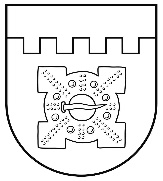 LATVIJAS REPUBLIKADOBELES NOVADA DOMEBrīvības iela 17, Dobele, Dobeles novads, LV-3701Tālr. 63707269, 63700137, 63720940, e-pasts dome@dobele.lvLĒMUMSDobelē2023. gada 27. aprīlī                                                                                        	Nr.144/6Par Dobeles novada domes saistošo noteikumu Nr.10 ’’Grozījumi Dobeles novada domes saistošajos noteikumos Nr.7 ’’Par augstas detalizācijas topogrāfiskās informācijas aprites kārtību Dobeles novadā””  apstiprināšanuPamatojoties uz Pašvaldību likuma 4. panta pirmās daļas 1., 2., 15., 16. punktu, 44. panta otro daļu, 47. panta pirmo un astoto daļu, Ģeotelpiskās informācijas likuma 13. panta sesto daļu un 26. panta trešo daļu, Ministru kabineta 2012. gada 24. aprīļa noteikumu Nr.281 “Augstas detalizācijas topogrāfiskās informācijas un tās centrālās datu bāzes noteikumi” 69. un 79. punktu, Dobeles novada dome, atklāti balsojot: PAR - 16 (Ģirts Ante, Kristīne Briede, Sarmīte Dude, Māris Feldmanis, Edgars Gaigalis, Ivars Gorskis, Gints Kaminskis, Linda Karloviča, Edgars Laimiņš, Sintija Liekniņa, Sanita Olševska, Viesturs Reinfelds, Dace Reinika, Guntis Safranovičs, Ivars Stanga, Indra Špela), PRET - nav, ATTURAS - nav, NOLEMJ:1. Apstiprināt Dobeles novada domes saistošos noteikumus Nr.10 ’’Grozījumi Dobeles novada domes saistošajos noteikumos Nr.7 ’’Par augstas detalizācijas topogrāfiskās informācijas aprites kārtību Dobeles novadā””  (turpmāk- saistošie noteikumi) (pielikumā). 2.	Saistošos noteikumus un to paskaidrojuma rakstu triju darbdienu laikā pēc šo dokumentu parakstīšanas nosūtīt izsludināšanai oficiālajā izdevumā “Latvijas Vēstnesis”. Saistošie noteikumi stājas spēkā nākamajā dienā pēc to izsludināšanas oficiālajā izdevumā “Latvijas Vēstnesis”.3.	Saistošos noteikumus pēc to stāšanās spēkā publicēt pašvaldības tīmekļa vietnē www.dobele.lv un nodrošināt saistošo noteikumu pieejamību Dobeles novada pašvaldības administrācijas ēkā un pagastu pārvaldēs.4.	Kontroli par šī lēmuma izpildi veikt Dobeles novada pašvaldības izpilddirektoram.Domes priekšsēdētājs						         		  	I.Gorskis  PielikumsDobeles novada domes2023. gada 27. aprīļa lēmumam Nr.144/6LATVIJAS REPUBLIKADOBELES NOVADA DOMEBrīvības iela 17, Dobele, Dobeles novads, LV-3701Tālr. 63707269, 63700137, 63720940, e-pasts dome@dobele.lvAPSTIPRINĀTIAr Dobeles novada domes2023.gada  27. aprīļa lēmumu Nr.144/62023. gada 27. aprīlī			           	     Dobeles novada domes saistošie noteikumi Nr.10Grozījumi Dobeles novada domes saistošajos noteikumos Nr.7  ’’Par augstas detalizācijas topogrāfiskās informācijas aprites kārtību Dobeles novadā”Izdoti saskaņā ar Ģeotelpiskās informācijas likuma 13. panta sesto daļu un 26. panta trešo daļuMinistru kabineta 2012. gada 24. aprīļa noteikumu Nr.281“Augstas detalizācijas topogrāfiskās informācijasun tās centrālās datu bāzes noteikumi” 69. un 79. punktu    Izdarīt Dobeles novada domes 2022. gada 27. janvāra saistošajos noteikumos Nr.7 “Par augstas detalizācijas topogrāfiskās informācijas aprites kārtību Dobeles novadā ” (turpmāk tekstā – saistošie noteikumi) šādus grozījumus:Izteikt saistošo noteikumu 6.1. apakšpunktu šādā redakcijā:“6.1. Valsts sabiedrību ar ierobežotu atbildību “Zemkopības ministrijas nekustamie īpašumi” – meliorācijas sistēmas;”Izteikt saistošo noteikumu 6.2. apakšpunktu šādā redakcijā:“6.2. Valsts sabiedrību ar ierobežotu atbildību “Latvijas Valsts ceļi’;”Svītrot saistošo noteikumu 6.3. apakšpunktu.Izteikt saistošo noteikumu 6.8. apakšpunktu šādā redakcijā:“6.8. Valsts akciju sabiedrību “Latvijas Valsts radio un televīzijas centrs” – optiskos sakarus;”Izteikt saistošo noteikumu 6.9. apakšpunktu šādā redakcijā:“6.9. Akciju sabiedrību “Sadales tīkls” – elektrotīklus;”Papildināt saistošo noteikumu 6. punktu ar 6.9.1 apakšpunktu šādā redakcijā:“6.9.1 Akciju sabiedrību “Augstsprieguma tīkls” – elektropārvades tīklus;”Izteikt saistošo noteikumu 7. punktu šādā redakcijā:“7. Pašvaldība pārbauda iesniegto topogrāfisko informāciju un desmit darba dienu laikā pēc rēķina apmaksas, ja saskaņā ar līgumu nav noteikta cita samaksas kārtība, saskaņo un reģistrē to datu bāzē, ja tā atbilst reālai situācijai dabā un normatīvo aktu prasībām.”Izteikt saistošo noteikumu 15. punktu šādā redakcijā:“15. Samaksu par noteikumu 3. punktā minēto pakalpojumu sniegšanu tiek veikta pirms pakalpojuma saņemšanas, pamatojoties uz izsniegto rēķinu tajā norādītajā termiņā un kārtībā. Samaksu var veikt pēc pakalpojuma saņemšanas, ja par to pakalpojuma saņēmējs ir noslēdzis līgumu ar Pašvaldību.”Priekšsēdētājs 								                       I.Gorskis Dobeles  novada pašvaldības domes saistošo noteikumu Nr.10 ’’Grozījumi Dobeles novada domes saistošajos noteikumos Nr.7 ’’Par augstas detalizācijas topogrāfiskās informācijas aprites kārtību Dobeles novadā”paskaidrojuma rakstsPriekšsēdētājs 								                       I.Gorskis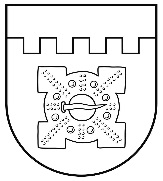 LATVIJAS REPUBLIKADOBELES NOVADA DOMEBrīvības iela 17, Dobele, Dobeles novads, LV-3701Tālr. 63707269, 63700137, 63720940, e-pasts dome@dobele.lvLĒMUMSDobelē2023. gada 27. aprīlī                                                                                                 Nr.145/6Par nolikuma ’’Grozījums nolikumā ’’Īpašumu komisijas nolikums”’’ apstiprināšanuSaskaņā ar Pašvaldību likuma 10. panta pirmās daļas 21. punktu, 53. panta otro daļu, 73. panta septīto daļu, atklāti balsojot : PAR - 16 (Ģirts Ante, Kristīne Briede, Sarmīte Dude, Māris Feldmanis, Edgars Gaigalis, Ivars Gorskis, Gints Kaminskis, Linda Karloviča, Edgars Laimiņš, Sintija Liekniņa, Sanita Olševska, Viesturs Reinfelds, Dace Reinika, Guntis Safranovičs, Ivars Stanga, Indra Špela), PRET - nav, ATTURAS - nav, Dobeles novada dome NOLEMJ:Apstiprināt nolikumu “Grozījums nolikumā “Īpašumu komisijas nolikums”” (lēmuma pielikumā).Domes priekšsēdētājs			I.GorskisPielikumsDobeles novada domes 2023. gada 27. aprīļalēmumam Nr.145/6LATVIJAS REPUBLIKADOBELES NOVADA DOMEBrīvības iela 17, Dobele, Dobeles novads, LV-3701Tālr. 63707269, 63700137, 63720940, e-pasts dome@dobele.lvAPSTIPRINĀTSar Dobeles novada domes2023. gada 27. aprīļalēmumu Nr.145/6NOLIKUMS ’’GROZĪJUMS NOLIKUMĀ ’’ĪPAŠUMU KOMISIJAS NOLIKUMS”Izdots saskaņā ar Pašvaldību likuma 50. panta pirmo daļu, 73. panta septīto daļu,Administratīvo teritoriju un apdzīvoto vietu likuma 11. panta trešo daļu, Zemes ierīcības likuma 19. pantu, Teritorijas attīstības plānošanas likuma 12. panta trešo daļu,Nekustamā īpašuma valsts kadastra likuma 1. panta 14. punktu, 9. panta pirmās daļas 1. punktu, 32. panta trešo daļu,Likuma “Par valsts un pašvaldību dzīvojamo māju privatizāciju” 85. panta ceturto daļu,Likuma “Piespiedu dalītā īpašuma privatizētajās daudzdzīvokļu mājās izbeigšanas likums” 5. panta ceturto daļu,Publiskas personas mantas atsavināšanas likuma 9. panta otro, trešo daļu, 10. pantu,Civillikuma 416 panta pirmo daļu., 417., 930., 2060. – 2063. pantu,Ministru kabineta 2021. gada 29. jūnija noteikumu Nr.455 “Adresācijas noteikumi” 9. punktu, Ministru kabineta 2016. gada 2. augusta noteikumu Nr.505 “Zemes ierīcības projekta izstrādes noteikumi” 11.2. apakšpunktu,   Ministru kabineta 2012. gada 10. aprīļa noteikumu Nr.263 “Kadastra objekta reģistrācijas un kadastra datu aktualizācijas noteikumi” 112.2. apakšpunktuIzdarīt Dobeles novada domes 2021. gada 25. novembra nolikumā “Īpašumu komisijas nolikums” (turpmāk – nolikums) šādu grozījumu:Aizstāt nolikuma 2. punktā vārdu “astoņu” ar vārdu “septiņu”.Domes priekšsēdētājs			I.GorskisLATVIJAS REPUBLIKADOBELES NOVADA DOMEBrīvības iela 17, Dobele, Dobeles novads, LV-3701Tālr. 63707269, 63700137, 63720940, e-pasts dome@dobele.lvLĒMUMSDobelē2023. gada 27. aprīlī                                                                                                  Nr.146/6Par grozījumiem Dobeles novada domes 2021. gada 25. novembra lēmumā Nr. 248/16 „Par Īpašumu komisijas izveidi un Īpašumu komisijas nolikuma apstiprināšanu”Saskaņā ar Pašvaldību likuma 53. panta otro daļu un 73. panta septīto daļu, atklāti balsojot:  PAR - 16 (Ģirts Ante, Kristīne Briede, Sarmīte Dude, Māris Feldmanis, Edgars Gaigalis, Ivars Gorskis, Gints Kaminskis, Linda Karloviča, Edgars Laimiņš, Sintija Liekniņa, Sanita Olševska, Viesturs Reinfelds, Dace Reinika, Guntis Safranovičs, Ivars Stanga, Indra Špela), PRET - nav, ATTURAS - nav,  Dobeles novada dome NOLEMJ:Aizstāt lēmuma 2. punkta komisijas locekļu sadaļā vārdus „Dobeles novada pašvaldības juriste“ ar vārdiem „Dobeles novada pašvaldības Juridiskās nodaļas vadītājas vietniece“.Svītrot lēmuma 2. punkta komisijas locekļu sadaļā vārdus “Jānis Kukša – Dobeles novada pašvaldības Būvvaldes vadītājs”.Domes priekšsēdētājs		 I.GorskisLATVIJAS REPUBLIKADOBELES NOVADA DOMEBrīvības iela 17, Dobele, Dobeles novads, LV-3701Tālr. 63707269, 63700137, 63720940, e-pasts dome@dobele.lvLĒMUMSDobelē2023. gada 27. aprīlī										Nr.147/6Par nolikuma “Grozījumi nolikumā “Dobeles novada pašvaldības dzīvokļu jautājumu komisijas nolikums”” apstiprināšanuSaskaņā ar Pašvaldību likuma 10. panta pirmās daļas 21. punktu, likuma “Par palīdzību dzīvokļa jautājumu risināšanā” 11. panta trešo daļu, atklāti balsojot: PAR - 16 (Ģirts Ante, Kristīne Briede, Sarmīte Dude, Māris Feldmanis, Edgars Gaigalis, Ivars Gorskis, Gints Kaminskis, Linda Karloviča, Edgars Laimiņš, Sintija Liekniņa, Sanita Olševska, Viesturs Reinfelds, Dace Reinika, Guntis Safranovičs, Ivars Stanga, Indra Špela), PRET - nav, ATTURAS – nav, Dobeles novada dome NOLEMJ:Apstiprināt nolikumu “Grozījumi nolikumā “Dobeles novada pašvaldības dzīvokļu jautājumu komisijas nolikums”” (lēmuma pielikumā).Domes priekšsēdētājs			I.GorskisPielikumsDobeles novada domes 2023. gada 27. aprīļalēmumam Nr.147/6LATVIJAS REPUBLIKADOBELES NOVADA DOMEBrīvības iela 17, Dobele, Dobeles novads, LV-3701Tālr. 63707269, 63700137, 63720940, e-pasts dome@dobele.lvAPSTIPRINĀTSar Dobeles novada domes2023. gada 27. aprīļalēmumu Nr.147/6NOLIKUMS “GROZĪJUMI NOLIKUMĀ “DOBELES NOVADA PAŠVALDĪBAS DZĪVOKĻU JAUTĀJUMU KOMISIJAS NOLIKUMS””Izdarīt Dobeles novada domes 2021. gada 29. decembra nolikumā “Dobeles novada pašvaldības dzīvokļu jautājumu komisijas nolikums” (turpmāk – nolikums) šādus grozījumus :Aizstāt 5.8. punktā pieturzīmi “.” ar pieturzīmi “;”.Papildināt ar  5.9. punktu šādā redakcijā : “5.9. speciālistam izīrējamas dzīvojamās telpas statusa noteikšanu pašvaldībai piederošai vai tās nomātai neizīrētai dzīvojamai telpai.”Domes priekšsēdētājs		I.GorskisLATVIJAS REPUBLIKADOBELES NOVADA DOMEBrīvības iela 17, Dobele, Dobeles novads, LV-3701Tālr. 63707269, 63700137, 63720940, e-pasts dome@dobele.lvLĒMUMSDobelē2023. gada 27. aprīlī									Nr.148/6Par grozījumu Dobeles novada domes 2021. gada 29. decembra lēmumā Nr. 388/19 ’’Par Dobeles novada pašvaldības dzīvokļu jautājumu komisijas nolikuma apstiprināšanu un Dobeles novada pašvaldības dzīvokļu jautājumu komisijas izveidi”Saskaņā ar Pašvaldību likuma 53. panta otro daļu, atklāti balsojot: PAR - 16 (Ģirts Ante, Kristīne Briede, Sarmīte Dude, Māris Feldmanis, Edgars Gaigalis, Ivars Gorskis, Gints Kaminskis, Linda Karloviča, Edgars Laimiņš, Sintija Liekniņa, Sanita Olševska, Viesturs Reinfelds, Dace Reinika, Guntis Safranovičs, Ivars Stanga, Indra Špela), PRET - nav, ATTURAS – nav, Dobeles novada dome NOLEMJ:Izdarīt Dobeles novada domes 2021. gada 29. decembra lēmumā Nr. 388/19 “Par Dobeles novada pašvaldības dzīvokļu jautājumu komisijas nolikuma apstiprināšanu un Dobeles novada pašvaldības dzīvokļu jautājumu komisijas izveidi” šādu grozījumu: aizstāt lēmuma 2. punktā vārdus “Haralds Odriņš” ar vārdiem “Jānis Bahanovskis”.Domes priekšsēdētājs			I.GorskisLATVIJAS REPUBLIKADOBELES NOVADA DOMEBrīvības iela 17, Dobele, Dobeles novads, LV-3701Tālr. 63707269, 63700137, 63720940, e-pasts dome@dobele.lvLĒMUMSDobelē2023. gada 27.aprīlī                  	                                                                                       Nr.149/6Par Dobeles novada domes saistošo noteikumu Nr.11 ’’Grozījumi Dobeles novada domes 2021. gada 29. decembra saistošajos noteikumos Nr. 9 ’’Par Dobeles novada pašvaldības palīdzību dzīvokļa jautājumu risināšanā”” apstiprināšanuPamatojoties uz Pašvaldību likuma 44. panta pirmo daļu un likuma „Par palīdzību dzīvokļa jautājumu risināšanā” 15. pantu, atklāti balsojot: PAR - 16 (Ģirts Ante, Kristīne Briede, Sarmīte Dude, Māris Feldmanis, Edgars Gaigalis, Ivars Gorskis, Gints Kaminskis, Linda Karloviča, Edgars Laimiņš, Sintija Liekniņa, Sanita Olševska, Viesturs Reinfelds, Dace Reinika, Guntis Safranovičs, Ivars Stanga, Indra Špela), PRET - nav, ATTURAS - nav, Dobeles novada dome NOLEMJ:Apstiprināt Dobeles novada domes saistošos noteikumus Nr.11 ’’Grozījums Dobeles novada domes 2021. gada 29. decembra saistošajos noteikumos Nr. 9 ’’Par Dobeles novada pašvaldības palīdzību dzīvokļa jautājumu risināšanā”” (pielikumā).Triju darbdienu laikā pēc parakstīšanas  saistošos noteikumus un to paskaidrojuma rakstu nosūtīt izsludināšanai oficiālajā izdevumā “Latvijas Vēstnesis”. Saistošie noteikumi stājas spēkā nākamajā dienā pēc to izsludināšanas oficiālajā izdevumā “Latvijas Vēstnesis”.Saistošos noteikumus pēc to stāšanās spēkā publicēt pašvaldības tīmekļa vietnē www.dobele.lv .Kontroli par šī lēmuma izpildi veikt Dobeles novada pašvaldības izpilddirektoram. Domes priekšsēdētājs	I.Gorskis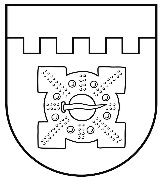 LATVIJAS REPUBLIKADOBELES NOVADA DOMEBrīvības iela 17, Dobele, Dobeles novads, LV-3701Tālr. 63707269, 63700137, 63720940, e-pasts dome@dobele.lvAPSTIPRINĀTIar Dobeles novada domes2023. gada 27. aprīļa lēmumu Nr.149/62023. gada 27. aprīlī					               Saistošie noteikumi Nr.11Grozījumi Dobeles novada domes 2021. gada 29. decembra saistošajos noteikumos Nr. 9 ’’Par Dobeles novada pašvaldības palīdzību dzīvokļa jautājumu risināšanā”Izdoti saskaņā ar likuma „Par palīdzību dzīvokļa jautājumu risināšanā“ 15. pantuIzdarīt Dobeles novada domes 2021. gada 29. decembra saistošajos noteikumos Nr. 9 ’’Par Dobeles novada pašvaldības palīdzību dzīvokļa jautājumu risināšanā” šādus grozījumus:Aizstāt 17.16. apakšpunktā pieturzīmi “.” ar pieturzīmi “;” ;“Papildināt ar 17.17. apakšpunktu šādā redakcijā: 	“17.17. personas, kuras izteikušas vēlmi īrēt Pašvaldības īpašumā esošās dzīvojamās telpas, kuras ir ilgstoši neizīrētas vai uz kurām nav pieprasījuma no palīdzības reģistros iekļautajām personām”.Domes priekšsēdētājs								I.GorskisDobeles novada domes saistošo noteikumu Nr. 11’’Grozījumi Dobeles novada domes 2021. gada 29. decembra saistošajos noteikumos Nr. 9 ’’Par Dobeles novada pašvaldības palīdzību dzīvokļa jautājumu risināšanā”” paskaidrojuma rakstsDomes priekšsēdētājs								I.GorskisLATVIJAS REPUBLIKADOBELES NOVADA DOMEBrīvības iela 17, Dobele, Dobeles novads, LV-3701Tālr. 63707269, 63700137, 63720940, e-pasts dome@dobele.lvLĒMUMSDobelē2023. gada 27. aprīlī							                            Nr.150/6Par nolikuma “Grozījumi nolikumā “Koku ciršanas komisijas nolikums”” apstiprināšanuSaskaņā ar Pašvaldību likuma 73. panta septīto daļu, atklāti balsojot: PAR - 16 (Ģirts Ante, Kristīne Briede, Sarmīte Dude, Māris Feldmanis, Edgars Gaigalis, Ivars Gorskis, Gints Kaminskis, Linda Karloviča, Edgars Laimiņš, Sintija Liekniņa, Sanita Olševska, Viesturs Reinfelds, Dace Reinika, Guntis Safranovičs, Ivars Stanga, Indra Špela), PRET - nav, ATTURAS – nav, Dobeles novada dome NOLEMJ:Apstiprināt nolikumu “Grozījumi nolikumā “Koku ciršanas komisijas nolikums”” (lēmuma pielikumā).Domes priekšsēdētājs			I.GorskisPielikumsDobeles novada domes 2023. gada 27. aprīļalēmumam Nr.150/6LATVIJAS REPUBLIKADOBELES NOVADA DOMEBrīvības iela 17, Dobele, Dobeles novads, LV-3701Tālr. 63707269, 63700137, 63720940, e-pasts dome@dobele.lvAPSTIPRINĀTSar Dobeles novada domes2023. gada 27. aprīļalēmumu Nr.150/6NOLIKUMS “GROZĪJUMI NOLIKUMĀ “KOKU CIRŠANAS KOMISIJAS NOLIKUMS””Izdarīt Dobeles novada domes 2021. gada 29. decembra nolikumā “Koku ciršanas komisijas nolikums” (turpmāk – nolikums) šādus grozījumus :svītrot 10. punktu;papildināt 11. punktu aiz vārda “sekretārs” ar vārdiem “ir Pašvaldības administrācijas darbinieks, kurš ”.Domes priekšsēdētājs		I.GorskisLATVIJAS REPUBLIKADOBELES NOVADA DOMEBrīvības iela 17, Dobele, Dobeles novads, LV-3701Tālr. 63707269, 63700137, 63720940, e-pasts dome@dobele.lvLĒMUMSDobelē2023. gada 27. aprīlī							                            Nr.151/6Par grozījumiem Dobeles novada domes 2021. gada 29. decembra lēmumā Nr.378/19 “Par Koku ciršanas komisijas izveidi un komisijas nolikuma apstiprināšanu”Saskaņā ar Pašvaldību likuma 53. panta otro daļu, atklāti balsojot: PAR - 16 (Ģirts Ante, Kristīne Briede, Sarmīte Dude, Māris Feldmanis, Edgars Gaigalis, Ivars Gorskis, Gints Kaminskis, Linda Karloviča, Edgars Laimiņš, Sintija Liekniņa, Sanita Olševska, Viesturs Reinfelds, Dace Reinika, Guntis Safranovičs, Ivars Stanga, Indra Špela), PRET - nav, ATTURAS - nav, Dobeles novada dome NOLEMJ:Izdarīt Dobeles novada domes 2021.gada 29.decembra lēmumā Nr.378/19 “Par Koku ciršanas komisijas izveidi un komisijas nolikuma apstiprināšanu” šādus grozījumus: svītrot 2. punkta komisijas locekļu sadaļā vārdus “dizainers Jānis Govčis”;aizstāt 2. punktā komisijas locekļu sadaļā vārdus “Dobeles novada Jaunbērzes pagasta pārvaldes vadītājs” ar vārdiem “AS “Latvijas valsts meži”,  KPRP, LVM Mežsaimniecība, Zemgales reģions, Mežistrāde, mežistrādes meistars”.Domes priekšsēdētājs			I.GorskisLATVIJAS REPUBLIKADOBELES NOVADA DOMEBrīvības iela 17, Dobele, Dobeles novads, LV-3701Tālr. 63707269, 63700137, 63720940, e-pasts dome@dobele.lvLĒMUMSDobelē2023. gada 27. aprīlī                                                                                        	Nr.152/6Par Vides aizsardzības un reģionālās attīstības ministrijas 2023. gada 3. aprīļa atzinuma Nr. 1-18/1926 „Par saistošajiem noteikumiem Nr.7” izvērtēšanu, un Dobeles novada pašvaldības 2023. gada 23. februāra saistošo noteikumu Nr. 7 „Par mājas (istabas) dzīvnieku un lauksaimniecības dzīvnieku turēšanu Dobeles novada administratīvajā teritorijā” apstiprināšanu galīgajā redakcijāDobeles novada pašvaldība ir saņēmusi un iepazinusies ar Vides aizsardzības un reģionālās attīstības ministrijas (turpmāk – VARAM) 2023. gada 3. aprīļa atzinumu. Nr.1-18/1926 „Par saistošajiem noteikumiem Nr.7”  (turpmāk – atzinums).Pašvaldību likuma 47.panta piektā daļa nosaka, ka ja saņemts Vides aizsardzības un reģionālās attīstības ministrijas atzinums, kurā pamatots saistošo noteikumu vai to atsevišķu normu prettiesiskums, pašvaldība precizē saistošos noteikumus atbilstoši atzinumam un atkārtoti nosūta tos ministrijai atzinuma sniegšanai šā panta otrajā daļā noteiktajā kārtībā.Iepazīstoties ar VARAM atzinumu par Dobeles novada pašvaldības 2023. gada 26. februāra saistošajiem noteikumiem Nr. 7 „Par mājas (istabas) dzīvnieku un lauksaimniecības dzīvnieku turēšanu Dobeles novada administratīvajā teritorijā” (turpmāk – SN Nr.7) secināms, ka atsevišķos atzinuma punktos nav norādīts uz kādu no saistošo noteikumu punkta prettiesiskumu, vai arī norādes nav pietiekami pamatotas. Līdz ar to VARAM atzinumā minētie iebildumi ir uzskatāmi par priekšlikumiem.Izvērtējot VARAM atzinumā minētos apsvērumus, pamatojoties uz Pašvaldību likuma 47. panta sesto daļu daļu, atklāti balsojot: PAR - 14 (Ģirts Ante, Sarmīte Dude, Māris Feldmanis, Edgars Gaigalis, Ivars Gorskis, Gints Kaminskis, Linda Karloviča, Edgars Laimiņš, Sintija Liekniņa, Sanita Olševska, Dace Reinika, Guntis Safranovičs, Ivars Stanga, Indra Špela), PRET – 1 (Kristīne Briede), ATTURAS – 1 (Viesturs Reinfelds), Dobeles novada dome NOLEMJ:Piekrist atzinuma 1. punktā minētajam. 1.1. Precizēt SN Nr.7 nosaukumu un izteikt to šādā redakcijā: “Par mājas (istabas) dzīvnieku turēšanu Dobeles novada administratīvajā teritorijā”.1.2. Precizēt SN Nr.7 1.punktu un izteikt to šādā redakcijā: “1. Saistošie noteikumi (turpmāk – noteikumi) nosaka mājas (istabas) dzīvnieku turēšanas noteikumus, bezpalīdzīgā stāvoklī nonākušu un agresīvu dzīvnieku izķeršanas kārtību, dzīvnieku īpašnieka vai turētāja tiesības un pienākumus, Dobeles novada pašvaldības (turpmāk – pašvaldība) veikto kontroli par noteikumu izpildi, atbildību par noteikumu pārkāpumiem, pašvaldības institūciju, kas veic noteikumu par mājas (istabas) dzīvnieka reģistrācijas kārtību izpildes uzraudzību un kontroli Dobeles novada administratīvajā teritorijā.”.1.3. Precizēt SN Nr.7 II. nodaļas nosaukumu un izteikt to šādā redakcijā: “II. Mājas (istabas) dzīvnieku turēšanas kārtība, īpašnieka vai turētāja tiesības un pienākumi”.1.4. Precizēt SN Nr.7 4.punktu un izteikt to šādā redakcijā: “4. Dobeles novada administratīvajā teritorijā esošie mājas (istabas) dzīvnieki ir jāreģistrē normatīvajos aktos noteiktajā kārtībā.”.1.5. Precizēt SN Nr.7 5.punktu un izteikt to šādā redakcijā: “5. Mājas (istabas) dzīvnieku īpašnieks vai turētājs nodrošina to turēšanu atbilstoši normatīvo aktu prasībām.”.1.6. Precizēt SN Nr.7 13.punktu un izteikt to šādā redakcijā: “13. Rodoties nelabvēlīgai epizootiskai situācijai vai epidēmijai, kā arī atsevišķos gadījumos (antisanitāru apstākļu radīšana, troksnis, smakas, nepiemēroti turēšanas apstākļi u.c.), Pārtikas un veterinārais dienests atbilstoši kompetencei vai Dobeles novada dome ar atsevišķu lēmumu var ierobežot vai aizliegt turēt konkrētajā apdzīvotajā vietā mājas (istabas) dzīvniekus, ierobežot to skaitu vai konkrētu dzīvnieku sugas.”.1.7. Svītrot 16.punktu, attiecīgi precizējot turpmāko punktu numerāciju.1.8. Svītrot 17.punktu, attiecīgi precizējot turpmāko punktu numerāciju.1.9. Svītrot 18.punktu, attiecīgi precizējot turpmāko punktu numerāciju.1.10. Attiecīgi šajā daļā precizēt paskaidrojuma rakstu.Nepiekrist atzinuma 2. punktā minētajam. Bezsaimnieka kaķa sterilizāciju jau var veikt tikai praktizējošs veterinārārsts. Nebūtiska bezsaimnieka kaķa auss ļipiņas daļas nogriešana pēc sterilizācijas plašsaziņas līdzekļos jau tiek norādīta kā humāna un praksē pielietota metode sterilizētu kaķu iezīmēšanai. Dobeles novada pašvaldība uzskata, ka veicot sterilizācijas operāciju un sterilizēta kaķa iezīmēšanu pēc tās, attiecīgais veterinārārsts to veiks kvalitatīvi, tai skaitā, arī ievērojot ētikas normas, nekropļojot dzīvnieka izskatu. Ņemot vērā iepriekš minētos apsvērumus, atstāt SN Nr.7 9.punktu negrozītu.Piekrist atzinuma 3. punktā minētajam. Svītrot SN Nr.7 10. punktu, attiecīgi mainot sekojošo punktu numerāciju. Piekrist atzinuma 4. punktā minētajam. Svītrot SN Nr.7 10.3 apakšpunktu, attiecīgi mainot sekojošo apakšpunktu numerāciju. Nepiekrist atzinuma 5. punktā minētajam, ka svītrojams SN Nr.7 10.5. apakšpunkts. Pienākums mājdzīvnieka īpašniekam veikt sakopšanu pēc tam, kad dzīvnieks publiski pieejamā teritorijā veicis defekācijas aktu, nosakāms SN Nr.7 un nav saistāms ar atkritumu apsaimniekošanas tiesisko regulējumu. Ņemot vērā iepriekš minētos apsvērumus, nesvītrot SN Nr.7 10.5. apakšpunktu. Piekrist atzinuma 6. punktā minētajam.6.1. Precizēt SN Nr.7 XII. nodaļas nosaukumu, izsakot to šādā redakcijā: “IV. Administratīvie pārkāpumi un kompetence administratīvā pārkāpuma procesā”.6.2. Svītrot SN Nr.7 23. punktu (vecajā redakcijā), attiecīgi mainot sekojošo punktu numerāciju. 6.3. Izteikt SN Nr.7 25. punktu (vecajā redakcijā) šādā redakcija: “25. Administratīvā pārkāpuma procesu par noteikumos paredzētajiem pārkāpumiem līdz administratīvā pārkāpuma lietas izskatīšanai veic Dobeles novada pašvaldības policija. Administratīvo pārkāpumu lietas izskata pašvaldības Administratīvā komisija.”6.4. Izteikt 19. punktu (vecajā redakcijā) jaunā redakcijā un papildināt SN Nr.7 ar jauniem sekojošiem punktiem šādā redakcijā: “19. Par noteikumu 7.punktā minēto prasību neievērošanu fiziskajai personai piemēro brīdinājumu vai naudas sodu no divām līdz piecdesmit naudas soda vienībām.20. Par noteikumu 8.punktā minēto prasību neievērošanu fiziskajai personai piemēro brīdinājumu vai naudas sodu no divām līdz piecdesmit naudas soda vienībām.21. Par noteikumu 10.punktā minēto prasību neievērošanu fiziskajai personai piemēro brīdinājumu vai naudas sodu no divām līdz piecdesmit naudas soda vienībām.22. Par noteikumu 11.punktā minēto prasību neievērošanu fiziskajai personai piemēro brīdinājumu vai naudas sodu no divām līdz piecdesmit naudas soda vienībām.23. Par noteikumu 13.punktā minēto prasību neievērošanu fiziskajai personai piemēro brīdinājumu vai naudas sodu no divām līdz piecdesmit naudas soda vienībām.24. Par noteikumu 14.punktā minēto prasību neievērošanu fiziskajai personai piemēro brīdinājumu vai naudas sodu no divām līdz piecdesmit naudas soda vienībām.”, pēc šiem punktiem attiecīgi mainot sekojošo punktu numerāciju.Nepiekrist atzinuma 7. punktā minētajam. Pašvaldība ir iepazinusies ar priekšlikumiem par paskaidrojuma raksta precizēšanu un pieņēmusi tos zināšanai. Pašvaldības ieskatā paskaidrojuma raksts ir aizpildīts atbilstoši Pašvaldību likumā noteiktajām prasībām un to nav nepieciešams precizēt. Priekšlikums grozīt un papildināt paskaidrojuma rakstu pašvaldības ieskatā ir nesamērīgs. Ņemot vērā iepriekš minētos apsvērumus, atstāt pārējā daļā anotāciju negrozītu.Apstiprināt SN Nr. 7 to galīgajā redakcijā (lēmuma pielikumā).SN Nr. 7 to galīgajā redakcijā triju darba dienu laikā pēc to parakstīšanas nosūtīt VARAM. Publicēt SN Nr. 7 oficiālajā izdevumā “Latvijas Vēstnesis”.  SN Nr. 7  pēc to stāšanās spēkā publicēt pašvaldības tīmekļa vietnē www.dobele.lv un nodrošināt saistošo noteikumu pieejamību Dobeles novada pašvaldības administrācijas ēkā un pagastu pārvaldēs. Kontroli par šī lēmuma izpildi veikt Dobeles novada pašvaldības izpilddirektoram. Domes priekšsēdētājs	I.Gorskis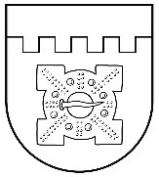 LATVIJAS REPUBLIKADOBELES NOVADA DOMEBrīvības iela 17, Dobele, Dobeles novads, LV-3701Tālr. 63707269, 63700137, 63720940, e-pasts dome@dobele.lvAPSTIPRINĀTIar Dobeles novada domes2023. gada 23. februāralēmumu Nr. 65/3 (protokols Nr.3)PRECIZĒTIar Dobeles novada domes2023. gada 27. aprīļalēmumu Nr.152/6 (protokols Nr.6)2023. gada 27. aprīlī							Saistošie noteikumi Nr.7Par mājas (istabas) dzīvnieku turēšanu Dobeles novada administratīvajā teritorijāAPSTIPRINĀTIar Dobeles novada domes2023. gada 23. februāra lēmumu Nr.65/3Izdoti saskaņā ar Pašvaldību likuma 45.panta otrās daļas 5.punktu, Dzīvnieku aizsardzības likuma 8. panta trešo un ceturto daļu,Veterinārmedicīnas likuma 21.3 panta trešā daļu,Ministru kabineta 2006. gada 4. aprīļa noteikumu Nr. 266"Labturības prasības mājas (istabas) dzīvnieku turēšanai, tirdzniecībai
un demonstrēšanai publiskās izstādēs, kā arī suņa apmācībai" 13. punktu,Ministru kabineta 2012. gada 2. oktobra noteikumu Nr. 678 "Klaiņojošu suņu un kaķu izķeršanas prasības" 16. punktuI.  Vispārīgie jautājumiSaistošie noteikumi (turpmāk – noteikumi) nosaka mājas (istabas) dzīvnieku turēšanas noteikumus, bezpalīdzīgā stāvoklī nonākušu un agresīvu dzīvnieku izķeršanas kārtību, dzīvnieku īpašnieka vai turētāja tiesības un pienākumus, Dobeles novada pašvaldības (turpmāk – pašvaldība) veikto kontroli par noteikumu izpildi, atbildību par noteikumu pārkāpumiem, pašvaldības institūciju, kas veic noteikumu par mājas (istabas) dzīvnieka reģistrācijas kārtību izpildes uzraudzību un kontroli Dobeles novada administratīvajā teritorijā.Noteikumu prasību ievērošanu savas kompetences ietvaros uzrauga un kontrolē pašvaldības iestādes, pašvaldības kapitālsabiedrības, biedrības vai nodibinājumi, ar kurām pašvaldība ir noslēgusi attiecīgu līgumu.Noteikumu mērķis ir:reglamentēt dzīvnieku turēšanu atbilstoši labturības prasībām;samazināt dzīvnieku radīto traumu skaitu un novērst iespējas inficēties ar trakumsērgu un slimībām, kas kopējas dzīvniekiem un cilvēkiem, kā arī ar slimībām, kas apdraud citus dzīvniekus;novērst dzīvnieku klaiņošanu un nodrošināt, lai dzīvnieku turēšana neradītu draudus cilvēkiem un citiem dzīvniekiem;novērst apstādījumu bojāšanu, veicināt veselīgu un tīru vidi Dobeles novada administratīvajā teritorijā.Mājas (istabas) dzīvnieku turēšanas kārtība, īpašnieka vai turētāja tiesības un pienākumiDobeles novada administratīvajā teritorijā esošie mājas (istabas) dzīvnieki ir jāreģistrē normatīvajos aktos noteiktajā kārtībā.Mājas (istabas) dzīvnieku īpašnieks vai turētājs nodrošina to turēšanu atbilstoši normatīvo aktu prasībām.Nekustamā īpašuma īpašnieks viņam piederošajā (apsaimniekošanā esošajā) objektā un teritorijā nedrīkst pieļaut klaiņojošu mājas (istabas) dzīvnieku ilgstošu uzturēšanos vai barošanos. Aizliegts barot klaiņojošus mājas (istabas) dzīvniekus daudzdzīvokļu dzīvojamo māju koplietošanas telpās.Klaiņojošu kaķu barošana daudzdzīvokļu dzīvojamo māju pieguļošajā teritorijā ir atļauta tikai gadījumos, ja ir saņemta daudzdzīvokļu dzīvojamās mājas dzīvokļu īpašnieku kopsapulces piekrišana klaiņojošu kaķu barošanai daudzdzīvokļu dzīvojamās mājas pieguļošajā teritorijā un iekārtota speciāla klaiņojošu kaķu barošanas vieta. Personai, kas baro klaiņojošos kaķus daudzdzīvokļu dzīvojamās mājas piegulošajā teritorijā, ir jāuztur iekārtotā barošanas vieta tīrībā un kārtībā.Pilsētās vai lauku apdzīvotās vietās dzīvojamo māju tuvumā atļauts turēt sterilizētu bezsaimnieka kaķi, ja tiek nodrošināta tā labturība un iezīmēšana, nogriežot auss galiņu.Mājas (istabas) dzīvnieka īpašniekam vai turētājam papildus normatīvajos aktos noteiktajām prasībām ir pienākums:turēt tikai vakcinētus un reģistrētus mājdzīvniekus;nodrošināt iespēju Dobeles novada pašvaldības policijas amatpersonai veikt pārbaudi, vai mājas (istabas) dzīvniekam ir ievietota mikroshēma un tas ir reģistrēts atbilstoši normatīvajiem aktiem;konstatējot dzīvnieka pazušanu, nekavējoties ziņot par to Dobeles novada pašvaldības policijai; nepieļaut, ka mājas (istabas) dzīvnieki rada netīrību daudzdzīvokļu dzīvojamo māju koplietošanas telpās un sabiedrisko ēku telpās, kā arī novada sabiedriskajās vietās, nekavējoties satīrīt mājas (istabas) dzīvnieku atstātos ekskrementus.Daudzdzīvokļu dzīvojamo māju koplietošanas telpās, kas atrodas visu mājas dzīvokļu kopīpašumā, nav atļauta mājas (istabas) dzīvnieku turēšana.Rodoties nelabvēlīgai epizootiskai situācijai vai epidēmijai, kā arī atsevišķos gadījumos (antisanitāru apstākļu radīšana, troksnis, smakas, nepiemēroti turēšanas apstākļi u.c.), Pārtikas un veterinārais dienests atbilstoši kompetencei vai Dobeles novada dome ar atsevišķu lēmumu var ierobežot vai aizliegt turēt konkrētajā apdzīvotajā vietā mājas (istabas) dzīvniekus, ierobežot to skaitu vai konkrētu dzīvnieku sugas.Ārpus norobežotās teritorijas sunim bez pavadas aizliegts atrasties šādās pilsētas un ciemu zaļo zonu teritorijās, izņemot gadījumus, ja šajās teritorijās notiek suņu izstāde vai suņu paraugdemonstrējumi:izglītības iestāžu teritorijās;kultūras iestāžu teritorijās;daudzdzīvokļu māju pagalmos;parkos, publiskos dārzos, skvēros.Sunim bez pavadas aizliegts atrasties daudzdzīvokļu dzīvojamo māju koplietošanas telpās.Klaiņojošu, bezpalīdzīgā stāvoklī nonākušu un agresīvu dzīvnieku izķeršanaDobeles novada teritorijā klaiņojošo mājas (istabas) dzīvnieku izķeršanu saskaņā ar normatīvajos aktos un noslēgtā līguma noteikto kārtību organizē un nodrošina pašvaldības izvēlēta persona (-as), kas specializējusies konkrētu pakalpojumu sniegšanā. Pakalpojuma sniedzējs nodrošina izķerto klaiņojošo un konfiscēto mājas (istabas) dzīvnieku izmitināšanu dzīvnieku izolatorā vai patversmē.Par klaiņojošu, bezpalīdzīgā stāvoklī nonākušu vai agresīvu mājas (istabas) dzīvnieku jāziņo mutiski vai rakstiski Dobeles novada pašvaldības policijai, kas, izvērtējot situāciju par saņemto informāciju, paziņo personai, ar kuru pašvaldība ir noslēgusi līgumu par mājas (istabas) dzīvnieku izķeršanu normatīvajos aktos noteiktajā kārtībā un nogādāšanu veterinārajā praksē, dzīvnieku izolatorā vai patversmē.Gadījumā, ja dzīvnieku ķērājs identificē noķerto mājas (istabas) dzīvnieku, tad tas informē īpašnieku vai turētāju par tā atrašanās vietu. Mājas (istabas) dzīvnieka īpašnieks vai turētājs izņem mājas (istabas) dzīvnieku no dzīvnieku izolatora, uzrādot mājdzīvnieka pasi vai vakcinācijas apliecību, un sedz izmaksas, kas saistītas ar mājas (istabas) dzīvnieka izmitināšanu un aprūpi, saskaņā ar pakalpojuma sniedzēja sniegto aktuālo cenrādi.Administratīvie pārkāpumi un kompetence administratīvā pārkāpuma procesā Par noteikumu 7.punktā minēto prasību neievērošanu fiziskajai personai piemēro brīdinājumu vai naudas sodu no divām līdz piecdesmit naudas soda vienībām.Par noteikumu 8.punktā minēto prasību neievērošanu fiziskajai personai piemēro brīdinājumu vai naudas sodu no divām līdz piecdesmit naudas soda vienībām.Par noteikumu 10.punktā minēto prasību neievērošanu fiziskajai personai piemēro brīdinājumu vai naudas sodu no divām līdz piecdesmit naudas soda vienībām.Par noteikumu 11.punktā minēto prasību neievērošanu fiziskajai personai piemēro brīdinājumu vai naudas sodu no divām līdz piecdesmit naudas soda vienībām.Par noteikumu 13.punktā minēto prasību neievērošanu fiziskajai personai piemēro brīdinājumu vai naudas sodu no divām līdz piecdesmit naudas soda vienībām.Par noteikumu 14.punktā minēto prasību neievērošanu fiziskajai personai piemēro brīdinājumu vai naudas sodu no divām līdz piecdesmit naudas soda vienībām.Administratīvā pārkāpuma procesu par noteikumos paredzētajiem pārkāpumiem līdz administratīvā pārkāpuma lietas izskatīšanai veic Dobeles novada pašvaldības policija. Administratīvo pārkāpumu lietas izskata pašvaldības Administratīvā komisija.Noslēguma jautājums26. Noteikumi stājas spēkā nākamajā dienā pēc to publicēšanas oficiālajā izdevumā “Latvijas Vēstnesis”.Domes priekšsēdētājs									I.GorskisDobeles novada pašvaldības saistošo noteikumu Nr.7 "Par mājas (istabas) dzīvnieku turēšanu Dobeles novada administratīvajā teritorijā" paskaidrojuma rakstsDomes priekšsēdētājs			 				            I.GorskisLATVIJAS REPUBLIKADOBELES NOVADA DOMEBrīvības iela 17, Dobele, Dobeles novads, LV-3701Tālr. 63707269, 63700137, 63720940, e-pasts dome@dobele.lvLĒMUMSDobelē2023. gada 27. aprīlī                                                                                                    Nr.153/6Par starpgabala statusa noteikšanu nekustamajam īpašumam „Oši”,  Annenieku pagastā, Dobeles novadāDobeles novada dome ir izskatījusi Dobeles novada pašvaldības administrācijas ierosinājumu noteikt nekustamajam īpašumam „Oši”, Annenieku pagastā, Dobeles novadā, kadastra numurs 46420020213 (turpmāk – Īpašums), starpgabala statusu. Izskatot minēto ierosinājumu, Dobeles novada dome konstatēja:Saskaņā ar Dobeles novada domes 2022. gada 24. novembra lēmumu Nr.586/20 „Par rezerves zemes fondā ieskaitītā zemes gabala piekritību Dobeles novada pašvaldībai”, Īpašums piekrīt Dobeles novada pašvaldībai. Saskaņā ar 2023.gada 5.janvāra Dobeles novada pašvaldības Nekustamo īpašumu komisijas lēmumu, Īpašumam ir mainīts nosaukums no “Rezerves zemes” uz “Oši”. Īpašums sastāv no vienas zemes vienības ar kadastra apzīmējumu 46420020212, platība 0,77  ha.Publiskas personas mantas atsavināšanas likuma 1.panta 11.punkta “b” apakšpunkts nosaka, ka zemes starpgabals ir publiskai personai piederošs zemesgabals, kura platība lauku apvidos ir mazāka par pašvaldības saistošajos noteikumos paredzēto minimālo zemesgabala platību vai kura konfigurācija nepieļauj attiecīgā zemesgabala izmantošanu atbilstoši apstiprinātajam teritorijas plānojumam, vai kuram nav iespējams nodrošināt pieslēgumu koplietošanas ielai (ceļam). Īpašuma platībai nav iespējams nodrošināt pieslēgumu koplietošanas ceļam. No minētā secināms, ka Īpašums ir starpgabals.Saskaņā ar Pašvaldību likuma 10.panta pirmās daļas 21.punktu, Publiskas personas mantas atsavināšanas likuma 11. punkta “b” apakšpunktu, atklāti balsojot: PAR - 16 (Ģirts Ante, Kristīne Briede, Sarmīte Dude, Māris Feldmanis, Edgars Gaigalis, Ivars Gorskis, Gints Kaminskis, Linda Karloviča, Edgars Laimiņš, Sintija Liekniņa, Sanita Olševska, Viesturs Reinfelds, Dace Reinika, Guntis Safranovičs, Ivars Stanga, Indra Špela), PRET - nav, ATTURAS - nav, Dobeles novada dome NOLEMJ:NOTEIKT starpgabala statusu nekustamajam īpašumam „Oši”, Annenieku pagastā, Dobeles novadā, kadastra numurs 46420020213, 0,77 ha platībā.Domes priekšsēdētājs                                                                                                  I. GorskisLATVIJAS REPUBLIKADOBELES NOVADA DOMEBrīvības iela 17, Dobele, Dobeles novads, LV-3701Tālr. 63707269, 63700137, 63720940, e-pasts dome@dobele.lvLĒMUMSDobelē2023. gada 27. aprīlī									Nr.154/6Par dzīvojamās mājas pārvaldīšanas tiesību nodošanuDobeles novada pašvaldībā (turpmāk – pašvaldība) saņemts SIA “Jurmala Invest” iesniegums, kurā tiek lūgts sagatavot pieņemšanas – nodošanas aktu un nodot daudzdzīvokļu dzīvojamās mājas “Kliģi”, Naudītes pagastā, Dobeles novadā pārvaldīšanas tiesības dzīvokļu īpašnieku kopības pilnvarotajai personai SIA “Jurmala Invest”. Iesniegumam pielikumā pievienoti Dzīvojamās mājas Dobeles novadā, Naudītes pagastā, “Kliģi” dzīvokļu īpašnieku aptaujas balsošanas protokols Nr.2023-01 un aptaujas anketas no dzīvokļu Nr.1, 2, 3 īpašniekiem. Saskaņā ar iepriekš minētajiem dokumentiem, daudzdzīvokļu mājas dzīvokļu īpašnieku kopība pilnvarojusi SIA “Jurmala Invest” pārņemt daudzdzīvokļu mājas pārvaldīšanas tiesības un parakstīt – pieņemšanas nodošanas aktu.Izskatot iesniedzēja iesniegumu un pašvaldības rīcībā esošo informāciju, Dobeles novada dome konstatē:Nekustamais īpašums “Kliģi”, Naudītes pagastā, Dobeles novadā, kadastra numurs 46800050075, sastāv no zemes gabala 0,333 ha kopplatībā un uz zemes gabala atrodošās dzīvojamās ēkas ar 4 (četriem) dzīvokļu īpašumiem, kūts un šķūņa (turpmāk – īpašums). Pamatojoties uz to, ka visi dzīvokļu īpašumi, kā arī domājamās daļas no daudzdzīvokļu mājas, kūts, šķūņa un zemes gabala reģistrētas zemesgrāmatā uz privātpersonu vārda, 2023. gada 6. martā pašvaldībai īpašuma tiesība uz īpašumu izbeigusies. Dzīvojamā mājā esošie privatizācijas objekti ir privatizēti likumā “Par valsts un pašvaldību dzīvojamo māju privatizāciju” noteiktajā kārtībā. Pamatojoties uz 2023. gada 1. janvāra  pilnvarojuma līgumu Nr.4.3/2023/131, pašvaldība pilnvarojusi SIA “DOBELES NAMSAIMNIEKS” atbilstoši normatīvo aktu prasībām pārvaldīt īpašumu.Likuma „Par valsts un pašvaldību dzīvojamo māju privatizāciju” 51.2 panta pirmā daļa nosaka, ka dzīvokļu īpašniekiem ir pienākums sešu mēnešu laikā no kopsapulces sasaukšanas parakstīt dzīvojamās mājas nodošanas – pieņemšanas aktu, ja 1) visi dzīvojamā mājā esošie privatizācijas objekti ir privatizēti šajā likumā noteiktajā kārtībā; 2) [..] pašvaldība ir izpildījusi šā likuma 51.panta otrajā daļā noteikto pienākumu; 3) nav iesniegts pieteikums par dzīvojamās mājas pārņemšanu, ievērojot šā likuma 51.panta piektās daļas noteikumus.Ņemot vērā iepriekš minēto, secināms, ka ir iestājušies likuma „Par valsts un pašvaldību dzīvojamo māju privatizāciju” 51.2 panta pirmās daļas nosacījumi, līdz ar to, īpašuma pārvaldīšanas tiesības nododamas dzīvokļu īpašnieku pilnvarotajai personai.Pamatojoties uz Pašvaldību likuma 10. panta pirmās daļas 21. punktu, likuma „Par valsts un pašvaldību dzīvojamo māju privatizāciju” 51.2 panta pirmo daļu, ievērojot dzīvokļu īpašnieku lēmumu, atklāti balsojot: PAR - 16 (Ģirts Ante, Kristīne Briede, Sarmīte Dude, Māris Feldmanis, Edgars Gaigalis, Ivars Gorskis, Gints Kaminskis, Linda Karloviča, Edgars Laimiņš, Sintija Liekniņa, Sanita Olševska, Viesturs Reinfelds, Dace Reinika, Guntis Safranovičs, Ivars Stanga, Indra Špela), PRET - nav, ATTURAS - nav, Dobeles novada dome NOLEMJ:NODOT dzīvojamās mājas ar 4 (četriem) dzīvokļu īpašumiem, kūts, šķūņa un zemes gabala 0,333 ha platībā, īpašumā “Kliģi”, Naudītes pagastā, Dobeles novadā, kadastra numurs 46800050075, pārvaldīšanas tiesības īpašnieku pilnvarotajai personai SIA “Jurmala Invest”, reģistrācijas numurs 40003087608, juridiskā adrese Ventspils šoseja 32, Jūrmala, LV - 2011.PILNVAROT SIA “DOBELES NAMSAIMNIEKS” valdes locekli Jāni Audzēviču 1 (viena) mēneša laikā no lēmuma pieņemšanas dienas sagatavot un Dobeles novada pašvaldības vārdā parakstīt lēmuma 1. punktā minētā īpašuma nodošanas – pieņemšanas aktu.Domes priekšsēdētājs									I.GorskisLATVIJAS REPUBLIKADOBELES NOVADA DOMEBrīvības iela 17, Dobele, Dobeles novads, LV-3701Tālr. 63707269, 63700137, 63720940, e-pasts dome@dobele.lvLĒMUMSDobelē2023. gada 27. aprīlī									Nr.155/6Par ceļa reālservitūta nodibināšanuDobeles novada dome ir izskatījusi Dobeles novada pašvaldības (turpmāk – pašvaldība) administrācijas ierosinājumu nodibināt reālservitūtu - ceļa servitūtu pašvaldībai piederošajā nekustamajā īpašumā „Lejasstrazdi 3A”, Dobeles pagastā, Dobeles novadā, kadastra numurs 4660 005 0344, zemes vienībā ar kadastra apzīmējumu 4660 005 0335, par labu nekustamajam īpašumam „Lejasstrazdi 3”, Lejasstrazdi, Dobeles pagastā, Dobeles novadā, kadastra numurs 4660 005 0173, zemes vienībai ar kadastra apzīmējumu 4660 005 0173.Izskatot ierosinājumu, Dobeles novada dome konstatēja:Nekustamais īpašums „Lejasstrazdi 3A”, Dobeles pagastā, Dobeles novadā, kadastra numurs 4660 005 0344, sastāv no vienas zemes vienības ar kadastra apzīmējumu 4660 005 0335, platība 0,4709 ha. Īpašuma tiesības uz īpašumu nostiprinātas pašvaldībai Zemgales rajona tiesas Dobeles pagasta zemesgrāmatas nodalījumā Nr. 100000664996. Nekustamais īpašums „Lejasstrazdi 3”, Lejasstrazdos, Dobeles pagastā, Dobeles novadā, kadastra numurs 4660 005 0173, sastāv no zemes vienības ar kadastra apzīmējumu 4660 005 0173, 411 m2 platībā un 4 (četru) dzīvokļu ēkas. Visi dzīvokļi reģistrēti zemesgrāmatā uz privātpersonu vārda un tiem atvērti zemesgrāmatas nodalījumi.Civillikuma 1141. pants nosaka, ka katra reālservitūta pastāvēšanai vajadzīgi divi nekustami īpašumi, no kuriem viens apgrūtināts otram par labu; pirmais ir saistītais jeb kalpojošais, otrais tiesīgais jeb valdošais.Lai piekļūtu nekustamajam īpašumam „Lejasstrazdi 3”, Lejasstrazdi, Dobeles pagastā, Dobeles novadā, tiek izmantots vēsturiski izveidojies ceļš, kas ved cauri nekustamam īpašumam „Lejasstrazdi 3A”, Dobeles pagastā, Dobeles novadā. Tādējādi secināms, ka nekustamais īpašums „Lejasstrazdi 3A”, Dobeles pagastā, Dobeles novadā ir kalpojošais nekustamais īpašums, bet nekustamais īpašums „Lejasstrazdi 3”, Lejasstrazdi, Dobeles pagastā, Dobeles novadā – valdošais īpašums. Ceļa aptuvenā platība - 212 m2, ceļa garums 53 metri.Civillikuma 1158. pants nosaka, ka,  ja nodibinot ceļa servitūtu nekas nav teikts par ceļa platumu, tad kājceļam jābūt vienu metru, bet lopu ceļam vai braucamam ceļam vismaz četri ar pusi metrus platam. No minētā secināms, ka ceļa platums nosakāms 4,5 metri.Pamatojoties uz Pašvaldību likuma 10. panta pirmās daļas 16. punktu, likuma „Par autoceļiem” 6.1 panta pirmo daļu, Civillikuma 1156.pantu, 1231.pantu, 1235.pantu, 1141. pantu, atklāti balsojot: PAR - 13 (Ģirts Ante, Sarmīte Dude, Māris Feldmanis, Ivars Gorskis, Gints Kaminskis, Linda Karloviča, Edgars Laimiņš, Sintija Liekniņa, Sanita Olševska, Dace Reinika, Guntis Safranovičs, Ivars Stanga, Indra Špela), PRET – 2 (Kristīne Briede, Edgars Gaigalis), ATTURAS – 1 (Viesturs Reinfelds), Dobeles novada dome NOLEMJ: Nodibināt reālservitūtu – ceļa servitūtu Dobeles novada pašvaldībai piederošā nekustamajā īpašumā „Lejasstrazdi 3A”, Dobeles pagastā, Dobeles novadā, kadastra numurs 46600050344, par labu nekustamajam īpašumam „Lejasstrazdi 3”, Lejasstrazdos, Dobeles pagastā, Dobeles novadā, piešķirot tiesību uz braucamo ceļu 4,5 m platumā un 53 m garumā, saskaņā ar situācijas plānu (pielikumā).Uzdot Dobeles novada pašvaldības administrācijas Nekustamo īpašumu nodaļai organizēt servitūta līguma noslēgšanu un servitūta ierakstīšanu zemesgrāmatā.Pilnvarot Dobeles novada pašvaldības izpilddirektoru parakstīt līgumu par reālservitūta nodibināšanu saskaņā ar lēmuma 1. punktu.Domes priekšsēdētājs     	                                                       			  I.GorskisPielikumsDobeles novada domes2023. gada 27. aprīļalēmumam Nr.155/6Situācijas plānsCeļa reālservitūta nodibināšanaiīpašumam “Lejasstrazdi 3A”, Lejasstrazdos, Dobeles pagastā Dobeles novadā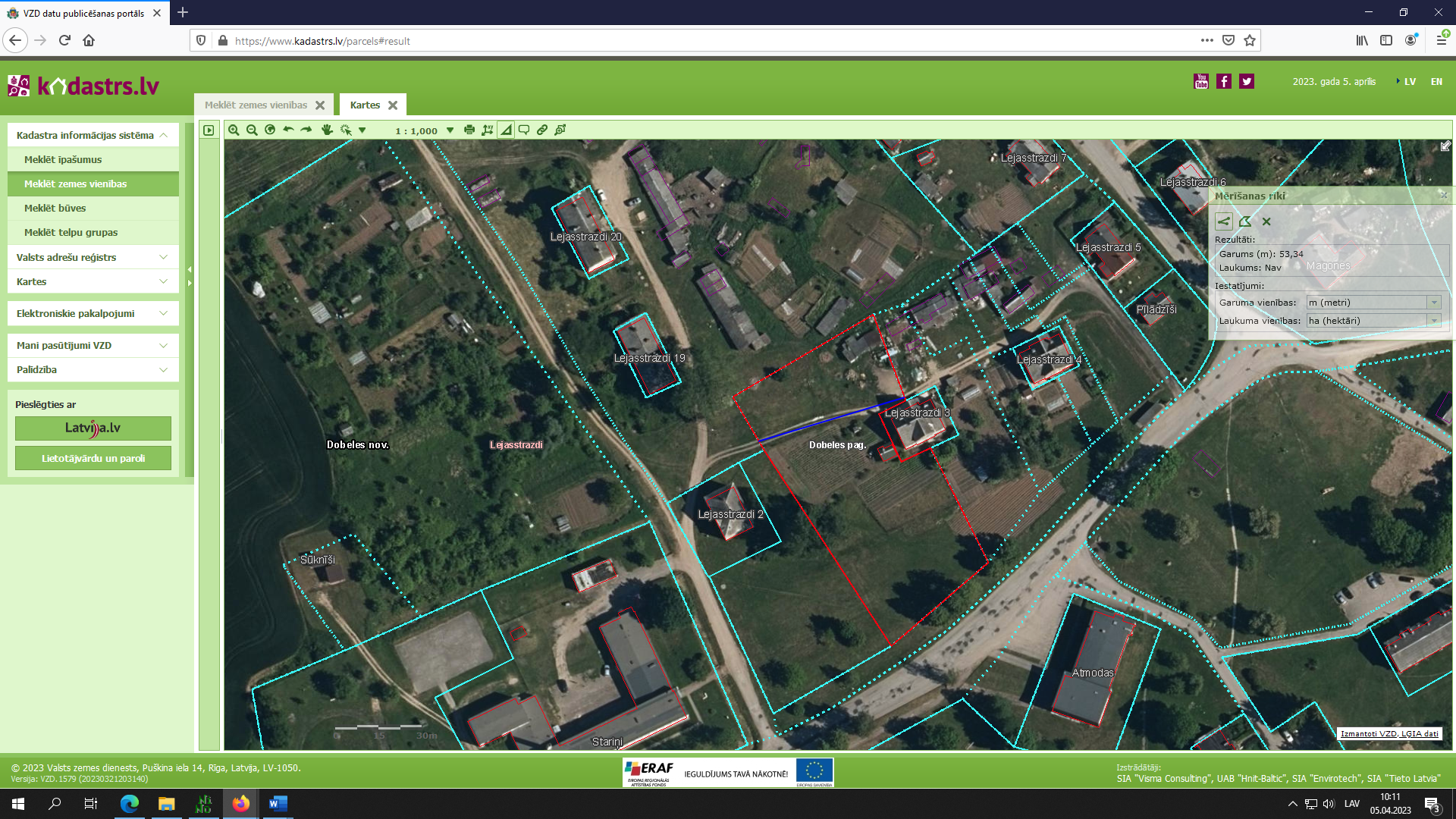                                       ceļa reālservitūtsLATVIJAS REPUBLIKADOBELES NOVADA DOMEBrīvības iela 17, Dobele, Dobeles novads, LV-3701Tālr. 63707269, 63700137, 63720940, e-pasts dome@dobele.lvLĒMUMSDobelē2023. gada 27. aprīlī									Nr.156/6Par Dobeles novada domes saistošo noteikumu Nr. 12 ’’Grozījumi Dobeles novada domes saistošajos noteikumos Nr. 2 ’’Interešu izglītības un pieaugušo neformālās izglītības programmu licencēšanas kārtība’’’’ apstiprināšanu2022. gada 14. novembrī spēkā stājās grozījumi Izglītības likuma 17. panta trešās daļas 16. punktā, izsakot to šādā redakcijā: ”Pašvaldība: izsniedz licences interešu izglītības un atļaujas neformālās izglītības programmu īstenošanai.”Līdz minēto grozījumu izdarīšanai saskaņā ar Izglītības likuma 17. panta trešās daļas 16. punktu pašvaldības nodrošināja bērnu un jauniešu interešu izglītību un izsniedza licences interešu izglītības programmu īstenošanai. 2022. gada 11. oktobrī spēkā stājās grozījumi Izglītības likuma 46. pantā, kura ceturtā daļā noteikts, ka atļauju neformālās izglītības programmas īstenošanai izsniedz vai to anulē attiecīgās administratīvās teritorijas pašvaldība Ministru kabineta noteiktajā kārtībā. Neformālās izglītības programmas reģistrē attiecīgās administratīvās teritorijas pašvaldībā. Personas, kuras nav reģistrētas Izglītības iestāžu reģistrā, ir tiesīgas īstenot neformālās izglītības programmas pēc atļaujas saņemšanas. Akreditētas izglītības iestādes, kā arī Nacionālo bruņoto spēku vienības ir tiesīgas īstenot neformālās izglītības programmas bez atļaujas saņemšanas.Līdz šo grozījumu izdarīšanai Izglītības likuma 46. panta piektā daļā bija noteikts, ka izglītības iestādes, kā arī Nacionālo bruņoto spēku vienības, kuru uzdevumos ietilpst pieaugušo izglītības programmu īstenošana, ir tiesīgas īstenot pieaugušo neformālās izglītības programmas bez licences saņemšanas, bet citas juridiskās un fiziskās personas, kuras nav reģistrētas Izglītības iestāžu reģistrā, — pēc licences saņemšanas pašvaldībā.Bez tam 2022. gada 11. oktobrī vienlaikus spēkā stājās arī grozījumi Izglītības likuma 14. pantā, to papildinot ar 11.1 punktu, kas noteic, ka Ministru kabinets nosaka kārtību, kādā tiek izsniegtas atļaujas neformālās izglītības programmu īstenošanai. Izglītības likuma pārejas noteikumu 98. punktā noteikts, ka šā likuma 14. panta 11.1 punktā minētos noteikumus Ministru kabinets izdod līdz 2023. gada 31. maijam. Pašvaldību likuma 44. panta otrā daļa noteic, ka dome var izdot saistošos noteikumus, lai nodrošinātu pašvaldības autonomo funkciju un brīvprātīgo iniciatīvu izpildi [..]. Saskaņā ar šā likuma 4. panta pirmās daļas 4. punktu viena no pašvaldības autonomajām funkcijām ir gādāt par iedzīvotāju izglītību, tostarp [..] gādāt par [..] interešu izglītības un pieaugušo izglītības pieejamību.    Līdz ar to pamatojoties uz Pašvaldību likuma 44. panta otro daļu, atklāti balsojot: PAR - 12 (Ģirts Ante, Sarmīte Dude, Māris Feldmanis, Ivars Gorskis, Gints Kaminskis, Linda Karloviča, Edgars Laimiņš, Sintija Liekniņa, Sanita Olševska, Guntis Safranovičs, Ivars Stanga, Indra Špela), PRET – 1 (Kristīne Briede), ATTURAS – 3 (Edgars Gaigalis, Viesturs Reinfelds, Dace Reinika),  ATTURAS - nav, Dobeles novada dome NOLEMJ:Apstiprināt Dobeles novada domes saistošos noteikumus Nr.12 “Grozījumi Dobeles novada domes saistošajos noteikumos Nr.2 „Interešu izglītības un pieaugušo neformālās izglītības programmu licencēšanas kārtība“ (pielikumā). Triju darbdienu laikā pēc parakstīšanas saistošos noteikumus un to paskaidrojuma rakstu nosūtīt izsludināšanai oficiālajā izdevumā “Latvijas Vēstnesis”. Saistošie noteikumi stājas spēkā līdz ar Izglītības likuma 14. panta 11.1 punktā noteikto Ministru kabineta noteikumu spēkā stāšanos.Saistošos noteikumus pēc to stāšanās spēkā publicēt pašvaldības tīmekļa vietnē www.dobele.lv .Kontroli par šī lēmuma izpildi veikt Dobeles novada pašvaldības izpilddirektoram. Priekšsēdētājs										I. GorskisPielikumsDobeles novada domes 2023. gada 27. aprīļalēmumam Nr.156/6LATVIJAS REPUBLIKADOBELES NOVADA DOMEBrīvības iela 17, Dobele, Dobeles novads, LV-3701Tālr. 63707269, 63700137, 63720940, e-pasts dome@dobele.lvAPSTIPRINĀTIAr Dobeles novada domes 2023. gada 27. aprīļa lēmumu Nr.156/6(protokolsNr.6)Saistošie noteikumi Nr.12Grozījumi Dobeles novada domes 2022. gada 27. janvāra saistošajos noteikumos Nr. 2 ’’Interešu izglītības un pieaugušo neformālās izglītības programmu licencēšanas kārtība’’ Izdoti saskaņā ar Pašvaldību likuma 44. panta otro daļu Izdarīt Dobeles novada domes 2022. gada 27. janvāra saistošajos noteikumos Nr. 2 ’’Interešu izglītības un pieaugušo neformālās izglītības programmu licencēšanas kārtība” (turpmāk - saistošie noteikumi) šādus grozījumus:Izteikt saistošo noteikumu izdošanas tiesisko pamatojumu jaunā redakcijā:”Izdoti saskaņā ar Pašvaldību likuma 44. panta otro daļu”.Svītrot saistošo noteikumu nosaukumā vārdus “un pieaugušo neformālās izglītības”.Svītrot saistošo noteikumu 1. un 6. punktā vārdus “un pieaugušo neformālās”.Izteikt saistošo noteikumu 1. pielikumu jaunā redakcijā (1. pielikums).Izteikt saistošo noteikumu 2. pielikumu jaunā redakcijā (2. pielikums).Izteikt saistošo noteikumu 3. pielikumu jaunā redakcijā (3. pielikums).Domes priekšsēdētājs	                                                                         I. Gorskispielikums Dobeles novada pašvaldības 2023. gada 27. aprīļa saistošajiem noteikumiem Nr.12Dobeles novada Izglītības pārvaldeiIESNIEGUMSLūdzu izsniegt licenci interešu izglītības programmai (programmām) Programmas/u īstenošanas vietas adrese _______________________________________Pielikumā:Sniegto ziņu patiesumu apliecinu ar parakstupielikums  Dobeles novada pašvaldības 2023. gada 27. aprīļa saistošajiem noteikumiem Nr.12 Licencējamās programmas nosaukumsProgrammas mērķisProgrammas uzdevumiPlānoto rezultātu aprakstsIzglītības programmas materiālais nodrošinājumsIzglītības programmas finansiālais nodrošinājumsIzglītības programmas īstenošanai nepieciešamā personāla saraksts, kuram pievieno personāla izglītību apliecinošo dokumentu apliecinātas kopijas pielikums Dobeles novada pašvaldības 2023. gada 27. aprīļasaistošajiem noteikumiem Nr.12Latvijas RepublikaDOBELES NOVADA PAŠVALDĪBADOBELES NOVADA IZGLĪTĪBAS PĀRVALDELICENCE Nr. izsniegtaLICENCES PIEPRASĪTĀJS(juridiskas personas nosaukums vai fiziskas personas vārds, uzvārds)Reģistrācijas numurs/personas kodsInterešu izglītības programmasPROGRAMMAS NOSAUKUMSstundu skaitsīstenošanai Dobeles novadā.Lēmums par licences izsniegšanu pieņemts (datums).Licence derīga līdz (datums)Dobeles novada pašvaldības saistošo noteikumu Nr.12’’Grozījumi Dobeles novada pašvaldības 2022. gada 27. janvāra saistošajos noteikumos Nr. 2 ’’Interešu izglītības un pieaugušo neformālās izglītības programmu licencēšana kārtība’’’’ paskaidrojuma rakstsPriekšsēdētājs									I. GorskisKonsolidēta versijaLATVIJAS REPUBLIKADOBELES NOVADA DOMEBrīvības iela 17, Dobele, Dobeles novads, LV-3701Tālr. 63707269, 63700137, 63720940, e-pasts dome@dobele.lvAPSTIPRINĀTIar Dobeles novada domes2022. gada 27. janvāra lēmumu Nr. 5/2(protokols Nr. 2)Precizēti ar Dobeles novada domes2022. gada 30. marta lēmumu Nr. 96/5(protokola Nr.5, 2. §)Grozīti ar Dobeles novada domes2022. gada 28. aprīļa saistošajiem noteikumiem Nr. 15(lēmums Nr. 164/7 protokols Nr. 7)Precizēti ar Dobeles novada domes2022. gada 30. jūnija lēmumu Nr.283/11(protokols Nr.11, 12§))Grozīti ar Dobeles novada domes2023. gada 27. aprīļa saistošajiem noteikumiem Nr. 12(lēmums Nr. 156/6 protokols Nr.6)2022. gada 27. janvārī			Saistošie noteikumi Nr. 2Interešu izglītības un pieaugušo neformālās izglītības programmu licencēšanas kārtība(Saistošo noteikumu nosaukums grozīts Dobeles novada domes 27.04.2023. saistošajiem noteikumiem Nr.12)Izdoti saskaņā ar Pašvaldību likuma 44. panta otro daļu  likuma "Par pašvaldībām"43.panta trešo daļu unIzglītības likuma 17.panta trešās daļas 16.punktu, 46.panta piekto daļu un 47.panta trešo daļu(Grozīts ar Dobeles novada domes 27.04.2023. saistošajiem noteikumiem Nr.12)Vispārīgie jautājumiSaistošie noteikumi (turpmāk - noteikumi) nosaka kārtību, kādā Dobeles novada pašvaldība izsniedz licences interešu un pieaugušo neformālās izglītības programmu īstenošanai juridiskām un fiziskām personām, kuras nav reģistrētas Izglītības iestāžu reģistrā (turpmāk - licence). (Grozīts ar Dobeles novada domes 27.04.2023. saistošajiem noteikumiem Nr.12)Noteikumi nosaka iesniegto izglītības programmu licencēšanas dokumentu izvērtēšanas kārtību, lēmuma par licences izsniegšanas, licences pārreģistrācijas, licences izsniegšanas atteikuma vai licences anulēšanu pieņemšanas kārtību.Licences pieprasījuma iesniegšanas, lēmuma pieņemšanas un apstrīdēšanas kārtībaLicences saņemšanai fiziska vai juridiska persona (turpmāk –pieprasītājs) dokumentus iesniedz Dobeles novada Izglītības pārvaldē (turpmāk - Izglītības pārvalde) Brīvības iela 15, Dobelē, Dobeles novadā vai nosūta uz Izglītības pārvaldes oficiālo elektronisko adresi, vai  pa pastu, vai elektroniski parakstītu ar drošu elektronisko parakstu uz e-pasta adresi: izglitiba@dobele.lv.(Grozīts ar Dobeles novada domes 28.04.2022. saistošajiem noteikumiem Nr.15)Licences saņemšanai pieprasītājs Izglītības pārvaldē iesniedz:rakstveida iesniegumu (1. pielikums);licencējamo izglītības programmu (2. pielikums);licencējamās programmas īstenošanai nepieciešamā personāla sarakstu, norādot iegūto izglītību un kvalifikāciju, un, gadījumos, ja Izglītības pārvalde objektīvu iemeslu dēļ nevar iegūt pati, pievieno:Izglītības kvalitātes valsts dienesta izsniegtu privātprakses sertifikāta kopiju, ja programmu īsteno pedagogs;sporta speciālista sertifikāta kopiju, ja programma tiek īstenota sporta jomā, izglītību un papildizglītību apliecinošo dokumentu kopijas;dokumenta apliecinātu kopiju, kas apliecina nodrošinājumu ar vietu (būve, telpa, zemesgabals u.c.) licencējamās izglītības programmas īstenošanai un Veselības inspekcijas atzinumu par vietas, telpas atbilstību noteiktām sanitārām prasībām, izņemot gadījumus, kad izglītības programmu īstenos izglītības iestādes telpās, apliecinātu kopiju; (Grozīts ar Dobeles novada domes 28.04.2022. saistošajiem noteikumiem Nr.15)(Svītrots ar Dobeles novada domes 28.04.2022. saistošajiem noteikumiem Nr.15)(Svītrots ar Dobeles novada domes 28.04.2022. saistošajiem noteikumiem Nr.15) nepieciešamības gadījumā pilnvaru iesnieguma iesniegšanai un licences saņemšanai. Licences pieprasītājam ir jābūt reģistrētam Valsts ieņēmumu dienesta nodokļu maksātāju reģistrā.Ar Izglītības pārvaldes vadītāja rīkojumu izveidota interešu un pieaugušo neformālās izglītības programmu licencēšanas komisija (turpmāk - komisija) izskata un izvērtē Pieprasītāja iesniegtos dokumentus. (Grozīts ar Dobeles novada domes 27.04.2023. saistošajiem noteikumiem Nr.12)Ja Licences saņemšanai iesniegtajos dokumentos nav pietiekama informācija, lai izlemtu par licences pieprasījuma izskatīšanu, komisijai ir tiesības pieprasīt papildu informāciju.Komisija pieņem lēmumu par licences izsniegšanu vai atteikumu izsniegt licenci, kā arī anulēt izsniegto licenci.Komisija ir tiesīga pieņemt lēmumu par atteikumu izsniegt licenci, ja:iesniegtie dokumenti neatbilst normatīvo aktu prasībām, vai noteiktajā termiņā nav iesniegti visi nepieciešamie dokumenti;iesniegtajos dokumentos ir sniegta nepatiesa informācija;licencējamās izglītības programmas saturs neatbilst izglītības programmas nosaukumam, mērķim vai normatīvo aktu prasībām;vieta, telpa, aprīkojums, to apraksts vai personāla kvalifikācija neatbilst licencējamās izglītības programmas īstenošanai.Komisija pieņem lēmumu par licences anulēšanu, ja:licences īpašnieks sniedzis nepatiesu informāciju;licencētās programmas īstenošanā konstatēti normatīvo aktu pārkāpumi;juridiskās personas darbība ir izbeigta normatīvajos aktos noteiktajā kārtībā;pēc licences pieprasītāja lūguma.Lēmums par licences izsniegšanu, atteikumu izsniegt licenci vai licences anulēšanu pieprasītājam tiek nosūtīts 5 (piecu) darba dienu laikā nosūta pieprasītājam uz oficiālo elektronisko adresi vai ierakstītā pasta sūtījumā vai elektroniski uz pieprasītāja norādīto e-pasta adresi.(Grozīts ar Dobeles novada domes 28.04.2022. saistošajiem noteikumiem Nr.15)Licence tiek izsniegta uz laiku līdz trim gadiem vai līdz pedagoga privātprakses sertifikāta termiņa beigām. Licence stājas spēkā nākamajā dienā pēc tās izdošanas datuma vai komisijas lēmumā norādītajā laikā.Licenci noformē un izsniedz Izglītības pārvaldes speciālists (3. pielikums).Licenci paraksta komisijas priekšsēdētājs un Izglītības pārvaldes vadītājs.Licence tiek pārreģistrēta, ja, pamatojoties uz pieprasītāja iesniegumu, nepieciešams licencē izdarīt izmaiņas. Pārreģistrācijas gadījumā jāiesniedz visi dokumenti, kas nepieciešami jaunas licences izsniegšanai un iepriekš izsniegtā licence.Ja Licence tiek anulēta, tās īpašniekam jāpārtrauc apmācību veikšana.III. Faktiskās rīcības un administratīvā akta apstrīdēšanas kārtība Izglītības iestādes vadītāja pieņemtos lēmumus un faktisko rīcību var apstrīdēt Dobeles novada domē.Dobeles novada domes lēmumu noteiktajā kārtībā var pārsūdzēt Administratīvajā rajona tiesā. Noslēguma jautājumiAr šo saistošo noteikumu spēkā stāšanos dienu spēku zaudē:Dobeles novada domes 2016. gada 28. aprīļa saistošie noteikumi Nr. 7 “Par interešu un pieaugušo neformālās izglītības programmu licencēšanu“;Auces novada domes 2011. gada 23. februāra saistošie noteikumi Nr. 1 “Interešu izglītības  un pieaugušo neformālās izglītības programmu licencēšanas kārtība.“ Licences, kas izsniegtas līdz šo saistošo noteikumu spēkā stāšanās dienai, ir derīgas līdz tajās norādītā termiņa beigām.Domes priekšsēdētājs								I. Gorskis1.pielikums Dobeles novada pašvaldības 2022. gada 27. janvāra saistošajiem noteikumiem Nr. 2Dobeles novada Izglītības pārvaldeiIESNIEGUMSLūdzu izsniegt licenci interešu izglītības programmai (programmām) 	pieaugušo neformālās izglītības programmai (programmām)Programmas/u īstenošanas vietas adrese _______________________________________Pielikumā:Sniegto ziņu patiesumu apliecinu ar parakstu2.pielikums  Dobeles novada pašvaldības 2022. gada 27. janvāra saistošajiem noteikumiem Nr. 2 Licencējamās programmas nosaukumsProgrammas mērķisProgrammas uzdevumiPlānoto rezultātu aprakstsIzglītības programmas materiālais nodrošinājumsIzglītības programmas finansiālais nodrošinājumsIzglītības programmas īstenošanai nepieciešamā personāla saraksts, kuram pievieno personāla izglītību apliecinošo dokumentu apliecinātas kopijas (neattiecas uz pieaugušo neformālās izglītības programmu)3.pielikums Dobeles novada pašvaldības 2022. gada 27. janvārasaistošajiem noteikumiem Nr. 2Latvijas RepublikaDOBELES NOVADA PAŠVALDĪBADOBELES NOVADA IZGLĪTĪBAS PĀRVALDELICENCE Nr. izsniegtaLICENCES PIEPRASĪTĀJS(juridiskas personas nosaukums vai fiziskas personas vārds, uzvārds)Reģistrācijas numurs/personas kodsInterešu izglītības / pieaugušo neformālās izglītības programmasPROGRAMMAS NOSAUKUMSstundu skaitsīstenošanai Dobeles novadā.Lēmums par licences izsniegšanu pieņemts (datums).Licence derīga līdz (datums)LATVIJAS REPUBLIKADOBELES NOVADA DOMEBrīvības iela 17, Dobele, Dobeles novads, LV-3701Tālr. 63707269, 63700137, 63720940, e-pasts dome@dobele.lvLĒMUMSDobelē2023. gada 27. aprīlī									Nr.157/6Par grozījumiem  Dobeles novada domes 2021.gada 29.decembra lēmumā Nr. 319/19 “Par Dobeles novada pašvaldības Jaunatnes lietu konsultatīvās komisijas nolikuma apstiprināšanu un Jaunatnes lietu konsultatīvās komisijas izveidi”Pamatojoties uz  Pašvaldību likuma 4. panta pirmās daļas 8. punktu un Jaunatnes likuma 5.panta otrās daļas 3.punktu, atklāti balsojot: PAR - 16 (Ģirts Ante, Kristīne Briede, Sarmīte Dude, Māris Feldmanis, Edgars Gaigalis, Ivars Gorskis, Gints Kaminskis, Linda Karloviča, Edgars Laimiņš, Sintija Liekniņa, Sanita Olševska, Viesturs Reinfelds, Dace Reinika, Guntis Safranovičs, Ivars Stanga, Indra Špela), PRET - nav, ATTURAS - nav, Dobeles novada dome NOLEMJ:Izdarīt Dobeles novada domes 2021. gada 29. decembra lēmumā Nr. 319/19 “Par Dobeles novada pašvaldības Jaunatnes lietu konsultatīvās komisijas nolikuma apstiprināšanu un Jaunatnes lietu konsultatīvās komisijas izveidi” šādus grozījumus:Izteikt lēmuma 2. punktu jaunā redakcijā:“2. Izveidot Dobeles novada pašvaldības Jaunatnes lietu konsultatīvo komisiju šādā sastāvā:2.1. Komisijas priekšsēdētājs - Guntis Safranovičs - Dobeles novada domes priekšsēdētāja vietnieks izglītības, kultūras, sporta un sociālajā jomā;2.2. Komisijas priekšsēdētāja vietnieks - Inita Neimane -Dobeles Jaunatnes iniciatīvu un veselības centra direktores vietniece;2.3. Komisijas locekļi -2.3.1. Anita Celmiņa - Dobeles novada Izglītības pārvaldes metodiķe,2.3.2. Nadežda Čerpaka - Dobeles novada Kultūras pārvaldes vadītāja,2.3.3. Rudīte Dude - Augstkalnes pamatskolas direktores vietniece izglītības jomā,2.3.4. Lauma Freiberga - Biedrības “Dobeles Jauniešu dome” pārstāve,2.3.5. Signe Dumfa -Tērvetes sporta centra vadītāja,2.3.6. Estere Ozoliņa - Auces Jauniešu māja “Pilnīgs kosmoss” jaunatnes darbiniece,2.3.7. Monta Mantrova - Dobeles Pieaugušo izglītības un uzņēmējdarbības atbalsta centra vadītāja,2.3.8. Sandra Rikuna - Biedrības “Jauniešu izglītības un iniciatīvu centrs “Saspraude”” valdes priekšsēdētāja,2.3.9. Linda Karloviča - Dobeles novada Sporta pārvaldes vadītāja”.Domes priekšsēdētājs									I. GorskisLATVIJAS REPUBLIKADOBELES NOVADA DOMEBrīvības iela 17, Dobele, Dobeles novads, LV-3701Tālr. 63707269, 63700137, 63720940, e-pasts dome@dobele.lvLĒMUMSDobelē2023. gada 27. aprīlī									Nr.158/6Par līdzfinansējuma piešķiršanu grāmatas izdošanaiDobeles novada pašvaldībā (turpmāk - pašvaldība) saņemts Latvijas Nacionālās bibliotēkas Atbalsta biedrības (turpmāk – Biedrība) valdes locekles, direktores Karinas Pētersones iesniegums, kurā tiek lūgts Dobeles novada pašvaldībai kļūt par Biedrības partneri un atbalstītāju, sniedzot finansējumu arhitekta un publicista Dr.arch.h.c. Jāņa Dripes grāmatas “KULTŪRTELPA – 21.gadsimta būves Latvijā” sagatavošanai un izdošanai 500,00 EUR apmērā.Izdevums sniegs pilnīgu apskatu par Latvijā uzceltajām nozīmīgākajām un arhitektoniski izteiksmīgākajām valsts, pašvaldības vai privātas iniciatīvas rezultātā radītām un publiski pieejamām kultūras būvēm. Kultūras būves visos laikos bijušas nācijas identitātes un latvietības saglabāšanas centri. 21. gs. sākums šai misijai devis jaunas iespējas – izziņas process jaunās bibliotēkās, muzejos, kultūras centros, koncertzālēs un estrādēs ir pieejams citā un augstākā kvalitātē. Tieši šo būvju klāsts veido nācijas kultūras vērtību redzamo daļu. Kultūras būves ir pilsētu telpiskie akcenti, kas veido laikmetīgas un pievilcīgas pilsētas tēlu.Grāmata iecerēta kā mākslinieciski augstvērtīgs un nozīmīgs kultūras izdevums par 60 sabiedrībai nozīmīgām un arhitektoniski izcilām būvēm, to skaitā arī Dobeles Mūzikas skolu, kas veido Dobeles kultūras vidi un piepilda sabiedrisko dzīves telpu ar bagātu un daudzveidīgu saturu. Grāmatas teksts būs latviešu un angļu valodā, tas sniegs iespēju ar mākslinieciski un saturiski kvalitatīvu izdevumu reprezentēt arhitektūras novitātes Latvijā un starptautiskā mērogā.Dobeles Mūzikas skolas ēkai grāmatā tiks atvēlēti 1,5 atvērumi (3 lpp.), pašvaldība tiks pieminēta grāmatā kā atbalstītājs, saņems 3 grāmatas eksemplārus, pašvaldības un grāmatā iekļautās kultūras iestādes pārstāvji būs aicināti uz grāmatas atvēršanu Rīgā. Grāmata sniegs iespēju Dobeles vārdam plašāk izskanēt ārpus Latvijas robežām.Pašvaldību likuma 4. panta pirmās daļas 5. punkts nosaka, ka viena no pašvaldības autonomajām funkcijām ir sniegt iedzīvotājiem daudzveidīgu kultūras piedāvājumu un iespēju piedalīties kultūras dzīvē, sekmēt pašvaldības teritorijā esošā kultūras mantojuma saglabāšanu un sniegt atbalstu kultūras norisēm.Pamatojoties uz Pašvaldību likuma 4.panta pirmās daļas 5. punktu, atklāti balsojot: PAR - 16 (Ģirts Ante, Kristīne Briede, Sarmīte Dude, Māris Feldmanis, Edgars Gaigalis, Ivars Gorskis, Gints Kaminskis, Linda Karloviča, Edgars Laimiņš, Sintija Liekniņa, Sanita Olševska, Viesturs Reinfelds, Dace Reinika, Guntis Safranovičs, Ivars Stanga, Indra Špela), PRET - nav, ATTURAS - nav, Dobeles novada dome NOLEMJ:Sniegt finansiālu atbalstu Latvijas Nacionālās bibliotēkas Atbalsta biedrībai arhitekta un publicista Dr.arch.h.c. Jāņa Dripes grāmatas “KULTŪRTELPA – 21.gadsimta būves Latvijā” sagatavošanai un izdošanai 500,00 EUR apmērā;Līdzekļus lēmuma 1. punkta izpildei paredzēt no 2023. gada budžetā plānotajiem līdzekļiem “Izdevumi neparedzētiem gadījumiem;Juridiskajai nodaļai mēneša laikā no šī lēmuma pieņemšanas sagatavot līguma projektu lēmuma 1. punkta izpildei, paredzot, ka pēc grāmatas izdošanas Latvijas Nacionālās bibliotēkas Atbalsta biedrība piešķir pašvaldībai vismaz 3 (trīs) grāmatas eksemplārus bez maksas un veic ierakstu grāmatā par tās tapšanas atbalstītāju – Dobeles novada pašvaldība;Pašvaldības izpilddirektoram noslēgt lēmuma 3. punktā noteikto līgumu un nodrošināt lēmuma izpildes kontroli.Domes priekšsēdētājs								I.GorskisLATVIJAS REPUBLIKADOBELES NOVADA DOMEBrīvības iela 17, Dobele, Dobeles novads, LV-3701Tālr. 63707269, 63700137, 63720940, e-pasts dome@dobele.lvLĒMUMSDobelē2023. gada 27. aprīlī								Nr.159/6Par 2023.gada prioritārā investīciju projekta “Liepu ielas posma pārbūve no Zaļās ielas līdz Meža prospektam Dobelē, Dobeles novadā” īstenošanuSaskaņā ar Pašvaldību likuma 10. panta pirmās daļas 17. punktu, likuma “Par valsts budžetu 2023. gadam un budžeta ietvaru 2023., 2024. un 2025. gadam” 36. panta  8. punktu, Dobeles novada attīstības programmas 2021.-2027. gadam rīcības virziena “RV12 Mobilitāte” uzdevumu “U28 Pilnveidot satiksmes infrastruktūru un drošību”  un ņemot vērā Investīciju plānu, atklāti balsojot: PAR - 16 (Ģirts Ante, Kristīne Briede, Sarmīte Dude, Māris Feldmanis, Edgars Gaigalis, Ivars Gorskis, Gints Kaminskis, Linda Karloviča, Edgars Laimiņš, Sintija Liekniņa, Sanita Olševska, Viesturs Reinfelds, Dace Reinika, Guntis Safranovičs, Ivars Stanga, Indra Špela), PRET - nav, ATTURAS - nav, Dobeles novada dome NOLEMJ: Atzīt investīciju projektu “Liepu ielas posma pārbūve no Zaļās ielas līdz Meža prospektam Dobelē, Dobeles novadā “(turpmāk – Projekts) par prioritāru 2023.gadā, projekts atbilst Dobeles novada attīstības programmas 2021.-2027.gadam rīcības virziena “RV12” Mobilitāte, uzdevumam “U28” Pilnveidot satiksmes infrastruktūru un drošību, ieraksts Nr.164;Noteikt kopējās Projekta realizācijas izmaksas 504 115,81  EUR (pieci simti četri  tūkstoši viens simts piecpadsmit  euro, 81 centi) apmērā, t.sk. pievienotās vērtības nodoklis, tai skaitā:Plānotais Valsts aizdevums  ir 428 498 EUR (četri simti divdesmit astoņi tūkstoši četri simti deviņdesmit astoņi  euro);2023.gadā 391 702 EUR ( trīs simti deviņdesmit viens tūkstotis septiņi simti divi eiro, 0 centi)2024.gadā 36 795 EUR (trīsdesmit seši tūkstoši septiņi simti deviņdesmit pieci eiro, 0 centi);Pašvaldības finansējums ir 75 617,81 EUR (septiņdesmit pieci tūkstoši seši simti septiņpadsmit euro,  81 centi):      2.2.1 2023.gadā 69 124,41 EUR ( sešdesmit deviņi tūkstoši viens simts divdesmit četri eiro, 41 cents);      2.2.2. 2024.gadā 6 494,40 (seši tūkstoši četri simti deviņdesmit trīs eiro, 40 centi)Projekta ieviešanas nodrošināšanai lūgt ilgtermiņa aizdevumu Valsts kasei 428 498  EUR (četri simti divdesmit astoņi tūkstoši četri simti deviņdesmit astoņi euro) apmērā uz 11 gadiem, paredzot atmaksu sākt ar 2025. gada martu, to atmaksājot līdz 2033. gada decembrim. Aizņēmumu izņemt 2023. un 2024.gadā.  Aizņēmuma atmaksu garantēt ar pašvaldības budžetu.Pašvaldības līdzfinansējumu 69124,41 EUR  Projekta realizācijai nodrošināt no Dobeles novada pašvaldības 2023. gada, sadaļā ekonomiskā darbība, struktūrvienībai Ielu un ceļu remonts un pārbūve  ieplānotajiem finanšu līdzekļiem, paredzēt līdzfinansējumu  6494,40 EUR 2024.gada pašvaldības budžetā.Projekta realizācijas laiks: 2023. gada aprīlis – 2024. gada 30. jūnijs.Domes priekšsēdētājs							I.GorskisLATVIJAS REPUBLIKADOBELES NOVADA DOMEBrīvības iela 17, Dobele, Dobeles novads, LV-3701Tālr. 63707269, 63700137, 63720940, e-pasts dome@dobele.lvLĒMUMSDobelē2023. gada 27. aprīlī									Nr.160/6Par debitoru bezcerīgo parādu norakstīšanu	Izvērtējot debitoru parādu atlikumus, pamatojoties uz Grāmatvedības likuma 6.pantu, Latvijas Republikas  Civillikuma 1895. pantu, likuma “Par nodokļiem un nodevām” 25. panta pirmās daļas 5. punktu un 26. panta sestās daļas 61.punktu, Ministru kabineta 2018. gada 13. februāra noteikumos Nr. 87 “Grāmatvedības uzskaites kārtība budžeta iestādēs”  187. punktā noteikto, ka prasības, kuru piedziņa saskaņā ar tiesību aktiem ir neiespējama, jo parādnieks ir likvidēts vai miris vai ir iestājies parāda piedziņas noilgums, kā arī citos tiesību aktos noteiktajos gadījumos, izslēdz no uzskaites un atzīst pārējos izdevumos, atklāti balsojot: PAR - 16 (Ģirts Ante, Kristīne Briede, Sarmīte Dude, Māris Feldmanis, Edgars Gaigalis, Ivars Gorskis, Gints Kaminskis, Linda Karloviča, Edgars Laimiņš, Sintija Liekniņa, Sanita Olševska, Viesturs Reinfelds, Dace Reinika, Guntis Safranovičs, Ivars Stanga, Indra Špela), PRET - nav, ATTURAS - nav, Dobeles novada dome NOLEMJ:UZDOT Dobeles novada pašvaldības Finanšu un grāmatvedības nodaļai norakstīt no bilances debitoru bezcerīgos parādus:Sakarā ar  fizisko personu nāvi – nekustamā īpašuma nodokli:[..], p.k. [..],  EUR 28,14 ( pamatparāds EUR 20,05, nokavējuma nauda  EUR 8,09), par periodu 31.03.2015-16.11.2015, miris 04.06.2011.,Auce;[..], p.k. [..],  EUR 40,19(pamatparāds EUR 28,69, nokavējuma nauda EUR 11,50), par periodu 31.03.2015-16.11.2020, miris 09.04.2018., Augstkalne;[..], p.k. [..] ,  EUR 320,54 ( pamatparāds EUR 204,93 , nokavējuma nauda  EUR 115,61 ),par periodu 16.08.2010-15.11.2021,  miris 13.09.2022., Auri;[..], p.k. [..],  EUR 125,09 (pamatparāds EUR 81,92, nokavējuma nauda EUR 43,17), par periodu 31.03.2011-15.11.2021, miris 04.12.2010., Auce;[..], p.k. [..],  EUR 30,39(pamatparāds EUR 21,00, nokavējuma nauda EUR 9,39), par periodu 31.03.2014-15.11.2016, miris 01.02.2019., Bēne;[..], p.k. [..],  EUR 1867,85(pamatparāds EUR 1112,94, nokavējuma nauda EUR 754,91), par periodu 31.03.2010-15.11.2015, miris 25.01.2008, Bēne;[..], p.k. [..],  EUR 48,92(pamatparāds EUR 34,66, nokavējuma nauda EUR 14,26), par periodu 31.03.2015 , miris 23.12.1998, Bēne;[..], p.k. [..],  EUR 62,62(pamatparāds EUR 44,74, nokavējuma nauda EUR 17,88), par periodu 15.05.2015-15.11.2016, miris 25.06.2016., Bēne;[..], p.k. 120626-10508,  EUR 11,61(pamatparāds EUR 8,29, nokavējuma nauda EUR 3,32), par periodu 31.03.2016-15.11.2016, miris 07.05.2015., Bēne;[..], p.k. [..],  EUR 38,95(pamatparāds EUR 27,79, nokavējuma nauda EUR 11,16), par periodu 31.03.2016-15.11.2019, miris 02.12.2019., Bērze[..] , p.k. [..],  EUR 2,71(pamatparāds EUR 0,00, nokavējuma nauda EUR 2,71), par periodu 15.05.2019-.15.112019, miris19.08.2022., Auri;[..], p.k. [..],  EUR 29,41(pamatparāds EUR 21,00, nokavējuma nauda EUR 8,41), par periodu 31.03.2015-15.11.2017, miris 25.04.2014.,Īle;[..], p.k. [..],  EUR 31.64(pamatparāds EUR 22,57, nokavējuma nauda EUR 9,07), par periodu 31.03.2015-15.11.2017, miris 02.10.2013., Īle;[..], p.k. [..],  EUR 91,22(pamatparāds EUR 63,17, nokavējuma nauda EUR 28,05), par periodu 15.08.2014-16.11.2015, miris 07.06.2005.,Vītiņi;[..], p.k. [..],  EUR 59,03(pamatparāds EUR 41,82, nokavējuma nauda EUR 17,21), par periodu 31.03.2014, miris 23.11.2011., Vītiņi;[..], p.k. [..],  EUR 27,76(pamatparāds EUR 19,82, nokavējuma nauda EUR 7,94), par periodu 15.08.2019-15.11.2019, miris 09.05.2019., Auce;[..], p.k. [..],  EUR 9,80(pamatparāds EUR 7,00, nokavējuma nauda EUR 2,80), par periodu 01.04.2019-15.11.2019, miris 13.03.2019., Auce;[..], p.k. [..],  EUR 18,10(pamatparāds EUR 12,93, nokavējuma nauda EUR 5,17), par periodu 01.04.2019-.15.11.2019, miris 13.05.2017., Auce;[..], p.k. [..],  EUR 18,48(pamatparāds EUR 14,00, nokavējuma nauda EUR 4,48), par periodu 31.03.2020-15.11.2021, miris 16.05.2020., Auce;[..], p.k. [..],  EUR 25,59(pamatparāds EUR 10,87, nokavējuma nauda EUR 14,72), par periodu 15.05.2012-17.11.2014, 23.10.2022., Bērze,[..], p.k. [..],  EUR 40,09(pamatparāds EUR 32,32, nokavējuma nauda EUR 7,77), par periodu 31.03.2021-15.11.2021, miris 19.03.2022., Bērze;[..], p.k. [..],  EUR 14,22(pamatparāds EUR 10,16, nokavējuma nauda EUR 4,06), par periodu 31.03.2017-15.11.2018, miris 06.05.2021., Auce;[..], p.k. [..],  EUR 94,60(pamatparāds EUR 76,23, nokavējuma nauda EUR 18,37), par periodu 17.05.2021-15.11.2021, miris 05.10.2021., Augstkalne;[..], p.k. [..],  EUR 21,64(pamatparāds EUR 17,50, nokavējuma nauda EUR 4,14), par periodu 15.08.2019-16.05.2022, miris 27.03.2017., Auri;[..], p.k. [..],  EUR 18,38(pamatparāds EUR 14,00, nokavējuma nauda EUR 4,38), par periodu 31.03.2020-15.11.2021, miris 24.03.2021., Bēne;[..], p.k. [..],  EUR 0,31(pamatparāds EUR 0,22, nokavējuma nauda EUR 0,09), par periodu 16.11.2020, miris 02.05.2013.;[..], p.k. [..],  EUR 28,44(pamatparāds EUR 21,09, nokavējuma nauda EUR 7,35), par periodu 15.11.2018-15.11.2021, miris 24.06.2020., Bēne;[..], p.k. [..],  EUR 82,32(pamatparāds EUR 58,80, nokavējuma nauda EUR 23,52), par periodu 15.05.2017-15.11.2018, miris 29.03.2017., Bēne;[..], p.k. [..],  EUR 12,57(pamatparāds EUR 8,99, nokavējuma nauda EUR 3,58), par periodu 15.08.2017-15.11.2018, miris 10.09.2014., Auri;[..], p.k. [..],  EUR 4,73(pamatparāds EUR 3,37, nokavējuma nauda EUR 1,36), par periodu 31.03.2017-15.11.2017, miris 19.12.2015., Bēne;[..], p.k. [..],  EUR 117,84(pamatparāds EUR 80,33, nokavējuma nauda EUR 37,51), par periodu 31.03.2010-15.11.2022 miris 11.11.2007., Dobele;[..], p.k. [..],  EUR 0,26(pamatparāds EUR 0,18, nokavējuma nauda EUR 0,08), par periodu 03.04.2018-15.11.2018, miris 24.07.2016., Īle;[..], p.k. [..],  EUR 7,31(pamatparāds EUR 6,91, nokavējuma nauda EUR 0,40), par periodu 31.03.2020-15.11.2020, miris 19.04.2022., Naudīte;[..], p.k. [..],  EUR 18,74(pamatparāds EUR 11,78, nokavējuma nauda EUR 6,96), par periodu 15.11.2019-15.11.2021 miris 25.02.2015., Naudīte;[..], p.k. [..],  EUR 64,88(pamatparāds EUR 46,34, nokavējuma nauda EUR 18,54), par periodu 31.03.2020-15.05.2020, miris 20.11.2003., Tērvete;[..], p.k. [..],  EUR 27,16(pamatparāds EUR 19,40, nokavējuma nauda EUR 7,76), par periodu 01.04.2019-16.11.2020, miris 17.11.2020., Tērvete;[..], p.k. [..],  EUR 95,32(pamatparāds EUR 63,22, nokavējuma nauda EUR 32,10), par periodu 02.04.2012-15.11.2020 miris 14.02.2013., Ukri;[..], p.k. [..],  EUR 95,40(pamatparāds EUR 63,20, nokavējuma nauda EUR 32,20), par periodu 02.04.2012-16.11.2020, miris 18.12.2013., Ukri;[..], p.k. [..],  EUR 95,47(pamatparāds EUR 63,23, nokavējuma nauda EUR 32,24), par periodu 02.04.2012-16.11.2020, miris 11.10.2011., Ukri;[..], p.k. [..],  EUR 112,35(pamatparāds EUR 77,86, nokavējuma nauda EUR 34,49), par periodu 02.04.2012-15.11.2022, miris 20.05.2012.gadā, Ukri;[..], p.k. [..],  EUR 116,16(pamatparāds EUR 80,50, nokavējuma nauda EUR 35,66), par periodu 02.04.2012-15.11.2022, miris 02.11.2013., Ukri;[..], p.k. [..],  EUR 47,45(pamatparāds EUR 33,82, nokavējuma nauda EUR 13,63), par periodu 31.03.2016-16.11.2020, miris 02.08.2015., Ukri;[..], p.k. [..],  EUR 35,75(pamatparāds EUR 25,57, nokavējuma nauda EUR 10,18), par periodu 31.03.2017-16.11.2020, miris 07.03.2017., Ukri;[..], p.k. [..],  EUR 23,95(pamatparāds EUR 17,11, nokavējuma nauda EUR 6,84), par periodu 31.03.2018-16.11.2020, miris 18.04.2017., Ukri;[..], p.k. [..],  EUR 121,50(pamatparāds EUR 86,78, nokavējuma nauda EUR 34,72), par periodu 03.04.2018-15.11.2018, miris 04.11.2021, Ukri;[..], p.k. [..],  EUR 22,40(pamatparāds EUR 16,00, nokavējuma nauda EUR 4,60), par periodu 15.08.2018-16.11.2020, miris 29.11.2017., Ukri;[..], p.k. [..],  EUR 58,76(pamatparāds EUR 42,00, nokavējuma nauda EUR 16,76), par periodu 31.03.2015-16.11.2020, miris 18.03.2014., Ukri;[..], p.k. 210726-12202,  EUR 166,92(pamatparāds EUR 106,32, nokavējuma nauda EUR 60,60), par periodu 31.03.2010-15.11.2017, miris 14.02.2004., Ukri;[..], p.k. [..],  EUR 67,08(pamatparāds EUR 39,94, nokavējuma nauda EUR 27,14), par periodu 31.03.2011-15.11.2016, miris 07.02.2017., Vītiņi.Nekustamā īpašuma nodokļa parādi , kas vecāki par 3 gadiem un summa mazāka par EUR 15 :[..], p.k. [..], EUR 5,13 ( pamatparāds EUR 3,65, nokavējuma nauda  EUR 1,48 ), par periodu 17.08.2015-15.11.2016, Auce;[..], p.k. [..], EUR 9,81 ( pamatparāds EUR 7,00, nokavējuma nauda  EUR 2,81), par periodu 31.03.2015-16.11.2015, Augstkalne;[..], p.k. [..], EUR 0,45 ( pamatparāds EUR 0,00, nokavējuma nauda  EUR 0,45), par periodu 17.08.2015-15.11.2016, Bērze; [..], p.k. [..], EUR 0,63 ( pamatparāds EUR 0,00, nokavējuma nauda  EUR 0,63), par periodu 15.05.2014-31.03.2015, Dobele;  [..], p.k. [..], EUR 1,92 ( pamatparāds EUR 1,38, nokavējuma nauda  EUR 0,54), par periodu 31.03.2015-15.11.2016, Īle;[..], p.k. [..], EUR 0,03 ( pamatparāds EUR 0,02, nokavējuma nauda  EUR 0,01), par periodu 15.11.2016, Krimūnas;[..], p.k. [..], EUR 0,10 ( pamatparāds EUR 0,07, nokavējuma nauda  EUR 0,03), par periodu 15.11.2016, Krimūnas;[..], p.k. [..], EUR 0,04 ( pamatparāds EUR 0,03, nokavējuma nauda  EUR 0,01), par periodu 15.11.2019, Annenieki;[..], p.k. [..], EUR 0,13 ( pamatparāds EUR 0,00, nokavējuma nauda  EUR 0,13), par periodu 15.08.2019-15.11.2019, Annenieki;[..], p.k. [..], EUR 7,00( pamatparāds EUR 4,28, nokavējuma nauda  EUR 2,72), par periodu 02.04.2012-15.11.2016, Auce;[..], p.k. [..], EUR 1,60 ( pamatparāds EUR 1,14, nokavējuma nauda  EUR 0,46), par periodu 15.11.2019, Auce;[..], p.k. [..], EUR 2,71( pamatparāds EUR 0,00, nokavējuma nauda  EUR 2,71), par periodu 15.05.2019.-15.11.2019, Auri;[..], p.k. [..], EUR 0,22( pamatparāds EUR 0,16, nokavējuma nauda  EUR 0,06), par periodu 15.11.2019, Auri;[..], p.k. [..], EUR 0,76 ( pamatparāds EUR 0,54, nokavējuma nauda  EUR 0,22), par periodu 01.04.2019-15.11.2019, Auri;[..], p.k. [..], EUR 8,63 ( pamatparāds EUR 6,16, nokavējuma nauda  EUR 2,47), par periodu 01.04.2019-15.05.2019, Auri;[..], p.k. [..], EUR 0,33 ( pamatparāds EUR 0,24, nokavējuma nauda  EUR 0,09), par periodu 15.11.2019, Auri;“AB7 risinājumi” SIA,  Reģ.Nr. 40103597240, EUR 0,11 ( pamatparāds EUR 0,08, nokavējuma nauda  EUR 0,03), par periodu 15.11.2018, Bēne;[..], p.k. [..], EUR 0,21 ( pamatparāds EUR 0,15, nokavējuma nauda  EUR 0,06), par periodu 15.11.2017, Bēne; “Apartaments” SIA, Reģ.Nr. 40003635495, EUR 0,04 ( pamatparāds EUR 0,03, nokavējuma nauda  EUR 0,01), par periodu 15.11.2019, Bērze;[..], p.k. [..], EUR 0,80 ( pamatparāds EUR 0,00, nokavējuma nauda  EUR 0,80), par periodu 15.08.2019-15.11.2019, Bērze;[..], p.k. [..], EUR 1,18 ( pamatparāds EUR 0,84, nokavējuma nauda  EUR 0,34), par periodu 15.08.2019, Bērze;[..], p.k. [..], EUR 0,43 ( pamatparāds EUR 0,31, nokavējuma nauda  EUR 0,12), par periodu 15.11.2019, Biksti;[..], p.k. [..], EUR 0,21 ( pamatparāds EUR 0,15, nokavējuma nauda  EUR 0,06), par periodu 15.11.2019, Biksti;[..], p.k. [..], EUR 0,17 ( pamatparāds EUR 0,12, nokavējuma nauda  EUR 0,05), par periodu 15.11.2019, Bukaiši;[..], p.k. [..], EUR 0,04 ( pamatparāds EUR 0,03, nokavējuma nauda  EUR 0,01), par periodu 15.05.2019, Dobele;“ENERGYLV” SIA, Reģ.Nr.  40003879595, EUR 8,43 ( pamatparāds EUR 0,00, nokavējuma nauda  EUR 8,43), par periodu 15.08.2019-15.11.2019, Dobele;[..], p.k. [..], EUR 11,51 ( pamatparāds EUR 8,23, nokavējuma nauda  EUR 3,28), par periodu 01.04.2019-15.05.2019, Dobele;[..], p.k. [..], EUR 0,29 ( pamatparāds EUR 0,00, nokavējuma nauda  EUR 0,29), par periodu 17.08.2015, Dobele;[..], p.k. [..], EUR 5,83 ( pamatparāds EUR 3,36, nokavējuma nauda  EUR 2,47), par periodu 15.05.2018-15.08.2019, Dobele;[..],  p.k. [..], EUR 9,80( pamatparāds EUR 7,00, nokavējuma nauda  EUR 2,80), par periodu 01.04.2019-15.08.2019, Dobele;[..], p.k. [..], EUR 9,80 ( pamatparāds EUR 7,00, nokavējuma nauda  EUR 2,80), par periodu 01.04.2019-15.05.2019, Dobele;[..], p.k. [..], EUR 1,45 ( pamatparāds EUR 1,04, nokavējuma nauda  EUR 0,41), par periodu 15.05.2019, Dobele;[..], p.k. [..], EUR 9,80 ( pamatparāds EUR 7,00, nokavējuma nauda  EUR 2,80), par periodu 01.04.2019-15.08.2019, Dobele;[..], p.k. [..], EUR 1,47 ( pamatparāds EUR 0,85, nokavējuma nauda  EUR 0,62), par periodu 15.05.2019-15.11.2019, Dobele;[..], p.k. [..], EUR 0,10 ( pamatparāds EUR 0,07, nokavējuma nauda  EUR 0,03), par periodu 15.11.2019, Krimūnas;[..], p.k. [..], EUR 2,92 ( pamatparāds EUR 2,08, nokavējuma nauda  EUR 0,84), par periodu 15.11.2019, Lielauce;[..], p.k. [..], EUR 1,55 ( pamatparāds EUR 0,00, nokavējuma nauda  EUR 1,55), par periodu 15.08.2019-15.11.2019, Naudīte;[..], p.k. [..], EUR 3,05 ( pamatparāds EUR 2,18, nokavējuma nauda  EUR 0,87), par periodu 15.11.2019, Penkule;[..], p.k. [..], EUR 0,13 ( pamatparāds EUR 0,09, nokavējuma nauda  EUR 0,04), par periodu 15.11.2019, Penkule;[..], p.k. [..], EUR 0,09 ( pamatparāds EUR 0,06, nokavējuma nauda  EUR 0,03), par periodu 15.05.2019, Zebrene;[..], p.k. [..], EUR 9,80 ( pamatparāds EUR 7,00, nokavējuma nauda  EUR 2,80), par periodu 01.04.2019-15.11.2019, Vītiņi;[..], p.k. [..], EUR 9,83 ( pamatparāds EUR 7,00, nokavējuma nauda  EUR 2,83), par periodu 01.04.2019-15.11.2019, Vītiņi;[..], p.k. [..], EUR 8,67 ( pamatparāds EUR 5,32, nokavējuma nauda  EUR 3,35), par periodu 15.08.2018-15.08.2019, Vītiņi;[..], p.k. [..], EUR 0,01 ( pamatparāds EUR 0,00, nokavējuma nauda  EUR 0,01), par periodu 15.11.2019, Tērvete.Nekustamā īpašuma nodokļa parādi, kas vecāki par 7 gadiem:3.1.  [..], p.k. [..], EUR 19,18 ( pamatparāds EUR 13,66, nokavējuma nauda  EUR 5,52), par periodu 31.03.2015-16.11.2015, Auce;3.2. [..], p.k. [..], EUR 10,66 ( pamatparāds EUR 7,60 nokavējuma nauda  EUR 3,06), par periodu 31.03.2015-16.11.2015, Auce;3.3. [..], p.k. [..], EUR 41,64 ( pamatparāds EUR 29,68, nokavējuma nauda  EUR 11,96), par periodu 31.03.2015-16.11.2015, Auri;3.4. [..], p.k. [..], EUR 14,39 ( pamatparāds EUR 10,26, nokavējuma nauda  EUR 4,13), par periodu 31.03.2015-16.11.2015, Auri;3.5. [..], p.k. [..], EUR 25,83 ( pamatparāds EUR 18,41, nokavējuma nauda  EUR 7,42), par periodu 31.03.2015-16.11.2015, Bēne;3.6. [..], p.k. [..], EUR 8,97 ( pamatparāds EUR 6,39, nokavējuma nauda  EUR 2,58), par periodu 31.03.2015-16.11.2015, Bēne;3.7. [..], p.k. [..], EUR 32,28 ( pamatparāds EUR 23,01, nokavējuma nauda  EUR 9,27), par periodu 31.03.2015-16.11.2015, Bēne;3.8. [..], p.k. [..], EUR 27,71 ( pamatparāds EUR 19,79, nokavējuma nauda  EUR 7,92), par periodu 16.11.2015, Bērze;3.9. [..], p.k. [..], EUR 9,83 ( pamatparāds EUR 7,00, nokavējuma nauda  EUR 2,83), par periodu 31.03.2015-16.11.2015, Biksti;3.10. [..], p.k. [..], EUR 11,09 ( pamatparāds EUR 7,00, nokavējuma nauda  EUR 4,09), par periodu 31.03.2015-16.11.2015, Biksti;3.11. [..], p.k. [..], EUR 23,77 ( pamatparāds EUR 16,95, nokavējuma nauda  EUR 6,82), par periodu 31.03.2015-16.11.2015, Dobele;3.12. [..],  p.k. [..], EUR 26,10 ( pamatparāds EUR 18,64, nokavējuma nauda  EUR 7,46 ), par periodu 31.03.2015-16.11.2015, Dobele;3.13. [..], p.k. [..], EUR 16,66 ( pamatparāds EUR 0,00, nokavējuma nauda  EUR 16,66), par periodu 31.03.2015-16.11.2015, Dobele;3.14. [..], p.k. [..], EUR 13,02 ( pamatparāds EUR 9,28, nokavējuma nauda  EUR 3,74), par periodu 31.03.2015-16.11.2015,Īle;3.15. [..], p.k. [..], EUR 9,82 ( pamatparāds EUR 7,00, nokavējuma nauda  EUR 2,82), par periodu 31.03.2015-16.11.2015, Lielauce;3.16. [..],  p.k. [..], EUR 19,69  ( pamatparāds EUR 1,76, nokavējuma nauda  EUR 17,93), par periodu 31.03.2010-15.11.2013, Naudīte;3.17. [..], p.k. [..], EUR 14,46 ( pamatparāds EUR 10,31, nokavējuma nauda  EUR 4,15), par periodu 31.03.2015-16.11.2015, Dobele;3.18. [..], p.k. [..], EUR 29,98 ( pamatparāds EUR 21,38, nokavējuma nauda  EUR 8,60), par periodu 31.03.2015-16.11.2015, Krimūnas;3.19. [..], p.k. [..], EUR 12,80 ( pamatparāds EUR 9,72, nokavējuma nauda  EUR 3,08), par periodu 15.05.2015-16.11.2015, Auri;3.20. [..], p.k. [..], EUR 9,82 ( pamatparāds EUR 7,00, nokavējuma nauda  EUR 2,82), par periodu 31.03.2015-16.11.2015, Naudīte.Nekustamā īpašuma nodoklis- personai, kura nav identificējama :4.1. [..], p.k. nav , EUR 53,56 ( pamatparāds EUR 38,24, nokavējuma nauda  EUR 15,32), par periodu 31.03.2015-15.11.2019, Īle;4.2. [..], p.k. nav , EUR 6,48 ( pamatparāds EUR 4,23, nokavējuma nauda  EUR 2,25), par periodu 31.03.2014-17.11.2014, Bukaiši.Nekustamā īpašuma nodoklis personām , par kurām saņemts ZTI akts par lietas izbeigšanu:[..],  p.k. [..], EUR 29,14 ( pamatparāds EUR 20,81, nokavējuma nauda  EUR 8,33), par periodu 31.03.2015-15.11.2019, Bukaiši;“AC society” SIA, Reģ.Nr. 40003852069, EUR 8325,98 ( pamatparāds EUR 5583,93, nokavējuma nauda  EUR 2742.06), par periodu 31.03.2011-15.11.2022, Dobele, likvidēts 21.06.2022;“Agroserviss Pluss” SIA, Reģ.Nr. 43603012115, EUR 945,83 ( pamatparāds EUR 681,96, nokavējuma nauda  EUR 263,87), par periodu 31.03.2011-15.11.2022, Bērze, likvidēts 25.02.2021.Likvidētā uzņēmuma nekustamā īpašuma nodoklis :“Akvatoria ”  OU,  Reģ.Nr. 11984608, EUR 193,46 ( pamatparāds EUR 144,61, nokavējuma nauda  EUR 48,85), par periodu 31.03.2017-15.11.2022 , Auri, likvidēts 14.06.2017;Nekustamā īpašuma nodoklis personām, kurām pabeigts maksātnespējas process, nesegtais kreditora prasījums:[..],  p.k. [..], EUR 75,89 ( pamatparāds EUR 56,40, nokavējuma nauda  EUR 19,49), par periodu 31.03.2015-15.11.2019, Auri;[..],  p.k. [..], EUR 11,17 ( pamatparāds EUR 4,43, nokavējuma nauda  EUR 6,74), par periodu 31.03.2017-21.03.2019, Annenieki;“Vidzeme Eko” SIA,   Reģ.Nr. 40003755312, EUR 72,68 ( pamatparāds EUR 0,00, nokavējuma nauda  EUR 72,68), par periodu 31.03.2017-15.08.2018 , Krimūnas, likvidēts 03.02.2022 .Domes priekšsēdētājs							I.GorskisLATVIJAS REPUBLIKADOBELES NOVADA DOMEBrīvības iela 17, Dobele, Dobeles novads, LV-3701Tālr. 63707269, 63700137, 63720940, e-pasts dome@dobele.lvLĒMUMSDobelē2023. gada 27. aprīlī									Nr.161/6Par Dobeles novada pašvaldības konsolidētā 2022.gada pārskata apstiprināšanuPamatojoties uz likuma "Par pašvaldībām" 21.panta pirmās daļas otro punktu, atklāti balsojot: PAR - 16 (Ģirts Ante, Kristīne Briede, Sarmīte Dude, Māris Feldmanis, Edgars Gaigalis, Ivars Gorskis, Gints Kaminskis, Linda Karloviča, Edgars Laimiņš, Sintija Liekniņa, Sanita Olševska, Viesturs Reinfelds, Dace Reinika, Guntis Safranovičs, Ivars Stanga, Indra Špela), PRET - nav, ATTURAS - nav, Dobeles novada dome NOLEMJ:APSTIPRINĀT Dobeles novada pašvaldības konsolidēto 2022.gada pārskatu (lēmuma pielikumā) ar šādiem rādītājiem:Bilances kopsumma						          156 224 905  EURPārskata gada budžeta izpildes rezultāts				- 2 613 491  EUR Domes priekšsēdētājs				              		I.GorskisLATVIJAS REPUBLIKADOBELES NOVADA DOMEBrīvības iela 17, Dobele, Dobeles novads, LV-3701Tālr. 63707269, 63700137, 63720940, e-pasts dome@dobele.lvLĒMUMSDobelē2023. gada 27. aprīlī									Nr.162/6Par atbalsta piešķiršanu Ukrainas civiliedzīvotājiem, kuri mācās Dobeles novada pašvaldības izglītības iestādēs Ukrainas civiliedzīvotāju atbalsta likums (turpmāk – likums) paredz nodrošināt atbalsta sniegšanu Ukrainas civiliedzīvotājiem, kuri izceļo no Ukrainas vai, kuri nevar atgriezties Ukrainā Krievijas Federācijas izraisītā bruņotā konflikta dēļ šā bruņotā konflikta norises laikā, kā arī vispārēja atbalsta sniegšanu Ukrainas sabiedrībai. Likums noteic, ka atbalstu nodrošina valsts un pašvaldības. 2022. gada 13. aprīlī Dobeles novada dome pieņēma lēmumu Nr.161/6 “Par atbalsta piešķiršanu izmitināšanas un ēdināšanas izdevumu segšanai Ukrainas civiliedzīvotājiem” (turpmāk - lēmums). Lēmums cita starpā noteica pašvaldībai pienākumu nodrošināt Ukrainas civiliedzīvotājiem, kas izmitināti Dobeles novada pašvaldības administratīvajā teritorijā, valsts finansēto primāri sniedzamo atbalstu ēdināšanai. Minētais atbalsts saskaņā ar likumu bija terminēts. Likuma 13. 1 panta septītā daļa noteic, ka nepilngadīgo Ukrainas civiliedzīvotāju, kuri izglītības iestādēs klātienē apgūst pamatizglītības programmas 1., 2., 3. un 4. klasē, ēdināšanu finansē no valsts budžeta normatīvajos aktos par valsts budžetā izglītojamo ēdināšanai paredzēto līdzekļu aprēķināšanu, piešķiršanu un izlietošanu noteiktajā kārtībā, paredzot viena izglītojamā ēdināšanai dienā 2,15 euro. Uz Ukrainas civiliedzīvotāju ēdināšanu nav attiecināms Izglītības likuma regulējums, kas nosaka pašvaldības pienākumu piedalīties to izglītojamo ēdināšanas izmaksu segšanā, kuri attiecīgās pašvaldības administratīvajā teritorijā esošajās izglītības iestādēs (izņemot valsts izglītības iestādes) klātienē apgūst pamatizglītības programmas 1., 2., 3. un 4. klasē. Valsts budžeta finansējumu to nepilngadīgo Ukrainas civiliedzīvotāju ēdināšanai, kuri izglītības iestādēs klātienē apgūst pamatizglītības programmas 1., 2., 3. un 4. klasē, nepiešķir par periodu, kura laikā nepilngadīgais Ukrainas civiliedzīvotājs saņem primāro atbalstu ēdināšanai šajā likumā noteiktajā kārtībā. Izdevumus par to nepilngadīgo Ukrainas civiliedzīvotāju ēdināšanu, kuri izglītības iestādēs uzņemti klātienē pamatizglītības programmas 1., 2., 3. un 4. klasē pēc 2022. gada 1. septembra, pašvaldībai kompensē, ievērojot šā likuma 13. panta otrajā un trešajā daļā noteikto kārtību. Vienlaikus likuma 7. panta “Atbalsta apjoms” 11. daļā noteiktas tiesības pašvaldībai nodrošināt Ukrainas civiliedzīvotājam cita veida atbalstu.Likuma 13.1 pants “Ukrainas civiliedzīvotāju tiesības uz izglītību” paredz Ukrainas civiliedzīvotājiem tiesības turpināt iegūt pamatizglītību un vidējo izglītību, nepilngadīgajiem Ukrainas civiliedzīvotājiem tiesības iegūt pirmsskolas izglītību tās pašvaldības izglītības iestādē, kuras administratīvajā teritorijā ir bērna uzturēšanās vieta, kā arī nepilngadīgajiem Ukrainas civiliedzīvotājiem tiesības turpināt iepriekš uzsākto profesionālās ievirzes izglītības ieguvi.Pašvaldību likuma 4. panta pirmās daļas 4. punktā noteikta pašvaldības autonomā funkcija - gādāt par iedzīvotāju izglītību, tostarp nodrošināt iespēju iegūt obligāto izglītību un gādāt par pirmsskolas izglītības, vidējās izglītības, profesionālās ievirzes izglītības, interešu izglītības un pieaugušo izglītības pieejamību. Pašvaldību likuma 5. pantā noteikts, ka pašvaldība savas administratīvās teritorijas iedzīvotāju interesēs var brīvprātīgi īstenot iniciatīvas ikvienā jautājumā, ja tās nav citu institūciju kompetencē un šādu darbību neierobežo citi likumi. Ar 2022. gada 27. janvāra Dobeles novada domes saistošiem noteikumiem Nr. 3 “Par izglītojamo ēdināšanas maksas atvieglojumiem Dobeles novada pašvaldībā” (turpmāk - saistošie noteikumi) noteiktas izglītojamo kategorijas, kam ir tiesības saņemt Dobeles novada pašvaldības finansētus ēdināšanas maksas atvieglojumus.Ar 2023. gada 30. marta Dobeles novada domes lēmumu Nr.112/5 “Par Dobeles novada pašvaldības iestāžu maksas pakalpojumiem” (līdz šī lēmuma spēkā stāšanās dienai - ar Dobeles novada domes 2022. gada 12. janvāra lēmumu Nr. 3/1 “Par Dobeles novada pašvaldības iestāžu maksas pakalpojumiem”) (turpmāk - lēmums par maksas pakalpojumiem), noteiktas izglītojamo kategorijas, kam ir tiesības saņemt Dobeles novada pašvaldības finansētus atvieglojumus vecāku līdzdalības maksai profesionālās ievirzes izglītības programmu apguvei, ko īsteno Dobeles novada pašvaldības profesionālās izglītības iestādes (Dobeles Mākslas skola, Dobeles Mūzikas skola, Auces Mūzikas un Mākslas skola un Dobeles Sporta skola).Līdz ar to, izrādot brīvprātīgo iniciatīvu pašvaldības autonomo funkciju nodrošināšanai Ukrainas civiliedzīvotāju atbalstam, saskaņā ar Ukrainas civiliedzīvotāju atbalsta likuma 7. panta 11. daļu, Pašvaldību likuma 4. panta pirmās daļas 4. punktu,  5. panta pirmo daļu, 10. panta pirmās daļas 19. un 21. punktu, atklāti balsojot: PAR - 16 (Ģirts Ante, Kristīne Briede, Sarmīte Dude, Māris Feldmanis, Edgars Gaigalis, Ivars Gorskis, Gints Kaminskis, Linda Karloviča, Edgars Laimiņš, Sintija Liekniņa, Sanita Olševska, Viesturs Reinfelds, Dace Reinika, Guntis Safranovičs, Ivars Stanga, Indra Špela), PRET - nav, ATTURAS - nav, Dobeles novada dome NOLEMJ:Papildus saistošajos noteikumos un lēmumā par maksas pakalpojumiem jau noteiktajiem atvieglojumiem un izglītojamo kategorijām piešķirt sekojošu atbalstu Ukrainas civiliedzīvotājiem, kuri mācās Dobeles novada pašvaldības izglītības iestādēs:atvieglojumu brokastīm, pusdienām un launagam 100 % apmērā no pašvaldības apstiprinātās ēdināšanas maksas nepilngadīgajam Ukrainas civiliedzīvotājam, kura uzturēšanās vieta ir Dobeles novada pašvaldības administratīvā teritorijā un kurš  apgūst pirmsskolas izglītības programmu pašvaldības dibinātajā vispārējās izglītības iestādē;atvieglojumu vecāku līdzdalības maksai 100 % apmērā no pašvaldības apstiprinātās maksas Ukrainas civiliedzīvotājam, kurš apgūst profesionālās ievirzes programmas Dobeles novada pašvaldības dibinātajā profesionālās izglītības iestādēs (Dobeles Mākslas skola, Dobeles Mūzikas skola, Auces Mūzikas un Mākslas skola un Dobeles Sporta skola).Papildu atbalsta piešķiršanas periods - 2022. / 2023. mācību gada 2. semestris (līdz 31. augustam).Atbildīgie par lēmuma izpildi - pašvaldības Finanšu un grāmatvedības nodaļas vadītāja un izglītības iestāžu vadītāji.Domes priekšsēdētājs							 I. GorskisLATVIJAS REPUBLIKADOBELES NOVADA DOMEBrīvības iela 17, Dobele, Dobeles novads, LV-3701Tālr. 63707269, 63700137, 63720940, e-pasts dome@dobele.lvLĒMUMSDobelē2023. gada 27. aprīlī									Nr.163/6Par nolikuma “Grozījums nolikumā “Dobeles novada pašvaldības institūciju amatpersonu un darbinieku atlīdzības nolikums” apstiprināšanu Saskaņā ar Pašvaldību likuma 10. panta pirmās daļas 21. punktu, Valsts un pašvaldību institūciju amatpersonu un darbinieku atlīdzības likuma 3. panta ceturtās daļas 8.punktu, 42. panta devīto daļu, atklāti balsojot: PAR - 16 (Ģirts Ante, Kristīne Briede, Sarmīte Dude, Māris Feldmanis, Edgars Gaigalis, Ivars Gorskis, Gints Kaminskis, Linda Karloviča, Edgars Laimiņš, Sintija Liekniņa, Sanita Olševska, Viesturs Reinfelds, Dace Reinika, Guntis Safranovičs, Ivars Stanga, Indra Špela), PRET - nav, ATTURAS - nav, Dobeles novada dome NOLEMJ:Apstiprināt nolikumu “Grozījums nolikumā “Dobeles novada pašvaldības institūciju amatpersonu un darbinieku atlīdzības nolikums” (pielikumā).Domes priekšsēdētājs			I.GorskisPielikumsDobeles novada domes 2023. gada 27. aprīļalēmumam Nr.163/6LATVIJAS REPUBLIKADOBELES NOVADA DOMEBrīvības iela 17, Dobele, Dobeles novads, LV-3701Tālr. 63707269, 63700137, 63720940, e-pasts dome@dobele.lvAPSTIPRINĀTSar Dobeles novada domes2023. gada 27. aprīļalēmumu Nr.163/6NOLIKUMS  “GROZĪJUMS NOLIKUMĀ “ DOBELES NOVADA PAŠVALDĪBAS INSTITŪCIJU AMATPERSONU UN DARBINIEKU ATLĪDZĪBAS NOLIKUMS””Izdarīt Dobeles novada domes 2021. gada 25. novembra nolikumā “Dobeles novada pašvaldības institūciju amatpersonu un darbinieku atlīdzības nolikums", šādu grozījumu:Papildināt ar  75.2.1 punktu šādā redakcijā : “75.2.1 vienas darba dienas apmērā, ja ikgadējā darba izpildes novērtēšanā darbinieka kopējais novērtējums ir “labi”;Domes priekšsēdētājs		I.GorskisLATVIJAS REPUBLIKADOBELES NOVADA DOMEBrīvības iela 17, Dobele, Dobeles novads, LV-3701Tālr. 63707269, 63700137, 63720940, e-pasts dome@dobele.lvLĒMUMSDobelē2023.gada 27.aprīlī                                                                                             Nr.164/6Par grozījumiem Dobeles novada domes 2021. gada 25. novembra lēmumā Nr. 287/16  “Par Iepirkuma komisijas izveidi un Iepirkuma komisijas nolikuma apstiprināšanu”Saskaņā ar Pašvaldību likuma 53. panta otro daļu un Publisko iepirkumu likuma 24. pantu, atklāti balsojot: atklāti balsojot: PAR - 16 (Ģirts Ante, Kristīne Briede, Sarmīte Dude, Māris Feldmanis, Edgars Gaigalis, Ivars Gorskis, Gints Kaminskis, Linda Karloviča, Edgars Laimiņš, Sintija Liekniņa, Sanita Olševska, Viesturs Reinfelds, Dace Reinika, Guntis Safranovičs, Ivars Stanga, Indra Špela), PRET - nav, ATTURAS - nav, Dobeles novada dome NOLEMJ:Izdarīt Dobeles novada domes 2021. gada 25. novembra lēmumā Nr. 287/16 “Par Iepirkuma komisijas izveidi un Iepirkuma komisijas nolikuma apstiprināšanu” šādus grozījumus : Svītrot 1. punkta komisijas locekļu sadaļā vārdus “Dita Ellere – iepirkumu speciāliste; Evija Kalniņa – Dobeles Pieaugušo izglītības un uzņēmējdarbības atbalsta centra informācijas speciāliste.”.Papildināt 1. punkta komisijas locekļu sadaļu ar vārdiem “Vaira Jurēvica – Juridiskās nodaļas juriste; Liene Krieviņa – Iepirkumu nodaļas iepirkumu speciāliste.”.Domes priekšsēdētājs			I.GorskisLATVIJAS REPUBLIKADOBELES NOVADA DOMEBrīvības iela 17, Dobele, Dobeles novads, LV-3701Tālr. 63707269, 63700137, 63720940, e-pasts dome@dobele.lvLĒMUMSDobelē2023. gada 27. aprīlī                                                                                                    Nr.162/6Par Dobeles novada domes saistošo noteikumu Nr.13 ’’Grozījums Dobeles novada domes 2022. gada 27. janvāra saistošajos noteikumos Nr. 5 ’’Par līdzfinansējumu daudzdzīvokļu dzīvojamām mājām piesaistīto zemesgabalu labiekārtošanai”” apstiprināšanuPamatojoties uz Pašvaldību likuma 44. panta pirmo daļu, likuma
"Par palīdzību dzīvokļa jautājumu risināšanā" 27.2 panta otrās daļas 5. punktu un piekto daļu, atklāti balsojot: PAR - 16 (Ģirts Ante, Kristīne Briede, Sarmīte Dude, Māris Feldmanis, Edgars Gaigalis, Ivars Gorskis, Gints Kaminskis, Linda Karloviča, Edgars Laimiņš, Sintija Liekniņa, Sanita Olševska, Viesturs Reinfelds, Dace Reinika, Guntis Safranovičs, Ivars Stanga, Indra Špela), PRET - nav, ATTURAS - nav, Dobeles novada dome NOLEMJ:Apstiprināt Dobeles novada domes saistošos noteikumus Nr.13 ’’Grozījums Dobeles novada domes 2022. gada 27. janvāra saistošajos noteikumos Nr.5 “Par līdzfinansējumu daudzdzīvokļu dzīvojamām mājām piesaistīto zemesgabalu labiekārtošanai”” (pielikumā).   Triju darbdienu laikā pēc parakstīšanas  saistošos noteikumus un to paskaidrojuma rakstu nosūtīt izsludināšanai oficiālajā izdevumā “Latvijas Vēstnesis”. Saistošie noteikumi stājas spēkā nākamajā dienā pēc to izsludināšanas oficiālajā izdevumā “Latvijas Vēstnesis”.  Saistošos noteikumus pēc to stāšanās spēkā publicēt pašvaldības tīmekļa vietnē www.dobele.lv.    Kontroli par šī lēmuma izpildi veikt Dobeles novada pašvaldības izpilddirektoram.Domes priekšsēdētājs							I. GorskisLATVIJAS REPUBLIKADOBELES NOVADA DOMEBrīvības iela 17, Dobele, Dobeles novads, LV-3701Tālr. 63707269, 63700137, 63720940, e-pasts dome@dobele.lvAPSTIPRINĀTIar Dobeles novada domes2023. gada 27. aprīļa lēmumu Nr.165/62023. gada 27. aprīlī				               Saistošie noteikumi Nr.13Grozījums Dobeles novada domes 2022. gada 27. janvāra saistošajos noteikumos Nr. 5 ’’Par līdzfinansējumu daudzdzīvokļu dzīvojamām mājām piesaistīto zemesgabalu labiekārtošanai”Izdoti saskaņā ar likuma „Par palīdzību dzīvokļa jautājumu risināšanā“ 27.2 panta otrās daļas 5. punktu, piekto daļu	Izdarīt Dobeles novada domes 2022. gada 27. janvāra saistošajos noteikumos Nr.5 ’’Par līdzfinansējumu daudzdzīvokļu dzīvojamām mājām piesaistīto zemesgabalu labiekārtošanai” šādu grozījumu:Izteikt 22. punktu šādā redakcijā:“22. Līdzfinansējuma maksimālais apmērs viena projekta realizācijai ir ne vairāk kā 5000,00 EUR (pieci tūkstoši euro 00 centi) katrai projektā iesaistītajai daudzdzīvokļu dzīvojamai mājai”.Domes priekšsēdētājs	                                                                         I. GorskisDobeles novada domes saistošo noteikumu Nr.13„Grozījums Dobeles novada domes 2022. gada 27. janvāra saistošajos noteikumos Nr. 5 ’’Par līdzfinansējumu daudzdzīvokļu dzīvojamām mājām piesaistīto zemesgabalu labiekārtošanai”” paskaidrojuma rakstsDomes priekšsēdētājs								I.GorskisLATVIJAS REPUBLIKADOBELES NOVADA DOMEBrīvības iela 17, Dobele, Dobeles novads, LV-3701Tālr. 63707269, 63700137, 63720940, e-pasts dome@dobele.lvLĒMUMSDobelē2023. gada 27. aprīlī		Nr. 166/6Par grozījumiem Dobeles novada attīstības programmas 2021. - 2027. gadam Investīciju plānā Saskaņā ar Pašvaldību likuma 10. panta pirmās daļas 3. punktu, Ministru kabineta 2014.gada 14.oktobra noteikumu Nr. 628 "Noteikumi par pašvaldību teritorijas attīstības plānošanas dokumentiem" 24. punktu, 72. punktu un 73. punktu un likumu “Par valsts budžetu 2023.gadam”  36.panta 8.punktu un, ņemot vērā atklātā konkursa "Būvprojektu izstrāde, autoruzraudzības nodrošināšana un būvdarbu veikšana ielu pārbūvei Dobeles novadā" (Identifikācijas Nr. DNP 2022/77K) 1.daļas "Būvprojekta izstrāde,  autoruzraudzības nodrošināšana un būvdarbi objektam "Liepu ielas posma pārbūve no Zaļās ielas līdz Meža prospektam Dobelē, Dobeles novadā" rezultātus, atklāti balsojot: PAR - 16 (Ģirts Ante, Kristīne Briede, Sarmīte Dude, Māris Feldmanis, Edgars Gaigalis, Ivars Gorskis, Gints Kaminskis, Linda Karloviča, Edgars Laimiņš, Sintija Liekniņa, Sanita Olševska, Viesturs Reinfelds, Dace Reinika, Guntis Safranovičs, Ivars Stanga, Indra Špela), PRET - nav, ATTURAS - nav, Dobeles novada dome NOLEMJ:Izdarīt Dobeles novada attīstības programmas 2021. – 2027. gadam Investīciju plāna projekta idejā Nr. 164 “Liepu ielas Dobelē pārbūve” šādus grozījumus:Izteikt projekta nosaukumu šādā redakcijā “Liepu ielas posma pārbūve no Zaļās ielas līdz Meža prospektam Dobelē, Dobeles novadā”Kolonnā Indikatīvā summa aizstāt skaitli "421 125" ar skaitli "504 115,81";Kolonnā Pašvaldības budžets (vai iesniedzēja finansējums) aizstāt skaitli "421 125" ar skaitli "504 115,81";Kolonnā plānotais laika posms – uzsākšana aizstāt skaitli "2024" ar skaitli "2023", realizācija aizstāt skaitli "2025" ar skaitli "2024".Domes priekšsēdētājs								I. GorskisLATVIJAS REPUBLIKADOBELES NOVADA DOMEBrīvības iela 17, Dobele, Dobeles novads, LV-3701Tālr. 63707269, 63700137, 63720940, e-pasts dome@dobele.lvLĒMUMSDobelē2023. gada 27. aprīlī                                                                                             Nr.167/6Par nekustamā īpašuma Ābeļu iela 9, Penkules pagastā, Dobeles novadā, atsavināšanuDobeles novada dome ir izskatījusi [..] (turpmāk – iesniedzējs) ierosinājumu atsavināt Dobeles novada pašvaldībai (turpmāk – pašvaldība) piederošo nekustamo īpašumu Ābeļu iela 9, Penkules pagastā, Dobeles novadā, kadastra numurs 4684 006 0044.Izskatot minēto ierosinājumu, Dobeles novada dome konstatēja:Nekustamais īpašums Ābeļu iela 9, Penkules pagastā, Dobeles novadā, kadastra numurs 4684 006 0044, kas sastāv no vienas zemes vienības ar kadastra apzīmējumu 46840060044 – 0,3985 ha (3985 m²) kopplatībā, reģistrēts Zemgales rajona tiesas Penkules pagasta zemesgrāmatas nodalījumā Nr.100000661816 un uz to nostiprinātas īpašuma tiesības pašvaldībai (turpmāk – zemes vienība).Saskaņā ar Valsts vienotās datorizētās zemesgrāmatas datiem uz zemes vienības atrodas iesniedzējam 2 (divas) piederošas būves ar kadastra apzīmējumiem 46840060044001 un 46840060044005, kuras reģistrētas Zemgales rajona tiesas Penkules pagasta zemesgrāmatas nodalījumā Nr.100000622320. 2022.gada 1.decembrī pašvaldība ar iesniedzēju noslēgusi zemes nomas līgumu Nr.9.2/2022/663 par zemes vienības nodošanu nomas lietošanā iesniedzējam. Zemes nomas līguma termiņš 2026.gada 31.decembris. Zemes nomas maksas un nekustamā īpašuma nodokļa parādu par zemes vienību nav.Publiskas personas mantas atsavināšanas likuma 4.panta ceturtās daļas 3.punkts nosaka, ka publiskas personas nekustamā īpašuma atsavināšanu var ierosināt zemesgrāmatā ierakstītas ēkas (būves) īpašnieks, ja viņš vēlas nopirkt zemesgabalu uz kura atrodas ēka (būve).Pamatojoties uz to, ka iesniedzējam ir tiesības ierosināt zemes vienības atsavināšanu un zemes vienība nav nepieciešama pašvaldības pastāvīgo funkciju nodrošināšanai, lietderīgākā rīcība ir atzīstama zemes vienības atsavināšana būvju īpašniekam. Publiskas personas mantas atsavināšanas likuma 37.panta pirmās daļas 4.punkts nosaka, ka pārdot publiskas personas mantu par brīvu cenu var, ja nekustamo īpašumu iegūst šā likuma 4.panta ceturtajā daļā minētā persona. Šajā gadījumā pārdošanas cena ir vienāda ar nosacīto cenu, kuru nosaka atbilstoši Standartizācijas likumā paredzētajā kārtībā apstiprinātajiem Latvijas īpašuma vērtēšanas standartiem. Tādējādi pašvaldība ir tiesīga zemes vienību atsavināt būvju īpašniekam nerīkojot atsavināšanu izsolē.Saskaņā ar 2023.gada 27.martā veikto tirgus novērtējumu, ko atbilstoši Standartizācijas likumā paredzētajā kārtībā apstiprinātajiem Latvijas īpašuma vērtēšanas standartiem veikusi sertificēta nekustamo īpašumu vērtētāja Anita Vēdiķe (LĪVA profesionālās kvalifikācijas sertifikāts Nr.76), zemes vienības tirgus vērtība atsavināšanas vajadzībām ir noteikta 2400 EUR (divi tūkstoši četri simti euro) apmērā.Publiskas personas mantas atsavināšanas likuma pārejas noteikumu 11.punkts nosaka, ka līdz brīdim, kad spēku zaudē Valsts un pašvaldību īpašuma privatizācijas un privatizācijas sertifikātu izmantošanas pabeigšanas likums, atsavināmā apbūvētā zemesgabala nosacītā cena nedrīkst būt zemāka par zemāko no šādām vērtībām: attiecīgā zemesgabala kadastrālo vērtību vai attiecīgā zemesgabala kadastrālo vērtību 2007.gada 31.decembrī. Saskaņā ar Valsts zemes dienesta Nekustamā īpašuma valsts kadastra informācijas sistēmā norādītiem datiem aktuālā zemes vienības kadastrālā vērtība ir 1201 EUR (viens tūkstotis divi simti viens euro).Saskaņā ar likuma Pašvaldību likuma 10.panta pirmās daļas 16.punktu, Publiskas personas mantas atsavināšanas likuma 4.panta ceturtās daļas 3.punktu, 5.panta ceturto daļu, 8.panta trešo daļu, 44.1panta ceturto daļu, pārejas noteikumu 11.punktu,  41.panta otro daļu, atklāti balsojot: PAR - 16 (Ģirts Ante, Kristīne Briede, Sarmīte Dude, Māris Feldmanis, Edgars Gaigalis, Ivars Gorskis, Gints Kaminskis, Linda Karloviča, Edgars Laimiņš, Sintija Liekniņa, Sanita Olševska, Viesturs Reinfelds, Dace Reinika, Guntis Safranovičs, Ivars Stanga, Indra Špela), PRET - nav, ATTURAS - nav, Dobeles novada dome NOLEMJ:Atsavināt nekustamo īpašumu Ābeļu iela 9, Penkules pagastā, Dobeles novadā, kadastra numurs 46840060044, sastāvošu no vienas zemes vienības ar kadastra apzīmējumu 46840060044, platība – 0,3985 ha (3985 m²), [..], personas kods [..], pārdodot to par nosacīto cenu 2400 EUR (divi tūkstoši četri simti euro).Pirkuma maksa pilnā apmērā samaksājama 1 (viena) mēneša laikā no lēmuma saņemšanas dienas. Ja nekustamais īpašums tiek pirkts uz nomaksu līdz pieciem gadiem, tad viena mēneša laikā no lēmuma saņemšanas dienas samaksājams avanss 10% apmērā no pirkuma maksas.Lēmums zaudē spēku, ja pirkuma maksa pilnā apjomā vai avanss netiek samaksāts lēmuma 2.punktā noteiktajā termiņā.Domes priekšsēdētājs                                                                                      I. GorskisLATVIJAS REPUBLIKADOBELES NOVADA DOMEBrīvības iela 17, Dobele, Dobeles novads, LV-3701Tālr. 63707269, 63700137, 63720940, e-pasts dome@dobele.lvLĒMUMSDobelē2023. gada 27. aprīlī	                                                                                              Nr.168/6Par nekustamā īpašuma – dzīvokļa Nr. 8 Sniķeres ielā 2D, Bēnē, Bēnes pagastā, Dobeles novadā, atsavināšanuĪpašumtiesības uz dzīvokļa īpašumu Nr.8 Sniķeres ielā 2D, Bēnē, Bēnes pagastā, Dobeles novadā, kadastra numurs 4650 900 0416, ar kopējo platību 43,7 m2, kopīpašuma 437/5564 domājamām daļām no būves un zemes (turpmāk - dzīvoklis), 2022.gada 8.decembrī nostiprinātas Dobeles novada pašvaldībai (turpmāk - pašvaldība), Zemgales rajona tiesas Bēnes pagasta zemesgrāmatas nodalījumā Nr.190 8.Pašvaldībā ir saņemts dzīvokļa īrnieka [..] ierosinājums atsavināt dzīvokli.Saskaņā ar Publiskas personas mantas atsavināšanas likuma 45.panta ceturtās daļas noteikumiem, īrnieks vai viņa ģimenes locekļi var pirkt īrēto viendzīvokļa māju vai dzīvokļa īpašumu, ja:1) īrnieks un viņa ģimenes locekļi ir noslēguši notariāli apliecinātu vienošanos par to, kurš vai kuri no viņiem iegūs īpašumā īrēto viendzīvokļa māju vai dzīvokļa īpašumu;2) tiesā nav celta prasība par īres līguma izbeigšanu.Pret [..] prasība par īres līguma izbeigšanu nav celta.         [..] izīrētajā dzīvoklī ir deklarēti ģimenes locekļi, kuri 2023.gada 6.martā ([..]) un 2023.gada 13.martā ([..]) ir parakstījuši notariāli apliecinātus iesniegumus, ar kuriem piekrīt, ka [..] iegūs īpašumā īrēto dzīvokļa īpašumu Nr.8 Sniķeres ielā 2D, Bēnē, Bēnes pagastā, Dobeles novadā. Pašvaldībai nav lietderīgi saglabāt īpašumā dzīvokli 12 dzīvokļu daudzdzīvokļu mājā, jo 10 dzīvokļu īpašumi reģistrēti zemesgrāmatā uz citu personu vārda. Sertificēta nekustamo īpašumu vērtētāja Anita Vēdiķe (LĪVA profesionālās kvalifikācijas sertifikāts Nr.76) 2023.gada 6.februārī noteikusi dzīvokļa tirgus vērtību 2500 EUR (divi tūkstoši pieci simti euro), atbilstoši Standartizācijas likumā paredzētajā kārtībā apstiprinātajiem īpašuma vērtēšanas standartiem.Saskaņā ar Publiskas personas mantas atsavināšanas likuma 4.panta ceturtās daļas 5.punktu, 8.panta trešo daļu, 36.panta trešo daļu, 45.panta trešo un ceturto daļu, kā arī sertificēta vērtētāja vērtējumu, atklāti balsojot: PAR - 16 (Ģirts Ante, Kristīne Briede, Sarmīte Dude, Māris Feldmanis, Edgars Gaigalis, Ivars Gorskis, Gints Kaminskis, Linda Karloviča, Edgars Laimiņš, Sintija Liekniņa, Sanita Olševska, Viesturs Reinfelds, Dace Reinika, Guntis Safranovičs, Ivars Stanga, Indra Špela), PRET - nav, ATTURAS - nav, Dobeles novada dome NOLEMJ:1. Atsavināt dzīvokli Nr.8 Sniķeres ielā 2D, Bēnē, Bēnes pagastā, Dobeles novadā, 43,7 m2 platībā un pie dzīvokļa īpašuma piederošās kopīpašuma 437/5564 domājamās daļas no būves un zemes, kadastra numurs 4650 900 0416.2. Apstiprināt dzīvokļa Nr.8 Sniķeres ielā 2D, Bēnē, Bēnes pagastā, Dobeles novadā un pie dzīvokļa īpašuma piederošās kopīpašuma 437/5564 domājamās daļas no būves un zemes nosacīto cenu 2500 EUR (divi tūkstoši pieci simti euro).3. Piedāvāt [..], personas kods [..], viena mēneša laikā no lēmuma saņemšanas dienas, izmantot pirmpirkuma tiesības un pirkt dzīvokli Nr.8 Sniķeres ielā 2D, Bēnē, Bēnes pagastā, Dobeles novadā, kadastra numurs 4650 900 0416, ar kopējo platību 43,7 m2, kopīpašuma 437/5564 domājamām daļām no daudzdzīvokļu dzīvojamās mājas un zemesgabala, par nosacīto cenu 2500 EUR (divi tūkstoši pieci simti euro).4. Pirmpirkuma tiesību izmantošanas gadījumā, pirkuma maksa pilnā apmērā samaksājama viena mēneša laikā no atsavināšanas lēmuma saņemšanas dienas. Ja dzīvoklis tiek pirkts uz nomaksu līdz pieciem gadiem, tad viena mēneša laikā no lēmuma saņemšanas dienas samaksājams avanss 10% apmērā no pirkuma maksas.5. Lēmums zaudē spēku, ja pirkuma maksa pilnā apjomā vai avanss netiek samaksāts lēmuma 4.punktā noteiktajā termiņā. Domes priekšsēdētājs                                                                                          I.GorskisLATVIJAS REPUBLIKADOBELES NOVADA DOMEBrīvības iela 17, Dobele, Dobeles novads, LV-3701Tālr. 63707269, 63700137, 63720940, e-pasts dome@dobele.lvLĒMUMSDobelē2023. gada 27. aprīlī	                                                                                              Nr.169/6Par nekustamā īpašuma – dzīvokļa Nr. 2 Pils ielā 23, Aucē, Dobeles novadā, atsavināšanuĪpašumtiesības uz dzīvokļa īpašumu Nr.2 Pils ielā 23, Aucē, Dobeles novadā, kadastra numurs 4605 900 0609, ar kopējo platību 30,3 m2, kopīpašuma 303/2248 domājamām daļām no būves ar kadastra apzīmējumu 46050050505001, būves ar kadastra apzīmējumu 46050050505002 un zemes (turpmāk - dzīvoklis), 2023.gada 21.martā nostiprinātas Dobeles novada pašvaldībai (turpmāk - pašvaldība), Zemgales rajona tiesas Auces pilsētas zemesgrāmatas nodalījumā Nr.424 2.Pašvaldībā ir saņemts dzīvokļa īrnieces [..] ierosinājums atsavināt dzīvokli.Saskaņā ar Publiskas personas mantas atsavināšanas likuma 45.panta ceturtās daļas noteikumiem, īrnieks vai viņa ģimenes locekļi var pirkt īrēto viendzīvokļa māju vai dzīvokļa īpašumu, ja:1) īrnieks un viņa ģimenes locekļi ir noslēguši notariāli apliecinātu vienošanos par to, kurš vai kuri no viņiem iegūs īpašumā īrēto viendzīvokļa māju vai dzīvokļa īpašumu;2) tiesā nav celta prasība par īres līguma izbeigšanu.Pret [..] prasība par īres līguma izbeigšanu nav celta.[..] izīrētajā dzīvoklī nav deklarēti citi pilngadīgi ģimenes locekļi.Pašvaldībai nav lietderīgi saglabāt īpašumā dzīvokli 6 dzīvokļu daudzdzīvokļu mājā, jo 4 dzīvokļu īpašumi reģistrēti zemesgrāmatā uz citu personu vārda. Sertificēta nekustamo īpašumu vērtētāja Anita Vēdiķe (LĪVA profesionālās kvalifikācijas sertifikāts Nr.76) 2023.gada 31.martā noteikusi dzīvokļa tirgus vērtību 1500 EUR (viens tūkstotis pieci simti euro), atbilstoši Standartizācijas likumā paredzētajā kārtībā apstiprinātajiem īpašuma vērtēšanas standartiem.Saskaņā ar Publiskas personas mantas atsavināšanas likuma 4.panta ceturtās daļas 5.punktu, 8.panta trešo daļu, 36.panta trešo daļu, 45.panta trešo un ceturto daļu, kā arī sertificēta vērtētāja vērtējumu, atklāti balsojot: PAR - 16 (Ģirts Ante, Kristīne Briede, Sarmīte Dude, Māris Feldmanis, Edgars Gaigalis, Ivars Gorskis, Gints Kaminskis, Linda Karloviča, Edgars Laimiņš, Sintija Liekniņa, Sanita Olševska, Viesturs Reinfelds, Dace Reinika, Guntis Safranovičs, Ivars Stanga, Indra Špela), PRET - nav, ATTURAS - nav, Dobeles novada dome NOLEMJ:1. Atsavināt dzīvokli Nr.2 Pils ielā 23, Aucē, Dobeles novadā, kadastra numurs 4605 900 0609, ar kopējo platību 30,3 m2, kopīpašuma 303/2248 domājamām daļām no būves ar kadastra apzīmējumu 46050050505001, būves ar kadastra apzīmējumu 46050050505002 un zemes, kadastra numurs 4605 900 0609.2. Apstiprināt dzīvokļa Nr.2 Pils ielā 23, Aucē, Dobeles novadā, kadastra numurs 4605 900 0609, ar kopējo platību 30,3 m2, kopīpašuma 303/2248 domājamās daļas no būves ar kadastra apzīmējumu 46050050505001, būves ar kadastra apzīmējumu 46050050505002 un zemes nosacīto cenu 1500 EUR (viens tūkstotis pieci simti euro).3. Piedāvāt [..], personas kods [..], viena mēneša laikā no lēmuma saņemšanas dienas, izmantot pirmpirkuma tiesības un pirkt dzīvokli Nr.2 Pils ielā 23, Aucē, Dobeles novadā, kadastra numurs 46059000609, ar kopējo platību 30,3 m2, kopīpašuma 303/2248 domājamās daļas no būves ar kadastra apzīmējumu 46050050505001, būves ar kadastra apzīmējumu 46050050505002 un zemes, par nosacīto cenu 1500 EUR (viens tūkstotis pieci simti euro).4. Pirmpirkuma tiesību izmantošanas gadījumā, pirkuma maksa pilnā apmērā samaksājama viena mēneša laikā no atsavināšanas lēmuma saņemšanas dienas. Ja dzīvoklis tiek pirkts uz nomaksu līdz pieciem gadiem, tad viena mēneša laikā no lēmuma saņemšanas dienas samaksājams avanss 10% apmērā no pirkuma maksas.5. Lēmums zaudē spēku, ja pirkuma maksa pilnā apjomā vai avanss netiek samaksāts lēmuma 4.punktā noteiktajā termiņā. Domes priekšsēdētājs                                                                                          I.GorskisLATVIJAS REPUBLIKADOBELES NOVADA DOMEBrīvības iela 17, Dobele, Dobeles novads, LV-3701Tālr. 63707269, 63700137, 63720940, e-pasts dome@dobele.lvLĒMUMSDobelē2023. gada 27. aprīlī                                                                                                              Nr.70/6Par nekustamā īpašuma “Ruči 5”, Tērvetes pagastā, Dobeles novadā atsavināšanuDobeles novada dome, izskatot iesniegto lēmuma projektu “Par nekustamā īpašuma “Ruči 5”, Tērvetes pagastā, Dobeles novadā atsavināšanu”  konstatēja:Pamatojoties uz Dobeles novada domes 2023. gada 23. februāra lēmuma Nr.78/3 “Par lauksaimniecībā izmantojamās zemes “Ruči 5”, Bukaišu pagastā, Dobeles novadā, atsavināšanu izsolē” 4. punktu, Dobeles novada pašvaldības Īpašumu komisija (turpmāk – Īpašumu komisija) apstiprinājusi izsoles noteikumus un organizējusi nekustamā īpašuma “Ruči 5”, Bukaišu pagastā, Dobeles novadā, kadastra numurs 4656 004 0093 (turpmāk – Īpašums), atsavināšanu likumā noteiktā kārtībā.Īpašums reģistrēts Zemgales rajona tiesas Bukaišu pagasta zemesgrāmatas nodalījumā Nr. 100000611322 un uz to ir nostiprinātas īpašuma tiesības Dobeles novada pašvaldībai (turpmāk – pašvaldība). Īpašums sastāv no vienas zemes vienības ar kadastra apzīmējumu 46560040093, platība 0,6198 ha, tai skaitā 0,6198 ha lauksaimniecībā izmantojamā zeme.Īpašums ir nodots nomā divām fiziskām personām – [..], personas kods [..] (2019.gada 8.jūlija Zemes nomas līgums Nr.19-6-B, līguma darbības termiņš 2023. gada 31. decembris) un [..], personas kods [..] (2019. gada 8. aprīļa Zemes nomas līgums Nr.19-1-B, līguma darbības termiņš 2024.gada 31. marts).Īpašumu komisija 2023. gada 12. aprīlī rīkoja atklātu mutisku izsoli ar augšupejošu soli. Izsoles procedūra ir veikta atbilstoši normatīvo aktu prasībām.Atbilstoši Publiskas personas mantas atsavināšanas likuma 14.panta pirmajai daļai, izsludinātajā izsoles pieteikšanās termiņā saņemts pirmpirkuma tiesību izmantošanas pieteikums no [..].Izsludinātajā izsoles pieteikšanās termiņā nav pieteicies neviens izsoles dalībnieks. Atbilstoši Publiskas personas mantas atsavināšanas likuma 14. panta pirmajai daļai, Dobeles novada domes 2023. gada 23.februāra lēmuma Nr. 78/3 “Par lauksaimniecībā izmantojamās zemes “Ruči 5”, Bukaišu pagastā, Dobeles novadā, atsavināšanu izsolē” 3. punktu un izsoles noteikumiem, pirmpirkuma tiesīgajai personai [..] jāpiedāvā iegūt Īpašumu par izsoles sākumcenu 4800 EUR (četri tūkstoši astoņi simti euro), kas palielināta par vienu soli 400 EUR (četri simti euro).Pamatojoties uz Pašvaldību likuma 10. panta pirmās daļas 16. punktu, Publiskas personas mantas atsavināšanas likuma 14. panta pirmo daļu, 34. panta otro daļu, Dobeles novada domes 2023. gada 23.februāra lēmuma Nr. 78/3 “Par lauksaimniecībā izmantojamās zemes “Ruči 5”, Bukaišu pagastā, Dobeles novadā, atsavināšanu izsolē” 3. punktu, atklāti balsojot: PAR - 16 (Ģirts Ante, Kristīne Briede, Sarmīte Dude, Māris Feldmanis, Edgars Gaigalis, Ivars Gorskis, Gints Kaminskis, Linda Karloviča, Edgars Laimiņš, Sintija Liekniņa, Sanita Olševska, Viesturs Reinfelds, Dace Reinika, Guntis Safranovičs, Ivars Stanga, Indra Špela), PRET - nav, ATTURAS - nav, Dobeles novada dome NOLEMJ:Apstiprināt 2023. gada 12. aprīļa izsoles rezultātu par nekustamā īpašuma “Ruči 5”, Bukaišu pagastā, Dobeles novadā, kadastra numurs 4656 004 0093, atsavināšanu.Atsavināt nekustamo īpašumu “Ruči 5”, Bukaišu pagastā, Dobeles novadā, kadastra numurs 4656 004 0093, piedāvājot [..], personas kods [..], iegādāties to par cenu 5200 EUR (pieci tūkstoši divi simti euro), nosakot pirkuma maksas samaksas termiņu 2023. gada 31. maijs.Domes priekšsēdētājs                                                                                          I.GorskisLATVIJAS REPUBLIKADOBELES NOVADA DOMEBrīvības iela 17, Dobele, Dobeles novads, LV-3701Tālr. 63707269, 63700137, 63720940, e-pasts dome@dobele.lvLĒMUMSDobelē2023. gada 27. aprīlī                                                                                                          Nr.171/6Par nekustamā īpašuma “Jaunzemnieki 473”, Auru pagastā, Dobeles novadā atsavināšanuDobeles novada pašvaldībā (turpmāk – pašvaldība) saņemts [..] (turpmāk – iesniedzēja) iesniegums, kurā norādīts, ka iesniedzēja vēlas atcelt noslēgto pirkuma līgumu Nr.9.9/67-2023 par nekustamā īpašuma “Jaunzemnieki 473”, Auru pagastā, Dobeles novadā pirkšanu.Dobeles novada dome, izskatot iesniegto iesniegumu, konstatēja:Dobeles novada dome 2023. gada 23. februārī saskaņā ar lēmuma Nr.80/3 “Par izsoles rezultātu apstiprināšanu” 8. punktu nolēma apstiprināt Dobeles novada pašvaldībai piederošā nekustamā īpašuma “Jaunzemnieki 473”, Auru pagastā, Dobeles novadā, kas sastāv no zemesgabala ar kadastra numuru 46460120479, platība 0,0561 ha (561 m2), kadastra apzīmējums 46460120479 (turpmāk – īpašums), atsavināšanas izsoles rezultātus un pārdot to iesniedzējai, par augstāko nosolīto cenu 4200 EUR (četri tūkstoši divi simti euro), nosakot pirkuma maksas samaksas termiņu 2023. gada 30. aprīlis.2023. gada 6. martā pašvaldība ar iesniedzēju noslēdza pirkuma līgumu Nr.9.9/67-2023. (turpmāk – Līgums). Saskaņā ar Līguma 2.2. punktu, līdz Līguma parakstīšanai iesniedzēja ir samaksājusi pašvaldībai avansu 1552,34 EUR (viens tūkstotis pieci simti piecdesmit divi euro, 34 centi), atlikusī pirkuma maksas daļa 2647,66 EUR (divi tūkstoši seši simti četrdesmit septiņi euro un 66 centi) iesniedzējai jāsamaksā līdz 2023. gada 30. aprīlim.Līguma 5.1. punkts nosaka, ka Līgumu var grozīt vai atcelt Pusēm savstarpēji vienojoties, vienošanos vai atcēlējlīgumu noformējot rakstveidā. Vienošanās vai atcēlējlīgums tiek pievienots Līgumam kā neatņemama sastāvdaļa. Publiskas personas atsavināšanas likuma 31. panta otrā daļa nosaka, ka ja nosolītājs noteiktajā laikā nav samaksājis nosolīto cenu, institūcija, kas organizē nekustamā īpašuma atsavināšanu (9.pants), par to informē pircēju, kurš nosolījis nākamo augstāko cenu, savukārt šī paša panta trešā daļa nosaka, ka pircējam, kurš nosolījis nākamo augstāko cenu, ir tiesības divu nedēļu laikā no paziņojuma saņemšanas dienas paziņot izsoles rīkotājam par nekustamā īpašuma pirkšanu par paša nosolīto augstāko cenu.Saskaņā ar pašvaldības Īpašumu komisijas 2023. gada 8. februāra izsoles protokolu, Īpašuma izsolē piedalījās 2 (divi) dalībnieki un augstāko cenu nosolīja [..] – 4200 (četri tūkstoši divi simti euro), bet nākamo cenu nosolīja [..] – 4100 EUR (četri tūkstoši viens simts euro).Publiskas personas finanšu līdzekļu un mantas izšķērdēšanas novēršanas likuma 3. panta 1. punkts nosaka, ka publiska persona rīkojas ar finanšu līdzekļiem un mantu lietderīgi, tas ir: rīcībai jābūt tādai, lai mērķi sasniegtu ar mazāko finanšu līdzekļu un mantas izlietojumu.Ņemot vērā iepriekš minēto, secināms, ka lietderīgākā un saimnieciskākā rīcība būtu Īpašuma atsavināšana pircējam, kurš nosolījis nākamo augstāko cenu.Pamatojoties uz iepriekš minēto un saskaņā ar Pašvaldību likuma 73. panta ceturto daļu, Publiskas personas mantas atsavināšanas likuma 3. panta otro daļu, 31. panta otro un trešo daļu, Publiskas personas finanšu līdzekļu un mantas izšķērdēšanas novēršanas likuma 3. panta 1. punktu, atklāti balsojot:  PAR - 16 (Ģirts Ante, Kristīne Briede, Sarmīte Dude, Māris Feldmanis, Edgars Gaigalis, Ivars Gorskis, Gints Kaminskis, Linda Karloviča, Edgars Laimiņš, Sintija Liekniņa, Sanita Olševska, Viesturs Reinfelds, Dace Reinika, Guntis Safranovičs, Ivars Stanga, Indra Špela), PRET - nav, ATTURAS - nav, Dobeles novada dome NOLEMJ:Noslēgt vienošanos ar [..], personas kods [..], par pirkuma līguma Nr.9.9/67-2023. atcelšanu, paredzot, ka Dobeles novada pašvaldība atmaksā [..] iemaksāto avansa maksājumu 1552,34 EUR (viens tūkstotis pieci simti piecdesmit divi euro un 34 centi). Grozīt Dobeles novada domes 2023. gada 23. februāra lēmuma Nr. “Par izsoles rezultātu apstiprināšanu” 8. punktu, izsakot to šādā redakcijā:“8. APSTIPRINĀT Dobeles novada pašvaldībai piederošā nekustamā īpašuma “Jaunzemnieki 473”, Auru pagastā, Dobeles novadā, kas sastāv no zemesgabala ar kadastra numuru 46460120479, platība 0,0561 ha (561 m2), kadastra apzīmējums 46460120479, atsavināšanas izsoles rezultātus un pārdot to [..], personas kods [..], par nosolīto cenu 4100 EUR (četri tūkstoši viens simts euro), nosakot pirkuma maksas samaksas termiņu 2023. gada 30. jūnijs.”Domes priekšsēdētājs									             I.GorskisLATVIJAS REPUBLIKADOBELES NOVADA DOMEBrīvības iela 17, Dobele, Dobeles novads, LV-3701Tālr. 63707269, 63700137, 63720940, e-pasts dome@dobele.lvLĒMUMSDobelē2023. gada 27. aprīlī                                                                                                    Nr.172/6Par nekustamā īpašuma „Pokaiņi 82”, Krimūnu pagastā, Dobeles novadā, atsavināšanu izsolēDobeles novada dome ir izskatījusi Dobeles novada pašvaldības Īpašumu komisijas ierosinājumu atsavināt Dobeles novada pašvaldībai (turpmāk – pašvaldība) piederošo nekustamo īpašumu „Pokaiņi 82”, Krimūnu pagastā, Dobeles novadā, kadastra numurs 46720090082 (turpmāk – Īpašums). Izskatot minēto ierosinājumu, Dobeles novada dome konstatēja:Īpašums reģistrēts Zemgales rajona tiesas Krimūnu pagasta zemesgrāmatas nodalījumā Nr.100000662176 un uz to nostiprinātas īpašuma tiesības pašvaldībai. Īpašums sastāv no neapbūvēta zemes gabala ar kadastra apzīmējumu 46720090082 - 0,0672 ha (672 m²) kopplatībā.  Īpašums nav nodots nomā un tas nav nepieciešams pašvaldības funkciju nodrošināšanaiŅemot vērā norādītos apstākļus, lietderīgākā rīcība ir atzīstama Īpašuma atsavināšana atklātā mutiskā izsolē ar augšupejošu soli.Saskaņā ar 2023.gada 27.martā veikto tirgus novērtējumu, ko atbilstoši Standartizācijas likumā paredzētajā kārtībā apstiprinātajiem Latvijas īpašuma vērtēšanas standartiem veica sertificēta nekustamā īpašuma vērtētāja Anita Vēdiķe (LĪVA profesionālās kvalifikācijas sertifikāts Nr.76), Īpašuma tirgus vērtība atsavināšanas vajadzībām ir noteikta 2200 EUR (divi tūkstoši divi simti euro).	Saskaņā ar Pašvaldību likuma 10.panta pirmās daļas 16.punktu, 73.panta ceturto daļu, Publiskas personas mantas atsavināšanas likuma 4.panta pirmo daļu, 5.panta pirmo daļu, 8.panta trešo daļu, 9.panta otro daļu, 10.panta pirmo un otro daļu, atklāti balsojot: PAR - 16 (Ģirts Ante, Kristīne Briede, Sarmīte Dude, Māris Feldmanis, Edgars Gaigalis, Ivars Gorskis, Gints Kaminskis, Linda Karloviča, Edgars Laimiņš, Sintija Liekniņa, Sanita Olševska, Viesturs Reinfelds, Dace Reinika, Guntis Safranovičs, Ivars Stanga, Indra Špela), PRET - nav, ATTURAS - nav, Dobeles novada dome NOLEMJ:Atsavināt nekustamo īpašumu „Pokaiņi 82”, Krimūnu pagastā, Dobeles novadā, kadastra numurs 46720090082, kas sastāv no vienas neapbūvētas zemes vienības ar kadastra apzīmējumu 46720090082 - platība 0,0672 ha (672 m²), pārdodot to atklātā mutiskā izsolē ar augšupejošu soli.Noteikt lēmuma 1.punktā minētā nekustamā īpašuma izsoles sākumcenu 2200 EUR (divi tūkstoši divi simti euro). Uzdot Dobeles novada pašvaldības Īpašumu komisijai apstiprināt izsoles noteikumus un organizēt nekustamā īpašuma atsavināšanu Publiskas personas atsavināšanas likumā noteiktā kārtībā. Domes priekšsēdētājs                                                                                                  I.GorskisLATVIJAS REPUBLIKADOBELES NOVADA DOMEBrīvības iela 17, Dobele, Dobeles novads, LV-3701Tālr. 63707269, 63700137, 63720940, e-pasts dome@dobele.lvLĒMUMSDobelē2023.gada 27.aprīlī                                                                                                    Nr.173/6Par nekustamā īpašuma „Pokaiņi 266”, Krimūnu pagastā, Dobeles novadā, atsavināšanu izsolēDobeles novada dome ir izskatījusi Dobeles novada pašvaldības Īpašumu komisijas ierosinājumu atsavināt Dobeles novada pašvaldībai (turpmāk – pašvaldība) piederošo nekustamo īpašumu „Pokaiņi 266”, Krimūnu pagastā, Dobeles novadā, kadastra numurs 46720090266 (turpmāk – Īpašums). Izskatot minēto ierosinājumu, Dobeles novada dome konstatēja:Īpašums reģistrēts Zemgales rajona tiesas Krimūnu pagasta zemesgrāmatas nodalījumā Nr.100000663136 un uz to nostiprinātas īpašuma tiesības pašvaldībai. Īpašums sastāv no neapbūvēta zemes gabala ar kadastra apzīmējumu 46720090266 - 0,0615 ha (615 m²) kopplatībā.  Īpašums nav nodots nomā un tas nav nepieciešams pašvaldības funkciju nodrošināšanai.Ņemot vērā norādītos apstākļus, lietderīgākā rīcība ir atzīstama Īpašuma atsavināšana atklātā mutiskā izsolē ar augšupejošu soli.Saskaņā ar 2023.gada 27.martā veikto tirgus novērtējumu, ko atbilstoši Standartizācijas likumā paredzētajā kārtībā apstiprinātajiem Latvijas īpašuma vērtēšanas standartiem veica sertificēta nekustamā īpašuma vērtētāja Anita Vēdiķe (LĪVA profesionālās kvalifikācijas sertifikāts Nr.76), Īpašuma tirgus vērtība atsavināšanas vajadzībām ir 2100 EUR (divi tūkstoši viens simts euro).	Saskaņā ar Pašvaldību likuma 10.panta pirmās daļas 16.punktu, 73.panta ceturto daļu, Publiskas personas mantas atsavināšanas likuma 4.panta pirmo daļu, 5.panta pirmo daļu, 8.panta trešo daļu, 9.panta otro daļu, 10.panta pirmo un otro daļu, atklāti balsojot: PAR - 16 (Ģirts Ante, Kristīne Briede, Sarmīte Dude, Māris Feldmanis, Edgars Gaigalis, Ivars Gorskis, Gints Kaminskis, Linda Karloviča, Edgars Laimiņš, Sintija Liekniņa, Sanita Olševska, Viesturs Reinfelds, Dace Reinika, Guntis Safranovičs, Ivars Stanga, Indra Špela), PRET - nav, ATTURAS - nav, Dobeles novada dome NOLEMJ:Atsavināt nekustamo īpašumu „Pokaiņi 266”, Krimūnu pagastā, Dobeles novadā, kadastra numurs 46720090266, kas sastāv no vienas neapbūvētas zemes vienības ar kadastra apzīmējumu 46720090266 - platība 0,0615 ha (615 m²), pārdodot to atklātā mutiskā izsolē ar augšupejošu soli.Noteikt lēmuma 1.punktā minētā nekustamā īpašuma izsoles sākumcenu 2100 EUR (divi tūkstoši viens simts euro). Uzdot Dobeles novada pašvaldības Īpašumu komisijai apstiprināt izsoles noteikumus un organizēt nekustamā īpašuma atsavināšanu Publiskas personas atsavināšanas likumā noteiktā kārtībā. Domes priekšsēdētājs                                                                                                  I.GorskisLATVIJAS REPUBLIKADOBELES NOVADA DOMEBrīvības iela 17, Dobele, Dobeles novads, LV-3701Tālr. 63707269, 63700137, 63720940, e-pasts dome@dobele.lvLĒMUMSDobelē2023. gada 27. aprīlī                                                                                                    Nr.174/6Par nekustamā īpašuma „Pokaiņi 268”, Krimūnu pagastā, Dobeles novadā, atsavināšanu izsolēDobeles novada dome ir izskatījusi Dobeles novada pašvaldības Īpašumu komisijas ierosinājumu atsavināt Dobeles novada pašvaldībai (turpmāk – pašvaldība) piederošo nekustamo īpašumu „Pokaiņi 268”, Krimūnu pagastā, Dobeles novadā, kadastra numurs 46720090268 (turpmāk – Īpašums). Izskatot minēto ierosinājumu, Dobeles novada dome konstatēja:Īpašums reģistrēts Zemgales rajona tiesas Krimūnu pagasta zemesgrāmatas nodalījumā Nr.100000663156 un uz to nostiprinātas īpašuma tiesības pašvaldībai. Īpašums sastāv no neapbūvēta zemes gabala ar kadastra apzīmējumu 46720090268 - 0,0596 ha (596 m²) kopplatībā.  Īpašums nav nodots nomā un tas nav nepieciešams pašvaldības funkciju nodrošināšanaiŅemot vērā norādītos apstākļus, lietderīgākā rīcība ir atzīstama Īpašuma atsavināšana atklātā mutiskā izsolē ar augšupejošu soli.Saskaņā ar 2023.gada 27.martā veikto tirgus novērtējumu, ko atbilstoši Standartizācijas likumā paredzētajā kārtībā apstiprinātajiem Latvijas īpašuma vērtēšanas standartiem veica sertificēta nekustamā īpašuma vērtētāja Anita Vēdiķe (LĪVA profesionālās kvalifikācijas sertifikāts Nr.76), Īpašuma tirgus vērtība atsavināšanas vajadzībām ir noteikta 1900 EUR (viens tūkstotis deviņi simti euro).	Saskaņā ar Pašvaldību likuma 10.panta pirmās daļas 16.punktu, 73.panta ceturto daļu, Publiskas personas mantas atsavināšanas likuma 4.panta pirmo daļu, 5.panta pirmo daļu, 8.panta trešo daļu, 9.panta otro daļu, 10.panta pirmo un otro daļu, atklāti balsojot: PAR - 16 (Ģirts Ante, Kristīne Briede, Sarmīte Dude, Māris Feldmanis, Edgars Gaigalis, Ivars Gorskis, Gints Kaminskis, Linda Karloviča, Edgars Laimiņš, Sintija Liekniņa, Sanita Olševska, Viesturs Reinfelds, Dace Reinika, Guntis Safranovičs, Ivars Stanga, Indra Špela), PRET - nav, ATTURAS - nav, Dobeles novada dome NOLEMJ:Atsavināt nekustamo īpašumu „Pokaiņi 268”, Krimūnu pagastā, Dobeles novadā, kadastra numurs 46720090268, kas sastāv no vienas neapbūvētas zemes vienības ar kadastra apzīmējumu 46720090268 - platība 0,0596 ha (596 m²), pārdodot to atklātā mutiskā izsolē ar augšupejošu soli.Noteikt lēmuma 1.punktā minētā nekustamā īpašuma izsoles sākumcenu 1900 EUR (viens tūkstotis deviņi simti euro). Uzdot Dobeles novada pašvaldības Īpašumu komisijai apstiprināt izsoles noteikumus un organizēt nekustamā īpašuma atsavināšanu Publiskas personas atsavināšanas likumā noteiktā kārtībā. Domes priekšsēdētājs                                                                                                  I.GorskisLATVIJAS REPUBLIKADOBELES NOVADA DOMEBrīvības iela 17, Dobele, Dobeles novads, LV-3701Tālr. 63707269, 63700137, 63720940, e-pasts dome@dobele.lvLĒMUMSDobelē2023. gada 27. aprīlī                                                                                                     Nr.175/6Par nekustamā īpašuma „Jaunzemnieki 511”, Auru pagastā, Dobeles novadā, atsavināšanu izsolēDobeles novada dome ir izskatījusi Dobeles novada pašvaldības Īpašumu komisijas ierosinājumu atsavināt Dobeles novada pašvaldībai (turpmāk – pašvaldība) piederošo nekustamo īpašumu „Jaunzemnieki 511”, Auru pagastā, Dobeles novadā, kadastra numurs 46460120518 (turpmāk – Īpašums). Izskatot minēto ierosinājumu, Dobeles novada dome konstatēja:Īpašums reģistrēts Zemgales rajona tiesas Auru pagasta zemesgrāmatas nodalījumā Nr.100000666958 un uz to nostiprinātas īpašuma tiesības pašvaldībai. Īpašums sastāv no neapbūvēta zemes gabala ar kadastra apzīmējumu 46460120518 - 0,0548 ha (548 m²) kopplatībā.  Īpašums nav nodots nomā un tas nav nepieciešams pašvaldības funkciju nodrošināšanaiŅemot vērā norādītos apstākļus, lietderīgākā rīcība ir atzīstama Īpašuma atsavināšana atklātā mutiskā izsolē ar augšupejošu soli.Saskaņā ar 2023.gada 27.martā veikto tirgus novērtējumu, ko atbilstoši Standartizācijas likumā paredzētajā kārtībā apstiprinātajiem Latvijas īpašuma vērtēšanas standartiem veica sertificēta nekustamā īpašuma vērtētāja Anita Vēdiķe (LĪVA profesionālās kvalifikācijas sertifikāts Nr.76), Īpašuma tirgus vērtība atsavināšanas vajadzībām ir noteikta 1800 EUR (viens tūkstotis astoņi simti euro).	Saskaņā ar Pašvaldību likuma 10.panta pirmās daļas 16.punktu, 73.panta ceturto daļu, Publiskas personas mantas atsavināšanas likuma 4.panta pirmo daļu, 5.panta pirmo daļu, 8.panta trešo daļu, 9.panta otro daļu, 10.panta pirmo un otro daļu, atklāti balsojot: PAR - 16 (Ģirts Ante, Kristīne Briede, Sarmīte Dude, Māris Feldmanis, Edgars Gaigalis, Ivars Gorskis, Gints Kaminskis, Linda Karloviča, Edgars Laimiņš, Sintija Liekniņa, Sanita Olševska, Viesturs Reinfelds, Dace Reinika, Guntis Safranovičs, Ivars Stanga, Indra Špela), PRET - nav, ATTURAS - nav, Dobeles novada dome NOLEMJ:Atsavināt nekustamo īpašumu „Jaunzemnieki 511”, Auru pagastā, Dobeles novadā, kadastra numurs 46460120518, kas sastāv no vienas neapbūvētas zemes vienības ar kadastra apzīmējumu 46460120518 - platība 0,0548 ha (548 m²), pārdodot to atklātā mutiskā izsolē ar augšupejošu soli.Noteikt lēmuma 1.punktā minētā nekustamā īpašuma izsoles sākumcenu 1800 EUR (viens tūkstotis astoņi simti euro). Uzdot Dobeles novada pašvaldības Īpašumu komisijai apstiprināt izsoles noteikumus un organizēt nekustamā īpašuma atsavināšanu Publiskas personas atsavināšanas likumā noteiktā kārtībā. Domes priekšsēdētājs                                                                                                  I.GorskisLATVIJAS REPUBLIKADOBELES NOVADA DOMEBrīvības iela 17, Dobele, Dobeles novads, LV-3701Tālr. 63707269, 63700137, 63720940, e-pasts dome@dobele.lvLĒMUMSDobelē2023. gada 27. aprīlī                                                                                                     Nr.176/6Par nekustamā īpašuma „Jaunzemnieki 550”, Auru pagastā, Dobeles novadā, atsavināšanu izsolēDobeles novada dome ir izskatījusi Dobeles novada pašvaldības Īpašumu komisijas ierosinājumu atsavināt Dobeles novada pašvaldībai (turpmāk – pašvaldība) piederošo nekustamo īpašumu „Jaunzemnieki 550”, Auru pagastā, Dobeles novadā, kadastra numurs 46460120557 (turpmāk – Īpašums). Izskatot minēto ierosinājumu, Dobeles novada dome konstatēja:Īpašums reģistrēts Zemgales rajona tiesas Auru pagasta zemesgrāmatas nodalījumā Nr.100000659419 un uz to nostiprinātas īpašuma tiesības pašvaldībai. Īpašums sastāv no neapbūvēta zemes gabala ar kadastra apzīmējumu 46460120657 - 0,1104 ha (1104 m²) kopplatībā.  Īpašums nav nodots nomā un tas nav nepieciešams pašvaldības funkciju nodrošināšanaiŅemot vērā norādītos apstākļus, lietderīgākā rīcība ir atzīstama Īpašuma atsavināšana atklātā mutiskā izsolē ar augšupejošu soli.Saskaņā ar 2023.gada 27.martā veikto tirgus novērtējumu, ko atbilstoši Standartizācijas likumā paredzētajā kārtībā apstiprinātajiem Latvijas īpašuma vērtēšanas standartiem veica sertificēta nekustamā īpašuma vērtētāja Anita Vēdiķe (LĪVA profesionālās kvalifikācijas sertifikāts Nr.76), Īpašuma tirgus vērtība atsavināšanas vajadzībām ir noteikta 3900 EUR (trīs tūkstoši deviņi simti euro).	Saskaņā ar Pašvaldību likuma 10.panta pirmās daļas 16.punktu, 73.panta ceturto daļu, Publiskas personas mantas atsavināšanas likuma 4.panta pirmo daļu, 5.panta pirmo daļu, 8.panta trešo daļu, 9.panta otro daļu, 10.panta pirmo un otro daļu, atklāti balsojot: PAR - 16 (Ģirts Ante, Kristīne Briede, Sarmīte Dude, Māris Feldmanis, Edgars Gaigalis, Ivars Gorskis, Gints Kaminskis, Linda Karloviča, Edgars Laimiņš, Sintija Liekniņa, Sanita Olševska, Viesturs Reinfelds, Dace Reinika, Guntis Safranovičs, Ivars Stanga, Indra Špela), PRET - nav, ATTURAS - nav, Dobeles novada dome NOLEMJ:Atsavināt nekustamo īpašumu „Jaunzemnieki 550”, Auru pagastā, Dobeles novadā, kadastra numurs 46460120557, kas sastāv no vienas neapbūvētas zemes vienības ar kadastra apzīmējumu 46460120657 - platība 0,1104 ha (1104 m²), pārdodot to atklātā mutiskā izsolē ar augšupejošu soli.Noteikt lēmuma 1.punktā minētā nekustamā īpašuma izsoles sākumcenu 3900 EUR (trīs tūkstoši deviņi simti euro). Uzdot Dobeles novada pašvaldības Īpašumu komisijai apstiprināt izsoles noteikumus un organizēt nekustamā īpašuma atsavināšanu Publiskas personas atsavināšanas likumā noteiktā kārtībā. Domes priekšsēdētājs                                                                                                  I.GorskisLATVIJAS REPUBLIKADOBELES NOVADA DOMEBrīvības iela 17, Dobele, Dobeles novads, LV-3701Tālr. 63707269, 63700137, 63720940, e-pasts dome@dobele.lvLĒMUMSDobelē2023. gada 27. aprīlī                 	                                                                          Nr.177/6Par nekustamā īpašuma „Alfas”, Auru pagastā, Dobeles novadā, atsavināšanu izsolēDobeles novada dome ir izskatījusi Dobeles novada pašvaldības Īpašumu komisijas ierosinājumu atsavināt Dobeles novada pašvaldībai (turpmāk – pašvaldība) piederošo nekustamo īpašumu „Alfas”, Auru pagastā, Dobeles novadā, kadastra numurs 46460030133 (turpmāk – Īpašums). Izskatot minēto ierosinājumu, Dobeles novada dome konstatēja:Īpašums reģistrēts Zemgales rajona tiesas Auru pagasta zemesgrāmatas nodalījumā Nr.100000578229 un uz to nostiprinātas īpašuma tiesības pašvaldībai. Īpašums sastāv no neapbūvētas zemes vienības ar kadastra apzīmējumu 46460030133, platība 0,28 ha (2800 m2).    Saskaņā ar Dobeles novada domes 2023.gada 30.marta lēmumu Nr.106/5 „Par starpgabala statusa noteikšanu nekustamam īpašumam „Alfas”, Auru pagastā, Dobeles novadā” zemes vienībai „Alfas”, Auru pagastā, Dobeles novadā ar kadastra apzīmējumu 46460030133,  platība 0,28 ha (2800 m2), noteikts starpgabala statuss.Īpašums netiek izmantots un tas nav nepieciešams pašvaldības funkciju nodrošināšanai.Saskaņā ar Publiskas personas mantas atsavināšanas likuma 37.panta pirmās daļas 4.punktu pārdot publiskas personas mantu par brīvu cenu var, ja nekustamo īpašumu iegūst šā likuma 4.panta ceturtajā daļā minētā persona.Saskaņā ar Publiskas personas mantas atsavināšanas likuma 4.panta ceturtās daļas 1.punktu, atsevišķos gadījumos publiskas personas nekustamā īpašuma atsavināšanu var ierosināt zemes īpašnieks vai visi kopīpašnieki, ja viņi vēlas nopirkt zemes starpgabalu, kas piegul viņu zemei.Īpašumam piegulošie nekustamie īpašumi ir:  „Rozītes” Auru pagasts, Dobeles novads, kadastra numurs 46460030049, īpašniece [..], personas kods [..]; „Purvaines” Auru pagasts, Dobeles novads, kadastra numurs 46460030084, īpašnieks [..], personas kods [..];„Rožkalni” Auru pagasts, Dobeles novads, kadastra numurs 46460030101, īpašnieki [..], personas kods [..] (pieder 2/3 domājamās daļas)  un [..], personas kods [..] (pieder 1/3 domājamā daļa).Saskaņā ar Publiskas personas mantas atsavināšanas likuma 5.panta pirmo daļu, atļauju atsavināt atvasinātu publisku personu nekustamo īpašumu dod attiecīgās atvasinātās publiskās personas lēmējinstitūcija, kas konkrētajā situācijā ir Dobeles novada dome.Saskaņā ar Publiskas personas mantas atsavināšanas likuma 5.panta piekto daļu, lēmumā par nekustamā īpašuma atsavināšanu tiek noteikts arī atsavināšanas veids.Saskaņā ar Publiskas personas mantas atsavināšanas likuma 14.panta otro daļu, 4.panta ceturtajā daļā minētās mantas atsavināšana izsludināma šajā likumā noteiktajā kārtībā (11.pants), uzaicinot attiecīgās personas mēneša laikā iesniegt pieteikumu par nekustamā īpašuma pirkšanu. Ja norādītajā termiņā no minētajām personām ir saņemts viens pieteikums, izsoli nerīko un ar šo personu slēdz pirkuma līgumu par nosacīto cenu.Saskaņā ar Publiskas personas mantas atsavināšanas likuma 14.panta trešo daļu, ja pieteikumu par nekustamā īpašuma pirkšanu noteiktajā termiņā iesniegušas vairākas šā likuma 4.panta ceturtajā daļā minētās personas (izņemot šā likuma 44.panta ceturtajā daļā un 45.pantā minētos gadījumus), tiek rīkota izsole starp šīm personām šajā likumā noteiktajā kārtībā.Saskaņā ar Publiskas personas mantas atsavināšanas likuma 14.panta ceturto daļu, ja izsludinātajā termiņā (11.pants) šā likuma 4.panta ceturtajā daļā minētās personas nav iesniegušas pieteikumu par nekustamā īpašuma pirkšanu vai iesniegušas atteikumu, rīkojama izsole (izņemot šā likuma 44.panta ceturtajā un astotajā daļā minēto gadījumu) šajā likumā noteiktajā kārtībā. Šajā gadījumā minētās personas ir tiesīgas iegādāties nekustamo īpašumu izsolē vispārējā kārtībā, kā arī tad, ja tiek rīkotas atkārtotas izsoles (tai skaitā ar lejupejošu soli) vai nosacītā cena tiek pazemināta šajā likumā noteiktajā kārtībā.Saskaņā ar minētā zemes gabala 2023.gada 6.martā veikto tirgus novērtējumu, ko atbilstoši Standartizācijas likumā paredzētajā kārtībā apstiprinātajiem Latvijas īpašuma vērtēšanas standartiem veikusi sertificēta nekustamo īpašumu vērtētāja Anita Vēdiķe, īpašuma vērtētāja profesionālās kvalifikācijas sertifikāts Nr.76, Īpašuma tirgus vērtība ir noteikta 1500 EUR (viens tūkstotis pieci simti euro) apmērā.Saskaņā ar Publiskas personas mantas atsavināšanas likuma Pārejas noteikumu 12.punktu, līdz brīdim, kad spēku zaudē Valsts un pašvaldību īpašuma privatizācijas un privatizācijas sertifikātu izmantošanas pabeigšanas likums, atsavināmā neapbūvētā zemesgabala nosacītā cena nedrīkst būt zemāka par zemāko no šādām vērtībām: attiecīgā zemesgabala kadastrālo vērtību vai zemes kadastrālo vērtību 2007.gada 31.decembrī.Saskaņā ar Valsts zemes dienesta Nekustamā īpašuma valsts kadastra informācijas sistēmā norādītiem datiem Īpašuma kadastrālā vērtība 2007.gada 31.decembrī nav noteikta, bet aktuālā kadastrālā vērtība ir 433 EUR (četri simti trīsdesmit trīs euro).Ievērojot minēto, Īpašums atsavināms par cenu ne zemāku kā 1500 EUR (viens tūkstotis pieci simti euro) apmērā.Ņemot vērā iepriekš norādīto un pamatojoties uz Pašvaldību likuma 10.panta pirmās daļas 16.punktu, Publiskas personas mantas atsavināšanas likuma 4.panta ceturtās daļas 1.punktu, 5.panta pirmo un piekto daļu, 8.panta trešo daļu, 14.panta otro un trešo daļu, 37.panta pirmās daļas 4. punktu, un 44. panta astotās daļas 1. punktu, atklāti balsojot: PAR - 16 (Ģirts Ante, Kristīne Briede, Sarmīte Dude, Māris Feldmanis, Edgars Gaigalis, Ivars Gorskis, Gints Kaminskis, Linda Karloviča, Edgars Laimiņš, Sintija Liekniņa, Sanita Olševska, Viesturs Reinfelds, Dace Reinika, Guntis Safranovičs, Ivars Stanga, Indra Špela), PRET - nav, ATTURAS - nav, Dobeles novada dome NOLEMJ:Atsavināt nekustamo īpašumu „Alfas”, Auru pagastā, Dobeles novadā, kadastra numurs 46460030133, kas sastāv no vienas neapbūvētas zemes vienības ar kadastra apzīmējumu 46460030133, platība 0,28 ha (2800 m2), pārdodot to mutiskā izsolē ar augšupejošu soli un organizējot to starp personām, kuru īpašumi piegul atsavināmajam īpašumam.Noteikt lēmuma 1.punktā atsavināmā nekustamā īpašuma izsoles sākumcenu 1500 EUR (viens tūkstotis pieci simti euro)  apmērā.Uzdot Dobeles novada pašvaldības Īpašumu komisijai apstiprināt izsoles noteikumus un organizēt nekustamā īpašuma atsavināšanu Publiskas personas mantas atsavināšanas likumā noteiktā kārtībā, gadījumā, ja pieteikumu par īpašuma pirkšanu iesniegušas vairākas personas, kuru īpašumi piegul atsavināmajam īpašumam.Atsavināt lēmuma 1.punktā minēto īpašumu personai, kuras īpašums piegul atsavināmajam īpašumam, pārdodot to par nosacīto cenu 1500 EUR (viens tūkstotis pieci simti euro), ja šī persona ir vienīgā, kas iesniegusi pieteikumu par īpašuma pirkšanu.Domes priekšsēdētājs                                                                                                  I.GorskisLATVIJAS REPUBLIKADOBELES NOVADA DOMEBrīvības iela 17, Dobele, Dobeles novads, LV-3701Tālr. 63707269, 63700137, 63720940, e-pasts dome@dobele.lvLĒMUMSDobelē2023. gada 27. aprīlī                                                                                                     Nr.178/6Par nekustamā īpašuma „Jaunzemnieki 568”, Auru pagastā, Dobeles novadā, atsavināšanu izsolēDobeles novada dome ir izskatījusi Dobeles novada pašvaldības Īpašumu komisijas ierosinājumu atsavināt Dobeles novada pašvaldībai (turpmāk – pašvaldība) piederošo nekustamo īpašumu „Jaunzemnieki 568”, Auru pagastā, Dobeles novadā, kadastra numurs 46460120575 (turpmāk – Īpašums). Izskatot minēto ierosinājumu, Dobeles novada dome konstatēja:Īpašums reģistrēts Zemgales rajona tiesas Auru pagasta zemesgrāmatas nodalījumā Nr.100000669776 un uz to nostiprinātas īpašuma tiesības pašvaldībai. Īpašums sastāv no neapbūvēta zemes gabala ar kadastra apzīmējumu 46460120660 - 0,0889 ha (889 m²) kopplatībā.  Īpašums nav nodots nomā un tas nav nepieciešams pašvaldības funkciju nodrošināšanai.Ņemot vērā norādītos apstākļus, lietderīgākā rīcība ir atzīstama Īpašuma atsavināšana atklātā mutiskā izsolē ar augšupejošu soli.Saskaņā ar 2023.gada 3.aprīlī veikto tirgus novērtējumu, ko atbilstoši Standartizācijas likumā paredzētajā kārtībā apstiprinātajiem Latvijas īpašuma vērtēšanas standartiem veica sertificēta nekustamā īpašuma vērtētāja Anita Vēdiķe (LĪVA profesionālās kvalifikācijas sertifikāts Nr.76), Īpašuma tirgus vērtība atsavināšanas vajadzībām ir noteikta 2900 EUR (divi tūkstoši deviņi simti euro).	Saskaņā ar Pašvaldību likuma 10.panta pirmās daļas 16.punktu, 73.panta ceturto daļu, Publiskas personas mantas atsavināšanas likuma 4.panta pirmo daļu, 5.panta pirmo daļu, 8.panta trešo daļu, 9.panta otro daļu, 10.panta pirmo un otro daļu, atklāti balsojot: PAR - 16 (Ģirts Ante, Kristīne Briede, Sarmīte Dude, Māris Feldmanis, Edgars Gaigalis, Ivars Gorskis, Gints Kaminskis, Linda Karloviča, Edgars Laimiņš, Sintija Liekniņa, Sanita Olševska, Viesturs Reinfelds, Dace Reinika, Guntis Safranovičs, Ivars Stanga, Indra Špela), PRET - nav, ATTURAS - nav, Dobeles novada dome NOLEMJ:Atsavināt nekustamo īpašumu „Jaunzemnieki 568”, Auru pagastā, Dobeles novadā, kadastra numurs 46460120575, kas sastāv no vienas neapbūvētas zemes vienības ar kadastra apzīmējumu 46460120660 - platība 0,0889 ha (889 m²), pārdodot to atklātā mutiskā izsolē ar augšupejošu soli.Noteikt lēmuma 1.punktā minētā nekustamā īpašuma izsoles sākumcenu 2900 EUR (divi tūkstoši deviņi simti euro). Uzdot Dobeles novada pašvaldības Īpašumu komisijai apstiprināt izsoles noteikumus un organizēt nekustamā īpašuma atsavināšanu Publiskas personas atsavināšanas likumā noteiktā kārtībā. Domes priekšsēdētājs                                                                                                  I.GorskisLATVIJAS REPUBLIKADOBELES NOVADA DOMEBrīvības iela 17, Dobele, Dobeles novads, LV-3701Tālr. 63707269, 63700137, 63720940, e-pasts dome@dobele.lvLĒMUMSDobelē2023. gada  27. aprīlī                                                                                              Nr.179/6Par nekustamā īpašuma – dzīvokļa Nr. 42  “Labrenči”, Tērvetē, Tērvetes pagastā,  Dobeles novadā, atsavināšanu izsolē Dobeles novada dome ir izskatījusi Dobeles novada pašvaldības (turpmāk - pašvaldība) Īpašumu komisijas ierosinājumu par nekustamā īpašuma - dzīvokļa Nr.42 “Labrenči”, Tērvetē, Tērvetes pagastā, Dobeles novadā, un pie dzīvokļa īpašuma piederošās kopīpašuma 475/35171 domājamās daļas no būves un zemes (turpmāk – Īpašums), kadastra numurs 4688 900 0354, atsavināšanu. Dzīvokļa platība 48,9 m2.Īpašums reģistrēts Zemgales rajona tiesas Tērvetes pagasta zemesgrāmatas nodalījumā Nr.294  42  un uz to nostiprinātas īpašuma tiesības pašvaldībai. Pašvaldībai piederošais Īpašums nav izīrēts un tas nav nepieciešams pašvaldības funkciju nodrošināšanai. Sertificētas nekustamo īpašumu vērtētājas Anitas Vēdiķes (LĪVA profesionālās kvalifikācijas sertifikāts Nr.76) noteiktā nekustamā īpašuma nosacītā cena 2023.gada 31.martā ir 8000 EUR (astoņi tūkstoši euro) saskaņā ar Standartizācijas likumā paredzētajā kārtībā apstiprinātajiem īpašuma vērtēšanas standartiem.Saskaņā ar Pašvaldību likuma 10.panta pirmās daļas 16. punktu, Publiskas personas mantas atsavināšanas likuma 4.panta pirmo daļu, 5.panta pirmo daļu, 8.panta trešo daļu, 9.panta otro daļu, 10.panta pirmo un otro daļu, atklāti balsojot: PAR - 16 (Ģirts Ante, Kristīne Briede, Sarmīte Dude, Māris Feldmanis, Edgars Gaigalis, Ivars Gorskis, Gints Kaminskis, Linda Karloviča, Edgars Laimiņš, Sintija Liekniņa, Sanita Olševska, Viesturs Reinfelds, Dace Reinika, Guntis Safranovičs, Ivars Stanga, Indra Špela), PRET - nav, ATTURAS - nav, Dobeles novada dome NOLEMJ:Pārdot atklātā mutiskā izsolē nekustamo īpašumu – dzīvokli Nr.42 “Labrenči”, Tērvetē, Tērvetes  pagastā, Dobeles novadā, platība 48,9 m2, un pie dzīvokļa īpašuma piederošās kopīpašuma 475/35171 domājamās daļas no būves un zemes, kadastra numurs 4688 900 0354. Noteikt lēmuma 1.punktā minētā atsavināmā nekustamā īpašuma sākumcenu 8000 EUR (astoņi tūkstoši euro).Uzdot Dobeles novada pašvaldības Īpašumu komisijai apstiprināt izsoles noteikumus un organizēt nekustamā īpašuma atsavināšanu Publiskas personas atsavināšanas likumā noteiktā kārtībā.Domes priekšsēdētājs                                                                                                  I. GorskisLATVIJAS REPUBLIKADOBELES NOVADA DOMEBrīvības iela 17, Dobele, Dobeles novads, LV-3701Tālr. 63707269, 63700137, 63720940, e-pasts dome@dobele.lvLĒMUMSDobelē2023.gada 27.aprīlī	                                                                                           Nr.180/6  Par lauksaimniecībā izmantojamās zemes „Smilgas 1”, Auru pagastā, Dobeles novadā, atsavināšanu izsolē       Dobeles novada dome ir izskatījusi Dobeles novada pašvaldības Īpašumu komisijas ierosinājumu atsavināt Dobeles novada pašvaldībai (turpmāk – pašvaldība) piederošo nekustamo īpašumu „Smilgas 1”, Auru pagastā, Dobeles novadā, kadastra numurs 46460060089 (turpmāk – Īpašums).      Izskatot ierosinājumu, Dobeles novada dome konstatēja:      Īpašums reģistrēts Zemgales rajona tiesas Auru pagasta zemesgrāmatas nodalījumā Nr.100000669456 un uz to nostiprinātas īpašuma tiesības pašvaldībai.           Īpašums sastāv no vienas  zemes vienības ar kadastra apzīmējumu 46460060089, platība 4,30 ha, tai skaitā 4,29 ha lauksaimniecībā izmantojamā zeme.       Īpašums ir nodots nomā nomniekam - Dobeles rajona Auru pagasta zemnieku saimniecībai „ARĀJI” (2019.gada 25.septembra Lauku apvidus zemes nomas līgums Nr.9.2./341. Zemes nomas līguma termiņš 2024.gada 30.septembris).       Īpašums nav nepieciešams pašvaldības funkciju nodrošināšanai.      Ņemot vērā norādītos apstākļus, lietderīgākā rīcība ir atzīstama Īpašuma atsavināšana atklātā mutiskā izsolē ar augšupejošu soli.       Saskaņā ar 2023.gada 3.aprīlī veikto tirgus novērtējumu, ko atbilstoši Standartizācijas likumā paredzētajā kārtībā apstiprinātajiem Latvijas īpašuma vērtēšanas standartiem veica sertificēta nekustamā īpašuma vērtētāja Anita Vēdiķe (LĪVA profesionālās kvalifikācijas sertifikāts Nr.76), Īpašuma tirgus vērtība atsavināšanas vajadzībām ir noteikta 36600 EUR (trīsdesmit seši tūkstoši seši simti euro) apmērā.      Saskaņā ar Publiskas personas mantas atsavināšanas likuma pārejas noteikumu 12.punktu, līdz brīdim, kad spēku zaudē Valsts un pašvaldību īpašuma privatizācijas un privatizācijas sertifikātu izmantošanas pabeigšanas likums, atsavināmā neapbūvētā zemesgabala nosacītā cena nedrīkst būt zemāka par zemāko no šādām vērtībām: attiecīgā zemesgabala kadastrālo vērtību vai zemes kadastrālo vērtību 2007.gada 31.decembrī.      Saskaņā ar Valsts zemes dienesta Nekustamā īpašuma valsts kadastra informācijas sistēmā norādītiem datiem Īpašuma aktuālā kadastrālā vērtība ir 7762 EUR (septiņi tūkstoši septiņi simti sešdesmit divi euro).      Pamatojoties uz likuma „Par zemes privatizāciju lauku apvidos” 30.2 panta pirmo un otro daļu, pirmpirkuma tiesības uz Īpašumu ir pašreizējam nomniekam - Dobeles rajona Auru pagasta zemnieku saimniecībai „ARĀJI”, kas ņemams vērā, rīkojot izsoli.       Pamatojoties uz Pašvaldību likuma 10.panta pirmās daļas 16.punktu, Publiskas personas mantas atsavināšanas likuma 4.panta pirmo daļu, 5.panta pirmo daļu, 8.panta trešo daļu, 9.panta otro daļu, 10.panta pirmo un otro daļu, pārejas noteikumu 12.punktu, likuma „Par zemes privatizāciju lauku apvidos” 30.2 panta pirmo un otro daļu, atklāti balsojot: PAR - 15 (Ģirts Ante, Kristīne Briede, Sarmīte Dude, Māris Feldmanis, Edgars Gaigalis, Ivars Gorskis, Gints Kaminskis, Linda Karloviča, Edgars Laimiņš, Sintija Liekniņa, Sanita Olševska, Dace Reinika, Guntis Safranovičs, Ivars Stanga, Indra Špela), PRET - nav, ATTURAS - nav,  NEBALSO -  1 (Viesturs Reinfelds), Dobeles novada dome NOLEMJ:Atsavināt nekustamo īpašumu „Smilgas 1”, Auru pagastā, Dobeles novadā, kadastra numurs 46460060089, kas sastāv no vienas zemes vienības ar kadastra apzīmējumu 46460060089, platība 4,30 ha, tai skaitā 4,29 ha lauksaimniecībā izmantojamā zeme, pārdodot to atklātā mutiskā izsolē ar augšupejošu soli.Noteikt lēmuma 1.punktā atsavināmā nekustamā īpašuma izsoles sākumcenu 36600 EUR (trīsdesmit seši tūkstoši seši simti euro). Noteikt, ka nekustamā īpašuma „Smilgas 1”, Auru pagastā, Dobeles novadā, kadastra numurs 46460060089, pirmpirkuma tiesības ir nekustamā īpašuma pašreizējam nomniekam – Dobeles rajona Auru pagasta zemnieku saimniecībai „ARĀJI”. Uzdot Dobeles novada pašvaldības Īpašumu komisijai apstiprināt izsoles noteikumus un organizēt nekustamā īpašuma atsavināšanu spēkā esošo normatīvo aktu noteiktajā kārtībā.Domes priekšsēdētājs		            			I.Gorskis                  						 LATVIJAS REPUBLIKADOBELES NOVADA DOMEBrīvības iela 17, Dobele, Dobeles novads, LV-3701Tālr. 63707269, 63700137, 63720940, e-pasts dome@dobele.lvLĒMUMSDobelē2023. gada 27.aprīlī                  	                                                                            Nr.181/6Par nekustamā īpašuma “Garlauki 2”, Ukru pagastā, Dobeles novadā, atsavināšanu izsolēDobeles novada dome ir izskatījusi Dobeles novada pašvaldības Īpašumu komisijas ierosinājumu atsavināt Dobeles novada pašvaldībai (turpmāk – pašvaldība) piederošo nekustamo īpašumu “Garlauki 2”, Ukru pagastā, Dobeles novadā, kadastra numurs 4690 004 0134 (turpmāk – Īpašums).        Izskatot minēto ierosinājumu, Dobeles novada dome konstatēja:Īpašums reģistrēts Zemgales rajona tiesas Ukru pagasta zemesgrāmatas nodalījumā Nr. 100000658176 un uz to nostiprinātas īpašuma tiesības pašvaldībai. Īpašums sastāv no neapbūvētas zemes vienības ar kadastra apzīmējumu 46900040134, kopplatība 0,7419 ha, tai skaitā, 0,7419 ha meža zeme un meža audze.    Saskaņā ar Dobeles novada domes 2023. gada 26. janvāra lēmumu Nr.15/1 “Par zemes vienību atzīšanu par starpgabaliem”, zemes vienībai “Garlauki 2”, Ukru pagastā, Dobeles novadā ar kadastra apzīmējumu 46900040134,  platība 0,7419 ha noteikts starpgabala statuss.Īpašums netiek izmantots un tas nav nepieciešams pašvaldību funkciju nodrošināšanai.Saskaņā ar Publiskas personas mantas atsavināšanas likuma 37. panta pirmās daļas 4. punktu pārdot publiskas personas mantu par brīvu cenu var, ja nekustamo īpašumu iegūst šā likuma 4. panta ceturtajā daļā minētā persona.Saskaņā ar Publiskas personas mantas atsavināšanas likuma 4. panta ceturtās daļas 1. punktu, atsevišķos gadījumos publiskas personas nekustamā īpašuma atsavināšanu var ierosināt zemes īpašnieks vai visi kopīpašnieki, ja viņi vēlas nopirkt zemes starpgabalu, kas piegul viņu zemei.Īpašumam piegulošie nekustamie īpašumi ir:  “Akmeņi”, Ukru pagasts, Dobeles novads, kadastra numurs 46900040167, īpašnieks sabiedrība ar ierobežotu atbildību "Timestop", reģistrācijas numurs 40003930950; “Garlauki 1”, Ukru pagasts, Dobeles novads, kadastra numurs 46900040131, īpašnieks Auces novada Ukru pagasta zemnieku saimniecība "Ezera-2", reģistrācijas numurs 48501019334; “Garlauki 3”, Ukru pagasts, Dobeles novads, kadastra numurs 46900040135, īpašnieks sabiedrība ar ierobežotu atbildību "ĶAUĶI", reģistrācijas numurs 48501018729; “Kalniņi”, Ukru pagasts, Dobeles novads, kadastra numurs 46900040031, īpašnieks [..], personas kods [..].Saskaņā ar Publiskas personas mantas atsavināšanas likuma 5. panta pirmo daļu, atļauju atsavināt atvasinātu publisku personu nekustamo īpašumu dod attiecīgās atvasinātās publiskās personas lēmējinstitūcija, kas konkrētajā situācijā ir Dobeles novada dome.Saskaņā ar Publiskas personas mantas atsavināšanas likuma 5. panta piekto daļu, lēmumā par nekustamā īpašuma atsavināšanu tiek noteikts arī atsavināšanas veids.Saskaņā ar Publiskas personas mantas atsavināšanas likuma 14. panta otro daļu, 4. panta ceturtajā daļā minētās mantas atsavināšana izsludināma šajā likumā noteiktajā kārtībā (11.pants), uzaicinot attiecīgās personas mēneša laikā iesniegt pieteikumu par nekustamā īpašuma pirkšanu. Ja norādītajā termiņā no minētajām personām ir saņemts viens pieteikums, izsoli nerīko un ar šo personu slēdz pirkuma līgumu par nosacīto cenu.Saskaņā ar Publiskas personas mantas atsavināšanas likuma 14. panta trešo daļu, ja pieteikumu par nekustamā īpašuma pirkšanu noteiktajā termiņā iesniegušas vairākas šā likuma 4. panta ceturtajā daļā minētās personas (izņemot šā likuma 44. panta ceturtajā daļā un 45. pantā minētos gadījumus), tiek rīkota izsole starp šīm personām šajā likumā noteiktajā kārtībā.Saskaņā ar Publiskas personas mantas atsavināšanas likuma 14. panta ceturto daļu, ja izsludinātajā termiņā (11.pants) šā likuma 4. panta ceturtajā daļā minētās personas nav iesniegušas pieteikumu par nekustamā īpašuma pirkšanu vai iesniegušas atteikumu, rīkojama izsole (izņemot šā likuma 44. panta ceturtajā un astotajā daļā minēto gadījumu) šajā likumā noteiktajā kārtībā. Šajā gadījumā minētās personas ir tiesīgas iegādāties nekustamo īpašumu izsolē vispārējā kārtībā, kā arī tad, ja tiek rīkotas atkārtotas izsoles (tai skaitā ar lejupejošu soli) vai nosacītā cena tiek pazemināta šajā likumā noteiktajā kārtībā.Saskaņā ar minētā zemes gabala 2023. gada 22.martā veikto tirgus novērtējumu, ko atbilstoši Standartizācijas likumā paredzētajā kārtībā apstiprinātajiem Latvijas īpašuma vērtēšanas standartiem veikuši sertificēta nekustamo īpašumu vērtētāja Anita Vēdiķe, īpašuma vērtētāja profesionālās kvalifikācijas sertifikāts Nr.76, Īpašuma tirgus vērtība ir noteikta 8100 EUR (astoņi tūkstoši viens simts euro) apmērā, tai skaitā meža zeme 1600 EUR (viens tūkstotis seši simti euro) un meža audze 6500 EUR (seši tūkstoši pieci simti euro).Saskaņā ar Publiskas personas mantas atsavināšanas likuma Pārejas noteikumu 12. punktu, līdz brīdim, kad spēku zaudē Valsts un pašvaldību īpašuma privatizācijas un privatizācijas sertifikātu izmantošanas pabeigšanas likums, atsavināmā neapbūvētā zemesgabala nosacītā cena nedrīkst būt zemāka par zemāko no šādām vērtībām: attiecīgā zemesgabala kadastrālo vērtību vai zemes kadastrālo vērtību 2007. gada 31. decembrī.Saskaņā ar Valsts zemes dienesta Nekustamā īpašuma valsts kadastra informācijas sistēmā norādītiem datiem Īpašuma kadastrālā vērtība 2007. gada 31. decembrī nav noteikta, bet aktuālā kadastrālā vērtība 230 EUR (divi simti trīsdesmit euro).Ievērojot minēto, Īpašums atsavināms par cenu ne zemāku kā 8100 EUR (astoņi tūkstoši viens simts euro) apmērā.Ņemot vērā iepriekš norādīto un pamatojoties uz Pašvaldību likuma 10.panta pirmās daļas 16. punktu, Publiskas personas mantas atsavināšanas likuma 4. panta ceturtās daļas 1. punktu, 5. panta pirmo un piekto daļu, 8. panta trešo daļu, 14. panta otro un trešo daļu, 37. panta pirmās daļas 4. punktu, un 44. panta astotās daļas 1. punktu, atklāti balsojot: PAR - 15 (Ģirts Ante, Kristīne Briede, Sarmīte Dude, Māris Feldmanis, Edgars Gaigalis, Ivars Gorskis, Gints Kaminskis, Linda Karloviča, Sintija Liekniņa, Sanita Olševska, Viesturs Reinfelds, Dace Reinika, Guntis Safranovičs, Ivars Stanga, Indra Špela), PRET - nav, ATTURAS - nav,  NEBALSO – 1 (Edgars Laimiņš), Dobeles novada dome NOLEMJ:Atsavināt nekustamo īpašumu “Garlauki 2”, Ukru pagastā, Dobeles novadā, kadastra numurs 4690 004 0134, kas sastāv no neapbūvētas zemes vienības ar kadastra apzīmējumu 46900040134, kopplatība 0,7419 ha, tai skaitā, 0,7419 ha meža zeme un meža audze, pārdodot to mutiskā izsolē ar augšupejošu soli un organizējot to starp personām, kuru īpašumi piegul atsavināmajam īpašumam.Noteikt lēmuma 1. punktā atsavināmā nekustamā īpašuma izsoles sākumcenu 8100 EUR (astoņi tūkstoši viens simts euro) apmērā.Uzdot Dobeles novada pašvaldības Īpašumu komisijai apstiprināt izsoles noteikumus un organizēt nekustamā īpašuma atsavināšanu Publiskas personas mantas atsavināšanas likumā noteiktā kārtībā, gadījumā, ja pieteikumu par īpašuma pirkšanu iesniegušas vairākas personas, kuru īpašumi piegul atsavināmajam īpašumam.Atsavināt lēmuma 1. punktā minēto īpašumu personai, kuras īpašums piegul atsavināmajam īpašumam, pārdodot to par nosacīto cenu 8100 EUR (astoņi tūkstoši viens simts euro), ja šī persona ir vienīgā, kas iesniegusi pieteikumu par īpašuma pirkšanu.Domes priekšsēdētājs                                                                                                  I.GorskisLATVIJAS REPUBLIKADOBELES NOVADA DOMEBrīvības iela 17, Dobele, Dobeles novads, LV-3701Tālr. 63707269, 63700137, 63720940, e-pasts dome@dobele.lvLĒMUMSDobelē2023. gada 27. aprīlī                  	                                                                            Nr.182/6Par nekustamā īpašuma “Starp Vārpaiņiem”, Ukru pagastā, Dobeles novadā, atsavināšanu izsolēDobeles novada dome ir izskatījusi Dobeles novada pašvaldības Īpašumu komisijas ierosinājumu atsavināt Dobeles novada pašvaldībai (turpmāk – pašvaldība) piederošo nekustamo īpašumu “Starp Vārpaiņiem”, Ukru pagastā, Dobeles novadā, kadastra numurs 4690 004 0285 (turpmāk – Īpašums).        Izskatot minēto ierosinājumu, Dobeles novada dome konstatēja:Īpašums reģistrēts Zemgales rajona tiesas Ukru pagasta zemesgrāmatas nodalījumā Nr. 100000658036 un uz to nostiprinātas īpašuma tiesības pašvaldībai. Īpašums sastāv no neapbūvētas zemes vienības ar kadastra apzīmējumu 46900040285, kopplatība 2,26 ha, tai skaitā, 2,23 ha meža zeme un meža audze.    Saskaņā ar Dobeles novada domes 2023. gada 26. janvāra lēmumu Nr.15/1 “Par zemes vienību atzīšanu par starpgabaliem”, zemes vienībai “Starp Vārpaiņiem”, Ukru pagastā, Dobeles novadā ar kadastra apzīmējumu 46900040285,  platība 2,26 ha noteikts starpgabala statuss.Īpašums netiek izmantots un nav nepieciešams Dobeles novada pašvaldībai tās patstāvīgo funkciju izpildei.Saskaņā ar Publiskas personas mantas atsavināšanas likuma 37. panta pirmās daļas 4. punktu pārdot publiskas personas mantu par brīvu cenu var, ja nekustamo īpašumu iegūst šā likuma 4. panta ceturtajā daļā minētā persona.Saskaņā ar Publiskas personas mantas atsavināšanas likuma 4. panta ceturtās daļas 1. punktu, atsevišķos gadījumos publiskas personas nekustamā īpašuma atsavināšanu var ierosināt zemes īpašnieks vai visi kopīpašnieki, ja viņi vēlas nopirkt zemes starpgabalu, kas piegulst viņu zemei.Īpašumam piegulošie nekustamie īpašumi ir:  “Bērziņi”, Ukru pagasts, Dobeles novads, kadastra numurs 46900040118, īpašnieks [..], personas kods [..]; “Lankas”, Ukru pagasts, Dobeles novads, kadastra numurs 46900040129, īpašnieks [..], personas kods [..]; “Olīši”, Ukru pagasts, Dobeles novads, kadastra numurs 46900040355, īpašnieks Sabiedrība ar ierobežotu atbildību "Timestop", reģistrācijas numurs 40003930950; “Vārpaiņi”, Ukru pagasts, Dobeles novads, kadastra numurs 46900010043, īpašnieks [..], personas kods [..].Saskaņā ar Publiskas personas mantas atsavināšanas likuma 5. panta pirmo daļu, atļauju atsavināt atvasinātu publisku personu nekustamo īpašumu dod attiecīgās atvasinātās publiskās personas lēmējinstitūcija, kas konkrētajā situācijā ir Dobeles novada dome.Saskaņā ar Publiskas personas mantas atsavināšanas likuma 5. panta piekto daļu, lēmumā par nekustamā īpašuma atsavināšanu tiek noteikts arī atsavināšanas veids.Saskaņā ar Publiskas personas mantas atsavināšanas likuma 14. panta otro daļu, 4. panta ceturtajā daļā minētās mantas atsavināšana izsludināma šajā likumā noteiktajā kārtībā (11.pants), uzaicinot attiecīgās personas mēneša laikā iesniegt pieteikumu par nekustamā īpašuma pirkšanu. Ja norādītajā termiņā no minētajām personām ir saņemts viens pieteikums, izsoli nerīko un ar šo personu slēdz pirkuma līgumu par nosacīto cenu.Saskaņā ar Publiskas personas mantas atsavināšanas likuma 14. panta trešo daļu, ja pieteikumu par nekustamā īpašuma pirkšanu noteiktajā termiņā iesniegušas vairākas šā likuma 4. panta ceturtajā daļā minētās personas (izņemot šā likuma 44. panta ceturtajā daļā un 45. pantā minētos gadījumus), tiek rīkota izsole starp šīm personām šajā likumā noteiktajā kārtībā.Saskaņā ar Publiskas personas mantas atsavināšanas likuma 14. panta ceturto daļu, ja izsludinātajā termiņā (11.pants) šā likuma 4. panta ceturtajā daļā minētās personas nav iesniegušas pieteikumu par nekustamā īpašuma pirkšanu vai iesniegušas atteikumu, rīkojama izsole (izņemot šā likuma 44. panta ceturtajā un astotajā daļā minēto gadījumu) šajā likumā noteiktajā kārtībā. Šajā gadījumā minētās personas ir tiesīgas iegādāties nekustamo īpašumu izsolē vispārējā kārtībā, kā arī tad, ja tiek rīkotas atkārtotas izsoles (tai skaitā ar lejupejošu soli) vai nosacītā cena tiek pazemināta šajā likumā noteiktajā kārtībā.Saskaņā ar minētā zemes gabala 2023. gada 22.martā veikto tirgus novērtējumu, ko atbilstoši Standartizācijas likumā paredzētajā kārtībā apstiprinātajiem Latvijas īpašuma vērtēšanas standartiem veikuši sertificēta nekustamo īpašumu vērtētāja Anita Vēdiķe, īpašuma vērtētāja profesionālās kvalifikācijas sertifikāts Nr.76, Īpašuma tirgus vērtība ir noteikta 23 800 EUR (divdesmit trīs tūkstoši astoņi simti euro) apmērā, tai skaitā meža zeme 4700 EUR (četri tūkstoši septiņi simti euro) un meža audze 19 100 EUR (deviņpadsmit tūkstoši viens simts euro).Saskaņā ar Publiskas personas mantas atsavināšanas likuma Pārejas noteikumu 12. punktu, līdz brīdim, kad spēku zaudē Valsts un pašvaldību īpašuma privatizācijas un privatizācijas sertifikātu izmantošanas pabeigšanas likums, atsavināmā neapbūvētā zemesgabala nosacītā cena nedrīkst būt zemāka par zemāko no šādām vērtībām: attiecīgā zemesgabala kadastrālo vērtību vai zemes kadastrālo vērtību 2007. gada 31. decembrī.Saskaņā ar Valsts zemes dienesta Nekustamā īpašuma valsts kadastra informācijas sistēmā norādītiem datiem Īpašuma kadastrālā vērtība 2007. gada 31. decembrī nav noteikta, bet aktuālā kadastrālā vērtība 268 EUR (divi simti sešdesmit astoņi euro).Ievērojot minēto, Īpašums atsavināms par cenu ne zemāku kā 23 800 EUR (divdesmit trīs tūkstoši astoņi simti euro) apmērā.Ņemot vērā iepriekš norādīto un pamatojoties uz Pašvaldību likuma 10.panta pirmās daļas 16. punktu, Publiskas personas mantas atsavināšanas likuma 4. panta ceturtās daļas 1. punktu, 5. panta pirmo un piekto daļu, 8. panta trešo daļu, 14. panta otro un trešo daļu, 37. panta pirmās daļas 4. punktu, un 44. panta astotās daļas 1. punktu, atklāti balsojot: PAR - 15 (Ģirts Ante, Kristīne Briede, Sarmīte Dude, Māris Feldmanis, Edgars Gaigalis, Ivars Gorskis, Gints Kaminskis, Linda Karloviča, Sintija Liekniņa, Sanita Olševska, Viesturs Reinfelds, Dace Reinika, Guntis Safranovičs, Ivars Stanga, Indra Špela), PRET - nav, ATTURAS - nav,  NEBALSO – 1 (Edgars Laimiņš), Dobeles novada dome NOLEMJ:Atsavināt Dobeles novada pašvaldībai piederošo nekustamo īpašumu “Starp Vārpaiņiem”, Ukru pagastā, Dobeles novadā, kadastra numurs 4690 004 0285, kas sastāv no neapbūvētas zemes vienības ar kadastra apzīmējumu 46900040285, kopplatība 2,26 ha, tai skaitā, 2,23 ha meža zeme un meža audze, pārdodot to mutiskā izsolē ar augšupejošu soli un organizējot to starp personām, kuru īpašumi piegulst atsavināmajam īpašumam.Noteikt lēmuma 1. punktā atsavināmā nekustamā īpašuma izsoles sākumcenu 23 800 EUR (divdesmit trīs tūkstoši astoņi simti euro) apmērā.Uzdot Dobeles novada pašvaldības Īpašumu komisijai apstiprināt izsoles noteikumus un organizēt nekustamā īpašuma atsavināšanu Publiskas personas mantas atsavināšanas likumā noteiktā kārtībā, gadījumā, ja pieteikumu par īpašuma pirkšanu iesniegušas vairākas personas, kuru īpašumi piegulst atsavināmajam īpašumam.Atsavināt lēmuma 1. punktā minēto īpašumu personai, kuras īpašums piegulst atsavināmajam īpašumam, pārdodot to par nosacīto cenu 23 800 EUR (divdesmit trīs tūkstoši astoņi simti euro), ja šī persona ir vienīgā, kas iesniegusi pieteikumu par īpašuma pirkšanu.Domes priekšsēdētājs                                                                                                  I.GorskisLATVIJAS REPUBLIKADOBELES NOVADA DOMEBrīvības iela 17, Dobele, Dobeles novads, LV-3701Tālr. 63707269, 63700137, 63720940, e-pasts dome@dobele.lvLĒMUMSDobelē2023. gada 27. aprīlī	                                                                                                          Nr.183/6Par nekustamā īpašuma – dzīvokļa Nr.1 “Ozoliņi”, Īles pagastā,   Dobeles novadā, atsavināšanu izsolē Dobeles novada dome ir izskatījusi Dobeles novada pašvaldības (turpmāk – pašvaldība) Īpašumu komisijas ierosinājumu par nekustamā īpašuma - dzīvokļa Nr.1 “Ozoliņi”, Īles pagastā, Dobeles novadā un pie dzīvokļa īpašuma piederošās kopīpašuma 481/5490 domājamās daļas no būves un zemes (turpmāk – Īpašums), kadastra numurs 4664 900 0069, atsavināšanu. Dzīvokļa platība 48,1 m2.Īpašums reģistrēts Zemgales rajona tiesas Īles pagasta zemesgrāmatas nodalījumā Nr. 94 1 un uz to nostiprinātas īpašuma tiesības pašvaldībai. Pašvaldībai piederošais Īpašums nav izīrēts un tas nav nepieciešams pašvaldības funkciju nodrošināšanai. Sertificētas nekustamo īpašumu vērtētājas Anitas Vēdiķes (LĪVA profesionālās kvalifikācijas sertifikāts Nr.76) noteiktā nekustamā īpašuma nosacītā cena 2023.gada 3.aprīlī ir 2100 EUR (divi tūkstoši viens simts euro), saskaņā ar Standartizācijas likumā paredzētajā kārtībā apstiprinātajiem īpašuma vērtēšanas standartiem.Saskaņā ar Pašvaldību likuma 10.panta pirmās daļas 16.punktu, Publiskas personas mantas atsavināšanas likuma 4.panta pirmo daļu, 5.panta pirmo daļu, 8.panta trešo daļu, 9.panta otro daļu, 10.panta pirmo un otro daļu, atklāti balsojot: PAR - 16 (Ģirts Ante, Kristīne Briede, Sarmīte Dude, Māris Feldmanis, Edgars Gaigalis, Ivars Gorskis, Gints Kaminskis, Linda Karloviča, Edgars Laimiņš, Sintija Liekniņa, Sanita Olševska, Viesturs Reinfelds, Dace Reinika, Guntis Safranovičs, Ivars Stanga, Indra Špela), PRET - nav, ATTURAS – nav, Dobeles novada dome NOLEMJ:1. Pārdot atklātā mutiskā izsolē nekustamo īpašumu – dzīvokli Nr.1 “Ozoliņi”, Īles pagastā, Dobeles novadā un pie dzīvokļa īpašuma piederošās kopīpašuma 481/5490 domājamās daļas no būves un zemes, kadastra numurs 4664 900 0069.2. Noteikt lēmuma 1.punktā minētā atsavināmā nekustamā īpašuma sākumcenu 2100 EUR (divi tūkstoši viens simts euro).3. Uzdot Dobeles novada pašvaldības Īpašumu komisijai apstiprināt izsoles noteikumus un organizēt nekustamā īpašuma atsavināšanu Publiskas personas atsavināšanas likumā noteiktā kārtībā.Domes priekšsēdētājs                                                                                              I.GorskisLATVIJAS REPUBLIKADOBELES NOVADA DOMEBrīvības iela 17, Dobele, Dobeles novads, LV-3701Tālr. 63707269, 63700137, 63720940, e-pasts dome@dobele.lvLĒMUMSDobelē2023. gada 27. aprīlī	                                                                                                            Nr.184/6Par nekustamā īpašuma – dzīvokļa Nr.2 “Ozoliņi”, Īles pagastā,  Dobeles novadā, atsavināšanu izsolē Dobeles novada dome ir izskatījusi Dobeles novada pašvaldības (turpmāk – pašvaldība) Īpašumu komisijas ierosinājumu par nekustamā īpašuma - dzīvokļa Nr.2 “Ozoliņi”, Īles pagastā, Dobeles novadā un pie dzīvokļa īpašuma piederošās kopīpašuma 408/5490 domājamās daļas no būves un zemes (turpmāk – Īpašums), kadastra numurs 4664 900 0070, atsavināšanu. Dzīvokļa platība 40,8 m2.  Īpašums reģistrēts Zemgales rajona tiesas Īles pagasta zemesgrāmatas nodalījumā Nr. 94 2 un uz to nostiprinātas īpašuma tiesības pašvaldībai. Pašvaldībai piederošais Īpašums nav izīrēts un tas nav nepieciešams pašvaldības funkciju nodrošināšanai. Sertificētas nekustamo īpašumu vērtētājas Anitas Vēdiķes (LĪVA profesionālās kvalifikācijas sertifikāts Nr.76) noteiktā nekustamā īpašuma nosacītā cena 2023.gada 3.aprīlī ir 1800 EUR (viens tūkstotis astoņi simti euro), saskaņā ar Standartizācijas likumā paredzētajā kārtībā apstiprinātajiem īpašuma vērtēšanas standartiem.Saskaņā ar Pašvaldību likuma 10.panta pirmās daļas 16.punktu, Publiskas personas mantas atsavināšanas likuma 4.panta pirmo daļu, 5.panta pirmo daļu, 8.panta trešo daļu, 9.panta otro daļu, 10.panta pirmo un otro daļu, atklāti balsojot: PAR - 16 (Ģirts Ante, Kristīne Briede, Sarmīte Dude, Māris Feldmanis, Edgars Gaigalis, Ivars Gorskis, Gints Kaminskis, Linda Karloviča, Edgars Laimiņš, Sintija Liekniņa, Sanita Olševska, Viesturs Reinfelds, Dace Reinika, Guntis Safranovičs, Ivars Stanga, Indra Špela), PRET - nav, ATTURAS – nav, Dobeles novada dome NOLEMJ:1. Pārdot atklātā mutiskā izsolē nekustamo īpašumu – dzīvokli Nr.2 “Ozoliņi”, Īles pagastā, Dobeles novadā un pie dzīvokļa īpašuma piederošās kopīpašuma 408/5490 domājamās daļas no būves un zemes, kadastra numurs 4664 900 0070.2. Noteikt lēmuma 1.punktā minētā atsavināmā nekustamā īpašuma sākumcenu 1800 EUR (viens tūkstotis astoņi simti euro).3. Uzdot Dobeles novada pašvaldības Nekustamo īpašumu komisijai apstiprināt izsoles noteikumus un organizēt nekustamā īpašuma atsavināšanu Publiskas personas atsavināšanas likumā noteiktā kārtībā.Domes priekšsēdētājs                                                                                                  I.GorskisLATVIJAS REPUBLIKADOBELES NOVADA DOMEBrīvības iela 17, Dobele, Dobeles novads, LV-3701Tālr. 63707269, 63700137, 63720940, e-pasts dome@dobele.lvLĒMUMSDobelē2023. gada 27. aprīlī                  	                                                                            Nr.185/6Par nekustamā īpašuma Vītiņu ielā 49B, Aucē, Dobeles novadā, atsavināšanu izsolēDobeles novada dome ir izskatījusi Dobeles novada pašvaldības Īpašumu komisijas ierosinājumu atsavināt Dobeles novada pašvaldībai (turpmāk – pašvaldība) piederošo nekustamo īpašumu Vītiņu ielā 49B, Aucē, Dobeles novadā, kadastra numurs 46050414136 (turpmāk – Īpašums).        Izskatot minēto ierosinājumu, Dobeles novada dome konstatēja:Īpašums reģistrēts Zemgales rajona tiesas Auces pilsētas zemesgrāmatas nodalījumā Nr. 100000619599 un uz to nostiprinātas īpašuma tiesības pašvaldībai. Īpašums sastāv no neapbūvētas zemes vienības ar kadastra apzīmējumu 46050410013, platība 0,0371 ha (371 m2).    Saskaņā ar Auces novada domes 2021. gada 27. janvāra lēmumu Nr.12 “Par Auces novada pašvaldībai piekritīgā zemes īpašuma ar kadastra apzīmējumu 46050414136 sadalīšanu”, zemes vienībai Vītiņu ielā 49B, Aucē, Auces novadā,  platība 0,0352 ha (352 m2) noteikts starpgabala statuss.Īpašums netiek izmantots, nav nodots nomā un tas nav nepieciešams pašvaldības funkciju nodrošināšanai.Saskaņā ar Publiskas personas mantas atsavināšanas likuma 37. panta pirmās daļas 4. punktu pārdot publiskas personas mantu par brīvu cenu var, ja nekustamo īpašumu iegūst šā likuma 4. panta ceturtajā daļā minētā persona.Saskaņā ar Publiskas personas mantas atsavināšanas likuma 4. panta ceturtās daļas 1. punktu, atsevišķos gadījumos publiskas personas nekustamā īpašuma atsavināšanu var ierosināt zemes īpašnieks vai visi kopīpašnieki, ja viņi vēlas nopirkt zemes starpgabalu, kas piegulst viņu zemei.Īpašumam piegulošie nekustamie īpašumi ir:  Vītiņu iela 49, Auce, Dobeles novads, kadastra numurs 46050414126, īpašnieks [..], personas kods [..]; Lauku iela 7, Auce, Dobeles novads, kadastra numurs 46050414110, īpašnieks [..], personas kods [..]. Saskaņā ar Publiskas personas mantas atsavināšanas likuma 5. panta pirmo daļu, atļauju atsavināt atvasinātu publisku personu nekustamo īpašumu dod attiecīgās atvasinātās publiskās personas lēmējinstitūcija, kas konkrētajā situācijā ir Dobeles novada dome.Saskaņā ar Publiskas personas mantas atsavināšanas likuma 5. panta piekto daļu, lēmumā par nekustamā īpašuma atsavināšanu tiek noteikts arī atsavināšanas veids.Saskaņā ar Publiskas personas mantas atsavināšanas likuma 14. panta otro daļu, 4. panta ceturtajā daļā minētās mantas atsavināšana izsludināma šajā likumā noteiktajā kārtībā (11.pants), uzaicinot attiecīgās personas mēneša laikā iesniegt pieteikumu par nekustamā īpašuma pirkšanu. Ja norādītajā termiņā no minētajām personām ir saņemts viens pieteikums, izsoli nerīko un ar šo personu slēdz pirkuma līgumu par nosacīto cenu.Saskaņā ar Publiskas personas mantas atsavināšanas likuma 14. panta trešo daļu, ja pieteikumu par nekustamā īpašuma pirkšanu noteiktajā termiņā iesniegušas vairākas šā likuma 4. panta ceturtajā daļā minētās personas (izņemot šā likuma 44. panta ceturtajā daļā un 45. pantā minētos gadījumus), tiek rīkota izsole starp šīm personām šajā likumā noteiktajā kārtībā.Saskaņā ar Publiskas personas mantas atsavināšanas likuma 14. panta ceturto daļu, ja izsludinātajā termiņā (11.pants) šā likuma 4. panta ceturtajā daļā minētās personas nav iesniegušas pieteikumu par nekustamā īpašuma pirkšanu vai iesniegušas atteikumu, rīkojama izsole (izņemot šā likuma 44. panta ceturtajā un astotajā daļā minēto gadījumu) šajā likumā noteiktajā kārtībā. Šajā gadījumā minētās personas ir tiesīgas iegādāties nekustamo īpašumu izsolē vispārējā kārtībā, kā arī tad, ja tiek rīkotas atkārtotas izsoles (tai skaitā ar lejupejošu soli) vai nosacītā cena tiek pazemināta šajā likumā noteiktajā kārtībā.Saskaņā ar minētā zemes gabala 2023. gada 3.aprīlī veikto tirgus novērtējumu, ko atbilstoši Standartizācijas likumā paredzētajā kārtībā apstiprinātajiem Latvijas īpašuma vērtēšanas standartiem veikuši sertificēta nekustamo īpašumu vērtētāja Anita Vēdiķe, īpašuma vērtētāja profesionālās kvalifikācijas sertifikāts Nr.76, Īpašuma tirgus vērtība ir noteikta 500 EUR (pieci simti euro) apmērā.Saskaņā ar Publiskas personas mantas atsavināšanas likuma Pārejas noteikumu 12. punktu, līdz brīdim, kad spēku zaudē Valsts un pašvaldību īpašuma privatizācijas un privatizācijas sertifikātu izmantošanas pabeigšanas likums, atsavināmā neapbūvētā zemesgabala nosacītā cena nedrīkst būt zemāka par zemāko no šādām vērtībām: attiecīgā zemesgabala kadastrālo vērtību vai zemes kadastrālo vērtību 2007. gada 31. decembrī.Saskaņā ar Valsts zemes dienesta Nekustamā īpašuma valsts kadastra informācijas sistēmā norādītiem datiem Īpašuma kadastrālā vērtība 2007. gada 31. decembrī nav noteikta, bet aktuālā kadastrālā vērtība 423 EUR (četri simti divdesmit trīs euro).Ievērojot minēto, Īpašums atsavināms par cenu ne zemāku kā 500 EUR (pieci simti euro) apmērā.Ņemot vērā iepriekš norādīto un pamatojoties uz Pašvaldību likuma 10.panta pirmās daļas 16. punktu, Publiskas personas mantas atsavināšanas likuma 4. panta ceturtās daļas 1. punktu, 5. panta pirmo un piekto daļu, 8. panta trešo daļu, 14. panta otro un trešo daļu, 37. panta pirmās daļas 4. punktu, un 44. panta astotās daļas 1. punktu, atklāti balsojot: PAR - 16 (Ģirts Ante, Kristīne Briede, Sarmīte Dude, Māris Feldmanis, Edgars Gaigalis, Ivars Gorskis, Gints Kaminskis, Linda Karloviča, Edgars Laimiņš, Sintija Liekniņa, Sanita Olševska, Viesturs Reinfelds, Dace Reinika, Guntis Safranovičs, Ivars Stanga, Indra Špela), PRET - nav, ATTURAS – nav, Dobeles novada dome NOLEMJ:Atsavināt nekustamo īpašumu Vītiņu ielā 49B, Aucē, Dobeles novadā, kadastra numurs 46050414136, kas sastāv no vienas neapbūvētas zemes vienības ar kadastra apzīmējumu 46050410013, platība 0,0371 ha (371 m2), pārdodot to mutiskā izsolē ar augšupejošu soli un organizējot to starp personām, kuru īpašumi piegulst atsavināmajam īpašumam.Noteikt lēmuma 1. punktā atsavināmā nekustamā īpašuma izsoles sākumcenu 500 EUR (pieci simti euro) apmērā.Uzdot Dobeles novada pašvaldības Īpašumu komisijai apstiprināt izsoles noteikumus un organizēt nekustamā īpašuma atsavināšanu Publiskas personas mantas atsavināšanas likumā noteiktā kārtībā, gadījumā, ja pieteikumu par īpašuma pirkšanu iesniegušas vairākas personas, kuru īpašumi piegulst atsavināmajam īpašumam.Atsavināt lēmuma 1. punktā minēto īpašumu personai, kuras īpašums piegulst atsavināmajam īpašumam, pārdodot to par nosacīto cenu 500 EUR (pieci simti euro), ja šī persona ir vienīgā, kas iesniegusi pieteikumu par īpašuma pirkšanu.Domes priekšsēdētājs                                                                                                  I.GorskisLATVIJAS REPUBLIKADOBELES NOVADA DOMEBrīvības iela 17, Dobele, Dobeles novads, LV-3701Tālr. 63707269, 63700137, 63720940, e-pasts dome@dobele.lvLĒMUMSDobelē2023. gada 27. aprīlī                  	                                                                            Nr.186/6Par nekustamā īpašuma Vītiņu ielā 49C, Aucē, Dobeles novadā, atsavināšanu izsolēDobeles novada dome ir izskatījusi Dobeles novada pašvaldības Īpašumu komisijas ierosinājumu atsavināt Dobeles novada pašvaldībai (turpmāk – pašvaldība) piederošo nekustamo īpašumu Vītiņu iela 49C, Aucē, Dobeles novadā, kadastra numurs 46050410012 (turpmāk – Īpašums).        Izskatot minēto ierosinājumu, Dobeles novada dome konstatēja:Īpašums reģistrēts Zemgales rajona tiesas Auces pilsētas zemesgrāmatas nodalījumā Nr. 100000620128 un uz to nostiprinātas īpašuma tiesības pašvaldībai. Īpašums sastāv no neapbūvētas zemes vienības ar kadastra apzīmējumu 46050410011, platība 0,0694 ha (694 m2).    Saskaņā ar Auces novada domes 2021. gada 27. janvāra lēmumu Nr.12 “Par Auces novada pašvaldībai piekritīgā zemes īpašuma ar kadastra apzīmējumu 46050414136 sadalīšanu”, zemes vienībai Vītiņu ielā 49C, Aucē, Auces novadā,  platība 0,0720 ha (720 m2) noteikts starpgabala statuss.Īpašums netiek izmantots un tas nav nepieciešams pašvaldības funkciju nodrošināšanai.Saskaņā ar Publiskas personas mantas atsavināšanas likuma 37. panta pirmās daļas 4. punktu pārdot publiskas personas mantu par brīvu cenu var, ja nekustamo īpašumu iegūst šā likuma 4. panta ceturtajā daļā minētā persona.        Saskaņā ar Publiskas personas mantas atsavināšanas likuma 4. panta ceturtās daļas 1. punktu, atsevišķos gadījumos publiskas personas nekustamā īpašuma atsavināšanu var ierosināt zemes īpašnieks vai visi kopīpašnieki, ja viņi vēlas nopirkt zemes starpgabalu, kas piegul viņu zemei.Īpašumam piegulošie nekustamie īpašumi ir:  Vītiņu iela 49A, Auce, Dobeles novads, kadastra numurs 46050414109, īpašnieks [..], personas kods [..]; Vītiņu iela 49, Auce, Dobeles novads, kadastra numurs 46050414126, īpašnieks [..], personas kods [..]; Lauku iela 7, Auce, Dobeles novads, kadastra numurs 46050414110, īpašnieks [..], personas kods [..];Vītiņu iela 51, Auce, Dobeles novads, kadastra numurs 46050414107, īpašnieks [..], personas kods [..]. Saskaņā ar Publiskas personas mantas atsavināšanas likuma 5. panta pirmo daļu, atļauju atsavināt atvasinātu publisku personu nekustamo īpašumu dod attiecīgās atvasinātās publiskās personas lēmējinstitūcija, kas konkrētajā situācijā ir Dobeles novada dome.Saskaņā ar Publiskas personas mantas atsavināšanas likuma 5. panta piekto daļu, lēmumā par nekustamā īpašuma atsavināšanu tiek noteikts arī atsavināšanas veids.Saskaņā ar Publiskas personas mantas atsavināšanas likuma 14. panta otro daļu, 4. panta ceturtajā daļā minētās mantas atsavināšana izsludināma šajā likumā noteiktajā kārtībā (11.pants), uzaicinot attiecīgās personas mēneša laikā iesniegt pieteikumu par nekustamā īpašuma pirkšanu. Ja norādītajā termiņā no minētajām personām ir saņemts viens pieteikums, izsoli nerīko un ar šo personu slēdz pirkuma līgumu par nosacīto cenu.Saskaņā ar Publiskas personas mantas atsavināšanas likuma 14. panta trešo daļu, ja pieteikumu par nekustamā īpašuma pirkšanu noteiktajā termiņā iesniegušas vairākas šā likuma 4. panta ceturtajā daļā minētās personas (izņemot šā likuma 44. panta ceturtajā daļā un 45. pantā minētos gadījumus), tiek rīkota izsole starp šīm personām šajā likumā noteiktajā kārtībā.Saskaņā ar Publiskas personas mantas atsavināšanas likuma 14. panta ceturto daļu, ja izsludinātajā termiņā (11.pants) šā likuma 4. panta ceturtajā daļā minētās personas nav iesniegušas pieteikumu par nekustamā īpašuma pirkšanu vai iesniegušas atteikumu, rīkojama izsole (izņemot šā likuma 44. panta ceturtajā un astotajā daļā minēto gadījumu) šajā likumā noteiktajā kārtībā. Šajā gadījumā minētās personas ir tiesīgas iegādāties nekustamo īpašumu izsolē vispārējā kārtībā, kā arī tad, ja tiek rīkotas atkārtotas izsoles (tai skaitā ar lejupejošu soli) vai nosacītā cena tiek pazemināta šajā likumā noteiktajā kārtībā.Saskaņā ar minētā zemes gabala 2023. gada 3.aprīlī veikto tirgus novērtējumu, ko atbilstoši Standartizācijas likumā paredzētajā kārtībā apstiprinātajiem Latvijas īpašuma vērtēšanas standartiem veikuši sertificēta nekustamo īpašumu vērtētāja Anita Vēdiķe, īpašuma vērtētāja profesionālās kvalifikācijas sertifikāts Nr.76, Īpašuma tirgus vērtība ir noteikta 1100 EUR (viens tūkstotis viens simts euro) apmērā.Saskaņā ar Publiskas personas mantas atsavināšanas likuma Pārejas noteikumu 12. punktu, līdz brīdim, kad spēku zaudē Valsts un pašvaldību īpašuma privatizācijas un privatizācijas sertifikātu izmantošanas pabeigšanas likums, atsavināmā neapbūvētā zemesgabala nosacītā cena nedrīkst būt zemāka par zemāko no šādām vērtībām: attiecīgā zemesgabala kadastrālo vērtību vai zemes kadastrālo vērtību 2007. gada 31. decembrī.Saskaņā ar Valsts zemes dienesta Nekustamā īpašuma valsts kadastra informācijas sistēmā norādītiem datiem Īpašuma kadastrālā vērtība 2007. gada 31. decembrī nav noteikta, bet aktuālā kadastrālā vērtība 791 EUR (septiņi simti deviņdesmit viens euro).Ievērojot minēto, Īpašums atsavināms par cenu ne zemāku kā 1100 EUR (viens tūkstotis viens simts euro) apmērā.Ņemot vērā iepriekš norādīto un pamatojoties uz Pašvaldību likuma 10.panta pirmās daļas 16. punktu, Publiskas personas mantas atsavināšanas likuma 4. panta ceturtās daļas 1. punktu, 5. panta pirmo un piekto daļu, 8. panta trešo daļu, 14. panta otro un trešo daļu, 37. panta pirmās daļas 4. punktu, un 44. panta astotās daļas 1. punktu, atklāti balsojot: PAR - 16 (Ģirts Ante, Kristīne Briede, Sarmīte Dude, Māris Feldmanis, Edgars Gaigalis, Ivars Gorskis, Gints Kaminskis, Linda Karloviča, Edgars Laimiņš, Sintija Liekniņa, Sanita Olševska, Viesturs Reinfelds, Dace Reinika, Guntis Safranovičs, Ivars Stanga, Indra Špela), PRET - nav, ATTURAS – nav, Dobeles novada dome NOLEMJ:Atsavināt nekustamo īpašumu Vītiņu ielā 49C, Aucē, Dobeles novadā, kadastra numurs 46050410012, kas sastāv no vienas neapbūvētas zemes vienības ar kadastra apzīmējumu 46050410011, platība 0,0694 ha (694 m2), pārdodot to mutiskā izsolē ar augšupejošu soli un organizējot to starp personām, kuru īpašumi piegul atsavināmajam īpašumam.Noteikt lēmuma 1. punktā atsavināmā nekustamā īpašuma izsoles sākumcenu 1100 EUR (viens tūkstotis viens simts euro) apmērā.Uzdot Dobeles novada pašvaldības Īpašumu komisijai apstiprināt izsoles noteikumus un organizēt nekustamā īpašuma atsavināšanu Publiskas personas mantas atsavināšanas likumā noteiktā kārtībā, gadījumā, ja pieteikumu par īpašuma pirkšanu iesniegušas vairākas personas, kuru īpašumi piegul atsavināmajam īpašumam.Atsavināt lēmuma 1. punktā minēto īpašumu personai, kuras īpašums piegul atsavināmajam īpašumam, pārdodot to par nosacīto cenu 1100 EUR (viens tūkstotis viens simts euro), ja šī persona ir vienīgā, kas iesniegusi pieteikumu par īpašuma pirkšanu.Domes priekšsēdētājs                                                                                                  I.GorskisLATVIJAS REPUBLIKADOBELES NOVADA DOMEBrīvības iela 17, Dobele, Dobeles novads, LV-3701Tālr. 63707269, 63700137, 63720940, e-pasts dome@dobele.lvLĒMUMSDobelē2023. gada 27. aprīlī                 	                                                                          Nr.187/6Par nekustamā īpašuma „Lejasstrazdi 3A”, Dobeles pagastā, Dobeles novadā, atsavināšanu izsolēDobeles novada dome ir izskatījusi Dobeles novada pašvaldības Īpašumu komisijas ierosinājumu atsavināt Dobeles novada pašvaldībai (turpmāk – pašvaldība) piederošo nekustamo īpašumu „Lejasstrazdi 3A”, Dobeles pagastā, Dobeles novadā, kadastra numurs 46600050344 (turpmāk – Īpašums). Izskatot minēto ierosinājumu, Dobeles novada dome konstatēja:Īpašums reģistrēts Zemgales rajona tiesas Dobeles pagasta zemesgrāmatas nodalījumā Nr.100000664996 un uz to nostiprinātas īpašuma tiesības pašvaldībai. Īpašums sastāv no zemes vienības ar kadastra apzīmējumu 46600050335, platība 0,4709 ha (4709 m2).    Saskaņā ar Dobeles novada domes 2023.gada 30.marta lēmumu Nr.108/5 „Par starpgabala statusa noteikšanu nekustamam īpašumam „Lejasstrazdi 3A”, Dobeles pagastā, Dobeles novadā” zemes vienībai „Lejasstrazdi 3A”, Dobeles pagastā, Dobeles novadā ar kadastra apzīmējumu 46600050335,  platība 0,4709 ha (4709 m2), noteikts starpgabala statuss.Īpašums netiek izmantots un nav nepieciešams Dobeles novada pašvaldībai tās patstāvīgo funkciju izpildei.Saskaņā ar Publiskas personas mantas atsavināšanas likuma 37.panta pirmās daļas 4.punktu pārdot publiskas personas mantu par brīvu cenu var, ja nekustamo īpašumu iegūst šā likuma 4.panta ceturtajā daļā minētā persona.Saskaņā ar Publiskas personas mantas atsavināšanas likuma 4.panta ceturtās daļas 1.punktu, atsevišķos gadījumos publiskas personas nekustamā īpašuma atsavināšanu var ierosināt zemes īpašnieks vai visi kopīpašnieki, ja viņi vēlas nopirkt zemes starpgabalu, kas piegul viņu zemei.Īpašumam piegulošie nekustamie īpašumi ir:  „Lejasstrazdi 2A” Dobeles pagasts, Dobeles novads, kadastra numurs 46600050331, īpašniece Dobeles novada pašvaldība; „Ainaviņas” Dobeles pagasts, Dobeles novads, kadastra numurs 46600050332, tiesiskais valdītājs Dobeles novada pašvaldība.„Centra kvartāls” Dobeles pagasts, Dobeles novads, kadastra numurs 46600050351, tiesiskais valdītājs Dobeles novada pašvaldība.„Lejasstrazdi 3” Dobeles pagasts, Dobeles novads, kadastra numurs 46600050173, īpašnieki [..], personas kods [..], (pieder 1097/2179 domājamās daļas)  un [..], personas kods [..], (pieder 1082/2179 domājamās daļas).Saskaņā ar Publiskas personas mantas atsavināšanas likuma 5.panta pirmo daļu, atļauju atsavināt atvasinātu publisku personu nekustamo īpašumu dod attiecīgās atvasinātās publiskās personas lēmējinstitūcija, kas konkrētajā situācijā ir Dobeles novada dome.Saskaņā ar Publiskas personas mantas atsavināšanas likuma 5.panta piekto daļu, lēmumā par nekustamā īpašuma atsavināšanu tiek noteikts arī atsavināšanas veids.Saskaņā ar Publiskas personas mantas atsavināšanas likuma 14.panta otro daļu, 4.panta ceturtajā daļā minētās mantas atsavināšana izsludināma šajā likumā noteiktajā kārtībā (11.pants), uzaicinot attiecīgās personas mēneša laikā iesniegt pieteikumu par nekustamā īpašuma pirkšanu. Ja norādītajā termiņā no minētajām personām ir saņemts viens pieteikums, izsoli nerīko un ar šo personu slēdz pirkuma līgumu par nosacīto cenu.Saskaņā ar Publiskas personas mantas atsavināšanas likuma 14.panta trešo daļu, ja pieteikumu par nekustamā īpašuma pirkšanu noteiktajā termiņā iesniegušas vairākas šā likuma 4.panta ceturtajā daļā minētās personas (izņemot šā likuma 44.panta ceturtajā daļā un 45.pantā minētos gadījumus), tiek rīkota izsole starp šīm personām šajā likumā noteiktajā kārtībā.Saskaņā ar Publiskas personas mantas atsavināšanas likuma 14.panta ceturto daļu, ja izsludinātajā termiņā (11.pants) šā likuma 4.panta ceturtajā daļā minētās personas nav iesniegušas pieteikumu par nekustamā īpašuma pirkšanu vai iesniegušas atteikumu, rīkojama izsole (izņemot šā likuma 44.panta ceturtajā un astotajā daļā minēto gadījumu) šajā likumā noteiktajā kārtībā. Šajā gadījumā minētās personas ir tiesīgas iegādāties nekustamo īpašumu izsolē vispārējā kārtībā, kā arī tad, ja tiek rīkotas atkārtotas izsoles (tai skaitā ar lejupejošu soli) vai nosacītā cena tiek pazemināta šajā likumā noteiktajā kārtībā.Saskaņā ar minētā zemes gabala 2023.gada 3.aprīlī veikto tirgus novērtējumu, ko atbilstoši Standartizācijas likumā paredzētajā kārtībā apstiprinātajiem Latvijas īpašuma vērtēšanas standartiem veikusi sertificēta nekustamo īpašumu vērtētāja Anita Vēdiķe, īpašuma vērtētāja profesionālās kvalifikācijas sertifikāts Nr.76, Īpašuma tirgus vērtība ir noteikta 4800 EUR (četri tūkstoši astoņi simti euro) apmērā.Saskaņā ar Publiskas personas mantas atsavināšanas likuma Pārejas noteikumu 12.punktu, līdz brīdim, kad spēku zaudē Valsts un pašvaldību īpašuma privatizācijas un privatizācijas sertifikātu izmantošanas pabeigšanas likums, atsavināmā neapbūvētā zemesgabala nosacītā cena nedrīkst būt zemāka par zemāko no šādām vērtībām: attiecīgā zemesgabala kadastrālo vērtību vai zemes kadastrālo vērtību 2007.gada 31.decembrī.Saskaņā ar Valsts zemes dienesta Nekustamā īpašuma valsts kadastra informācijas sistēmā norādītiem datiem Īpašuma kadastrālā vērtība 2007.gada 31.decembrī nav noteikta, bet aktuālā kadastrālā vērtība ir 1336 EUR (viens tūkstotis trīs simti trīsdesmit seši euro).Ievērojot minēto, Īpašums atsavināms par cenu ne zemāku kā 4800 EUR (četri tūkstoši astoņi simti euro) apmērā.Ņemot vērā iepriekš norādīto un pamatojoties uz Pašvaldību likuma 10.panta pirmās daļas 16.punktu, Publiskas personas mantas atsavināšanas likuma 4.panta ceturtās daļas 1.punktu, 5.panta pirmo un piekto daļu, 8.panta trešo daļu, 14.panta otro un trešo daļu, 37.panta pirmās daļas 4. punktu, un 44. panta astotās daļas 1. punktu, atklāti balsojot: PAR - 12 (Ģirts Ante, Sarmīte Dude, Ivars Gorskis, Gints Kaminskis, Linda Karloviča, Edgars Laimiņš, Sintija Liekniņa, Sanita Olševska, Dace Reinika, Guntis Safranovičs, Ivars Stanga, Indra Špela), PRET – 2 (Kristīne Briede, Māris Feldmanis), ATTURAS - nav, NEBALSO – 2 (Viesturs Reinfelds, Edgars Gaigalis), Dobeles novada dome NOLEMJ:Atsavināt Dobeles novada pašvaldībai piederošo nekustamo īpašumu „Lejasstrazdi 3A” Dobeles pagastā, Dobeles novadā, kadastra numurs 46600050344, kas sastāv no vienas zemes vienības ar kadastra apzīmējumu 46600050335, platība 0,4709 ha (4709 m2), pārdodot to mutiskā izsolē ar augšupejošu soli un organizējot to starp personām, kuru īpašumi piegul atsavināmajam īpašumam.Noteikt lēmuma 1.punktā atsavināmā nekustamā īpašuma izsoles sākumcenu 4800 EUR (četri tūkstoti astoņi simti euro) apmērā.Uzdot Dobeles novada pašvaldības Īpašumu komisijai apstiprināt izsoles noteikumus un organizēt nekustamā īpašuma atsavināšanu Publiskas personas mantas atsavināšanas likumā noteiktā kārtībā, gadījumā, ja pieteikumu par īpašuma pirkšanu iesniegušas vairākas personas, kuru īpašumi piegul atsavināmajam īpašumam.Atsavināt lēmuma 1.punktā minēto īpašumu personai, kuras īpašums piegul atsavināmajam īpašumam, pārdodot to par nosacīto cenu 4800 EUR (četri tūkstoti astoņi simti euro), ja šī persona ir vienīgā, kas iesniegusi pieteikumu par īpašuma pirkšanu.Domes priekšsēdētājs                                                                                                  I.GorskisLATVIJAS REPUBLIKADOBELES NOVADA DOMEBrīvības iela 17, Dobele, Dobeles novads, LV-3701Tālr. 63707269, 63700137, 63720940, e-pasts dome@dobele.lvLĒMUMSDobelē2023. gada 27. aprīlī                  	                                                                            Nr.188/6Par nekustamā īpašuma Atpūtas iela 11, Dobelē, Dobeles novadā, atsavināšanu izsolēDobeles novada dome ir izskatījusi Dobeles novada pašvaldības Īpašumu komisijas ierosinājumu atsavināt Dobeles novada pašvaldībai (turpmāk – pašvaldība) piederošo nekustamo īpašumu Atpūtas iela 11, Dobelē, Dobeles novadā, kadastra numurs 46010165926 (turpmāk – Īpašums).        Izskatot minēto ierosinājumu, Dobeles novada dome konstatēja:Īpašums reģistrēts Zemgales rajona tiesas Dobeles pilsētas zemesgrāmatas nodalījumā Nr. 100000510185 un uz to nostiprinātas īpašuma tiesības pašvaldībai. Īpašums sastāv no neapbūvētas zemes vienības ar kadastra apzīmējumu 46010165926, platība 0,0593 ha (593 m2).    Saskaņā ar Dobeles novada domes 2023. gada 30. marta lēmumu Nr.107/5 “Par starpgabala statusa noteikšanu nekustamajam īpašumam Atpūtas iela 11, Dobelē, Dobeles novadā”, zemes vienībai Atpūtas iela 11, Dobelē, Dobeles novadā ar kadastra apzīmējumu 46010165926,  platība 0,0593 ha (593 m2), noteikts starpgabala statuss.Īpašums netiek izmantots un nav nepieciešams Dobeles novada pašvaldībai tās patstāvīgo funkciju izpildei.Saskaņā ar Publiskas personas mantas atsavināšanas likuma 37. panta pirmās daļas 4. punktu pārdot publiskas personas mantu par brīvu cenu var, ja nekustamo īpašumu iegūst šā likuma 4. panta ceturtajā daļā minētā persona.Saskaņā ar Publiskas personas mantas atsavināšanas likuma 4. panta ceturtās daļas 1. punktu, atsevišķos gadījumos publiskas personas nekustamā īpašuma atsavināšanu var ierosināt zemes īpašnieks vai visi kopīpašnieki, ja viņi vēlas nopirkt zemes starpgabalu, kas piegul viņu zemei.Īpašumam piegulošie nekustamie īpašumi ir:  Atpūtas iela 9, Dobele, Dobeles novads, kadastra numurs 460010165907, īpašnieks [..], personas kods [..]; Atpūtas iela 17, Dobele, Dobeles novads, kadastra numurs 46010165923, īpašnieks [..], personas kods [..]; Atpūtas iela 13, Dobele, Dobeles novads, kadastra numurs 46010165928, īpašnieks [..], personas kods [..].Saskaņā ar Publiskas personas mantas atsavināšanas likuma 5. panta pirmo daļu, atļauju atsavināt atvasinātu publisku personu nekustamo īpašumu dod attiecīgās atvasinātās publiskās personas lēmējinstitūcija, kas konkrētajā situācijā ir Dobeles novada dome.Saskaņā ar Publiskas personas mantas atsavināšanas likuma 5. panta piekto daļu, lēmumā par nekustamā īpašuma atsavināšanu tiek noteikts arī atsavināšanas veids.Saskaņā ar Publiskas personas mantas atsavināšanas likuma 14. panta otro daļu, 4. panta ceturtajā daļā minētās mantas atsavināšana izsludināma šajā likumā noteiktajā kārtībā (11.pants), uzaicinot attiecīgās personas mēneša laikā iesniegt pieteikumu par nekustamā īpašuma pirkšanu. Ja norādītajā termiņā no minētajām personām ir saņemts viens pieteikums, izsoli nerīko un ar šo personu slēdz pirkuma līgumu par nosacīto cenu.Saskaņā ar Publiskas personas mantas atsavināšanas likuma 14. panta trešo daļu, ja pieteikumu par nekustamā īpašuma pirkšanu noteiktajā termiņā iesniegušas vairākas šā likuma 4. panta ceturtajā daļā minētās personas (izņemot šā likuma 44. panta ceturtajā daļā un 45. pantā minētos gadījumus), tiek rīkota izsole starp šīm personām šajā likumā noteiktajā kārtībā.Saskaņā ar Publiskas personas mantas atsavināšanas likuma 14. panta ceturto daļu, ja izsludinātajā termiņā (11.pants) šā likuma 4. panta ceturtajā daļā minētās personas nav iesniegušas pieteikumu par nekustamā īpašuma pirkšanu vai iesniegušas atteikumu, rīkojama izsole (izņemot šā likuma 44. panta ceturtajā un astotajā daļā minēto gadījumu) šajā likumā noteiktajā kārtībā. Šajā gadījumā minētās personas ir tiesīgas iegādāties nekustamo īpašumu izsolē vispārējā kārtībā, kā arī tad, ja tiek rīkotas atkārtotas izsoles (tai skaitā ar lejupejošu soli) vai nosacītā cena tiek pazemināta šajā likumā noteiktajā kārtībā.Saskaņā ar minētā zemes gabala 2023. gada 6.martā veikto tirgus novērtējumu, ko atbilstoši Standartizācijas likumā paredzētajā kārtībā apstiprinātajiem Latvijas īpašuma vērtēšanas standartiem veikuši sertificēta nekustamo īpašumu vērtētāja Anita Vēdiķe, īpašuma vērtētāja profesionālās kvalifikācijas sertifikāts Nr.76, Īpašuma tirgus vērtība ir noteikta 4800 EUR (četri tūkstoši astoņi simti euro) apmērā.Saskaņā ar Publiskas personas mantas atsavināšanas likuma Pārejas noteikumu 12. punktu, līdz brīdim, kad spēku zaudē Valsts un pašvaldību īpašuma privatizācijas un privatizācijas sertifikātu izmantošanas pabeigšanas likums, atsavināmā neapbūvētā zemesgabala nosacītā cena nedrīkst būt zemāka par zemāko no šādām vērtībām: attiecīgā zemesgabala kadastrālo vērtību vai zemes kadastrālo vērtību 2007. gada 31. decembrī.Saskaņā ar Valsts zemes dienesta Nekustamā īpašuma valsts kadastra informācijas sistēmā norādītiem datiem Īpašuma kadastrālā vērtība 2007. gada 31. decembrī nav noteikta, bet aktuālā kadastrālā vērtība 2953 EUR (divi tūkstoši deviņi simti piecdesmit trīs euro).Ievērojot minēto, Īpašums atsavināms par cenu ne zemāku kā 4800 EUR (četri tūkstoši astoņi simti euro) apmērā.Ņemot vērā iepriekš norādīto un pamatojoties uz Pašvaldību likuma 10.panta pirmās daļas 16. punktu, Publiskas personas mantas atsavināšanas likuma 4. panta ceturtās daļas 1. punktu, 5. panta pirmo un piekto daļu, 8. panta trešo daļu, 14. panta otro un trešo daļu, 37. panta pirmās daļas 4. punktu, un 44. panta astotās daļas 1. punktu, atklāti balsojot: PAR - 16 (Ģirts Ante, Kristīne Briede, Sarmīte Dude, Māris Feldmanis, Edgars Gaigalis, Ivars Gorskis, Gints Kaminskis, Linda Karloviča, Edgars Laimiņš, Sintija Liekniņa, Sanita Olševska, Viesturs Reinfelds, Dace Reinika, Guntis Safranovičs, Ivars Stanga, Indra Špela), PRET - nav, ATTURAS – nav, Dobeles novada dome NOLEMJ:Atsavināt Dobeles novada pašvaldībai piederošo nekustamo īpašumu Atpūtas ielā 11, Dobelē, Dobeles novadā, kadastra numurs 46010165926, kas sastāv no vienas neapbūvētas zemes vienības ar kadastra apzīmējumu 46010165926, platība 0,0593 ha (593 m2), pārdodot to mutiskā izsolē ar augšupejošu soli un organizējot to starp personām, kuru īpašumi piegul atsavināmajam īpašumam.Noteikt lēmuma 1. punktā atsavināmā nekustamā īpašuma izsoles sākumcenu 4800 EUR (četri tūkstoši astoņi simti euro) apmērā.Uzdot Dobeles novada pašvaldības Īpašumu komisijai apstiprināt izsoles noteikumus un organizēt nekustamā īpašuma atsavināšanu Publiskas personas mantas atsavināšanas likumā noteiktā kārtībā, gadījumā, ja pieteikumu par īpašuma pirkšanu iesniegušas vairākas personas, kuru īpašumi piegul atsavināmajam īpašumam.Atsavināt lēmuma 1. punktā minēto īpašumu personai, kuras īpašums piegul atsavināmajam īpašumam, pārdodot to par nosacīto cenu 4800 EUR (četri tūkstoši astoņi simti euro), ja šī persona ir vienīgā, kas iesniegusi pieteikumu par īpašuma pirkšanu.Domes priekšsēdētājs                                                                                                  I. GorskisLATVIJAS REPUBLIKADOBELES NOVADA DOMEBrīvības iela 17, Dobele, Dobeles novads, LV-3701Tālr. 63707269, 63700137, 63720940, e-pasts dome@dobele.lvLĒMUMSDobelē2023. gada 27. aprīlī	                                                                                           Nr.189/6  Par lauksaimniecībā izmantojamās zemes „Kaķīši”, Bēnes pagastā, Dobeles novadā, atsavināšanu izsolē       Dobeles novada dome ir izskatījusi Dobeles novada pašvaldības Īpašumu komisijas ierosinājumu atsavināt Dobeles novada pašvaldībai (turpmāk – pašvaldība) piederošo nekustamo īpašumu „Kaķīši”, Bēnes pagastā, Dobeles novadā, kadastra numurs 46500010017 (turpmāk – Īpašums).      Izskatot ierosinājumu, Dobeles novada dome konstatēja:      Īpašums reģistrēts Zemgales rajona tiesas Bēnes pagasta zemesgrāmatas nodalījumā Nr. 100000641697 un uz to nostiprinātas īpašuma tiesības pašvaldībai.           Īpašums sastāv no vienas  zemes vienības ar kadastra apzīmējumu 46500010123, platība 0,5970 ha, tai skaitā 0,5847 ha lauksaimniecībā izmantojamā zeme.       Īpašums ir nodots nomā nomniekam – fiziskai personai (2016.gada 10.maija Lauku apvidus zemes nomas līgums Nr.20/16. Zemes nomas līguma termiņš 2025.gada 31.decembris.       Īpašums nav nepieciešams pašvaldības funkciju nodrošināšanai.      Ņemot vērā norādītos apstākļus, lietderīgākā rīcība ir atzīstama Īpašuma atsavināšana atklātā mutiskā izsolē ar augšupejošu soli.       Saskaņā ar 2023.gada 11.aprīlī veikto tirgus novērtējumu, ko atbilstoši Standartizācijas likumā paredzētajā kārtībā apstiprinātajiem Latvijas īpašuma vērtēšanas standartiem veica sertificēta nekustamā īpašuma vērtētāja Anita Vēdiķe (LĪVA profesionālās kvalifikācijas sertifikāts Nr.76), Īpašuma tirgus vērtība atsavināšanas vajadzībām ir noteikta 4000 EUR (četri tūkstoši euro) apmērā.      Saskaņā ar Publiskas personas mantas atsavināšanas likuma pārejas noteikumu 12.punktu, līdz brīdim, kad spēku zaudē Valsts un pašvaldību īpašuma privatizācijas un privatizācijas sertifikātu izmantošanas pabeigšanas likums, atsavināmā neapbūvētā zemesgabala nosacītā cena nedrīkst būt zemāka par zemāko no šādām vērtībām: attiecīgā zemesgabala kadastrālo vērtību vai zemes kadastrālo vērtību 2007.gada 31.decembrī.      Saskaņā ar Valsts zemes dienesta Nekustamā īpašuma valsts kadastra informācijas sistēmā norādītiem datiem Īpašuma aktuālā kadastrālā vērtība ir 668 EUR (seši simti sešdesmit astoņi euro).      Pamatojoties uz likuma „Par zemes privatizāciju lauku apvidos” 30.2 panta pirmo un otro daļu, pirmpirkuma tiesības uz Īpašumu ir pašreizējam nomniekam – fiziskai personai, kas ņemams vērā, rīkojot izsoli.       Pamatojoties uz Pašvaldību likuma 10.panta pirmās daļas 16.punktu, Publiskas personas mantas atsavināšanas likuma 4.panta pirmo daļu, 5.panta pirmo daļu, 8.panta trešo daļu, 9.panta otro daļu, 10.panta pirmo un otro daļu, pārejas noteikumu 12.punktu, likuma „Par zemes privatizāciju lauku apvidos” 30.2 panta pirmo un otro daļu, atklāti balsojot: PAR - 13 (Ģirts Ante, Sarmīte Dude, Māris Feldmanis, Ivars Gorskis, Gints Kaminskis, Linda Karloviča, Edgars Laimiņš, Sintija Liekniņa, Sanita Olševska, Dace Reinika, Guntis Safranovičs, Ivars Stanga, Indra Špela), PRET – 1 (Kristīne Briede), ATTURAS – 1 (Edgars Gaigalis), NEBALSO – 1 (Viesturs Reinfelds), Dobeles novada dome NOLEMJ:Atsavināt nekustamo īpašumu „Kaķīši”, Bēnes pagastā, Dobeles novadā, kadastra numurs 46500010017, kas sastāv no vienas  zemes vienības ar kadastra apzīmējumu 46500010123, platība 0,5970 ha, tai skaitā 0,5847 ha lauksaimniecībā izmantojamā zeme, pārdodot to atklātā mutiskā izsolē ar augšupejošu soli.Noteikt lēmuma 1.punktā atsavināmā nekustamā īpašuma izsoles sākumcenu 4000 EUR (četri tūkstoši euro). Noteikt, ka nekustamā īpašuma „Kaķīši”, Bēnes pagastā, Dobeles novadā, kadastra numurs 46500010017, pirmpirkuma tiesības ir nekustamā īpašuma pašreizējam nomniekam – fiziskai personai. Uzdot Dobeles novada pašvaldības Nekustamo īpašumu komisijai apstiprināt izsoles noteikumus un organizēt nekustamā īpašuma atsavināšanu spēkā esošo normatīvo aktu noteiktajā kārtībā.Domes priekšsēdētājs		            			I.Gorskis                  						 LATVIJAS REPUBLIKADOBELES NOVADA DOMEBrīvības iela 17, Dobele, Dobeles novads, LV-3701Tālr. 63707269, 63700137, 63720940, e-pasts dome@dobele.lvLĒMUMSDobelē2023.gada 27. aprīlī                                                                                           Nr.190/6 Par lauksaimniecībā izmantojamās zemes „Pie Graučiem”, Īles pagastā, Dobeles novadā, atsavināšanu izsolē       Dobeles novada dome ir izskatījusi Dobeles novada pašvaldības Īpašumu komisijas ierosinājumu atsavināt Dobeles novada pašvaldībai (turpmāk – pašvaldība) piederošo nekustamo īpašumu „Pie Graučiem”, Īles pagastā, Dobeles novadā, kadastra numurs 4664 002 0349 (turpmāk – Īpašums).      Izskatot ierosinājumu, Dobeles novada dome konstatēja:      Īpašums reģistrēts Zemgales rajona tiesas Īles pagasta zemesgrāmatas nodalījumā Nr. 100000618508 un uz to nostiprinātas īpašuma tiesības pašvaldībai.           Īpašums sastāv no vienas  zemes vienības ar kadastra apzīmējumu 46640020349, platība 0,79 ha (7900 m2), tai skaitā 0,5 ha lauksaimniecībā izmantojamā zeme.       Īpašums ir nodots nomā nomniekam – fiziskai personai (2022.gada 5.aprīļa Lauksaimniecībā izmantojamās zemes nomas līgums Nr.9.2/161). Zemes nomas līguma termiņš 2026.gada 30.septembris.       Īpašums nav nepieciešams pašvaldības funkciju nodrošināšanai.      Ņemot vērā norādītos apstākļus, lietderīgākā rīcība ir atzīstama Īpašuma atsavināšana atklātā mutiskā izsolē ar augšupejošu soli.       Saskaņā ar 2022.gada 29.novembrī veikto tirgus novērtējumu, ko atbilstoši Standartizācijas likumā paredzētajā kārtībā apstiprinātajiem Latvijas īpašuma vērtēšanas standartiem veica sertificēta nekustamā īpašuma vērtētāja Anita Vēdiķe (LĪVA profesionālās kvalifikācijas sertifikāts Nr.76), Īpašuma tirgus vērtība atsavināšanas vajadzībām ir noteikta 2100 EUR (divi tūkstoši viens simts euro) apmērā.      Saskaņā ar Publiskas personas mantas atsavināšanas likuma Pārejas noteikumu 12.punktu, līdz brīdim, kad spēku zaudē Valsts un pašvaldību īpašuma privatizācijas un privatizācijas sertifikātu izmantošanas pabeigšanas likums, atsavināmā neapbūvētā zemesgabala nosacītā cena nedrīkst būt zemāka par zemāko no šādām vērtībām: attiecīgā zemesgabala kadastrālo vērtību vai zemes kadastrālo vērtību 2007.gada 31.decembrī.      Saskaņā ar Valsts zemes dienesta Nekustamā īpašuma valsts kadastra informācijas sistēmā norādītiem datiem Īpašuma aktuālā kadastrālā vērtība ir 648 EUR (seši simti četrdesmit astoņi euro).      Pamatojoties uz likuma „Par zemes privatizāciju lauku apvidos” 30.2 panta pirmo un otro daļu, pirmpirkuma tiesības uz Īpašumu ir pašreizējam nomniekam – fiziskai personai, kas ņemams vērā, rīkojot izsoli.       Pamatojoties uz Pašvaldību likuma 10.panta pirmās daļas 16.punktu, Publiskas personas mantas atsavināšanas likuma 4.panta pirmo daļu, 5.panta pirmo daļu, 8.panta trešo daļu, 9.panta otro daļu, 10.panta pirmo un otro daļu, pārejas noteikumu 12.punktu, likuma „Par zemes privatizāciju lauku apvidos” 30.2 panta pirmo un otro daļu, atklāti balsojot: PAR - 13 (Ģirts Ante, Sarmīte Dude, Māris Feldmanis, Ivars Gorskis, Gints Kaminskis, Linda Karloviča, Edgars Laimiņš, Sintija Liekniņa, Sanita Olševska, Dace Reinika, Guntis Safranovičs, Ivars Stanga, Indra Špela), PRET – 1 (Kristīne Briede), ATTURAS – 2 (Edgars Gaigalis, Viesturs Reinfelds), Dobeles novada dome NOLEMJ:Atsavināt nekustamo īpašumu „Pie Graučiem”, Īles pagastā, Dobeles novadā, kadastra numurs 4664 002 0349, kas sastāv no vienas zemes vienības ar kadastra apzīmējumu 46640020349, platība 0,79 ha, tai skaitā 0,5 ha lauksaimniecībā izmantojamā zeme, pārdodot to atklātā mutiskā izsolē ar augšupejošu soli.Noteikt lēmuma 1.punktā atsavināmā nekustamā īpašuma izsoles sākumcenu 2100 EUR (divi tūkstoši viens simts euro). Noteikt, ka nekustamā īpašuma „Pie Graučiem”, Īles pagastā, Dobeles novadā, kadastra numurs 4664 002 0349, pirmpirkuma tiesības ir nekustamā īpašuma pašreizējam nomniekam – fiziskai personai. Uzdot Dobeles novada pašvaldības Īpašumu komisijai apstiprināt izsoles noteikumus un organizēt nekustamā īpašuma atsavināšanu spēkā esošo normatīvo aktu noteiktajā kārtībā.Domes priekšsēdētājs		            						I.Gorskis                  						 LATVIJAS REPUBLIKADOBELES NOVADA DOMEBrīvības iela 17, Dobele, Dobeles novads, LV-3701Tālr. 63707269, 63700137, 63720940, e-pasts dome@dobele.lvLĒMUMSDobelē2023. gada 27. aprīlī                                                                                                         Nr.191/6Par izsoles rezultātu apstiprināšanuSaskaņā ar Pašvaldību likuma 10. panta pirmās daļas 16.punktu, Publiskas personas mantas atsavināšanas likuma 34. panta otro daļu un Dobeles novada pašvaldības Īpašumu komisijas 2023. gada 12. aprīļa izsoles rezultātiem, atklāti balsojot: PAR - 16 (Ģirts Ante, Kristīne Briede, Sarmīte Dude, Māris Feldmanis, Edgars Gaigalis, Ivars Gorskis, Gints Kaminskis, Linda Karloviča, Edgars Laimiņš, Sintija Liekniņa, Sanita Olševska, Viesturs Reinfelds, Dace Reinika, Guntis Safranovičs, Ivars Stanga, Indra Špela), PRET - nav, ATTURAS – nav, Dobeles novada dome NOLEMJ:APSTIPRINĀT Dobeles novada pašvaldībai piederošā nekustamā īpašuma dzīvokļa Nr.3 Gardenes iela 15, Gardenē, Auru pagastā, Dobeles novadā, ar platību 29,6 m2, un pie dzīvokļa piederošām kopīpašuma 289/1351 domājamām daļām no būves ar kadastra apzīmējumu 46460010103001 un zemes ar kadastra apzīmējumu 46460010103, kadastra numurs 46469000661, atsavināšanas izsoles rezultātus un pārdot to [..], personas kods [..], par augstāko nosolīto cenu 1600 EUR (viens tūkstotis seši simti euro), nosakot pirkuma maksas samaksas termiņu 2023. gada 30.  jūnijs.APSTIPRINĀT Dobeles novada pašvaldībai piederošā nekustamā īpašuma dzīvokļa Nr.4 “Stallēni”, Bukaišos, Bukaišu pagastā, Dobeles novadā, ar platību 43 m2, un pie dzīvokļa piederošām kopīpašuma 418/2618 domājamām daļām no būves ar kadastra apzīmējumu 46560060379001, no būves ar kadastra apzīmējumu 46560060379002 un zemes ar kadastra apzīmējumu 46560060379, kadastra numurs 46569000087, atsavināšanas izsoles rezultātus un pārdot to [..], personas kods [..] par augstāko nosolīto cenu 1700 EUR (viens tūkstotis septiņi simti euro), nosakot pirkuma maksas samaksas termiņu 2023. gada 30.  jūnijs.APSTIPRINĀT Dobeles novada pašvaldībai piederošā nekustamā īpašuma dzīvokļa Nr.6 “Stallēni”, Bukaišos, Bukaišu pagastā, Dobeles novadā, ar platību 39,8 m2, un pie dzīvokļa piederošām kopīpašuma 398/2618 domājamām daļām no būves ar kadastra apzīmējumu 46560060379001, no būves ar kadastra apzīmējumu 46560060379002 un zemes ar kadastra apzīmējumu 46560060379, kadastra numurs 46569000086, atsavināšanas izsoles rezultātus un pārdot to [..], personas kods [..] par augstāko nosolīto cenu 1400 EUR (viens tūkstotis četri simti euro), nosakot pirkuma maksas samaksas termiņu 2023. gada 30.  jūnijs.APSTIPRINĀT Dobeles novada pašvaldībai piederošā nekustamā īpašuma dzīvokļa Nr.7 “Počas”, Jaunbērzes pagastā, Dobeles novadā, ar platību 34,4 m2, un pie dzīvokļa piederošām kopīpašuma 344/2778 domājamām daļām no būves ar kadastra apzīmējumu 46680030245001 un zemes ar kadastra apzīmējumu 46680030245, kadastra numurs 46689000247, atsavināšanas izsoles rezultātus un pārdot to [..], personas kods [..], par augstāko nosolīto cenu 2400 EUR (divi tūkstoši četri simti euro), nosakot pirkuma maksas samaksas termiņu 2023. gada 30. jūnijs.APSTIPRINĀT Dobeles novada pašvaldībai piederošā nekustamā īpašuma dzīvokļa Nr.34 Skolas iela 4, Kaķeniekos, Annenieku pagastā, Dobeles novadā, ar platību 24,7 m2, un pie dzīvokļa piederošām kopīpašuma 245/20800 domājamām daļām no būves ar kadastra apzīmējumu 46420010191001 un zemes ar kadastra apzīmējumu 46420010191, kadastra numurs 46429000208, atsavināšanas izsoles rezultātus un pārdot to [..], personas kods [..], par augstāko nosolīto cenu 3100 EUR (trīs tūkstoši viens simts euro), nosakot pirkuma maksas samaksas termiņu 2023. gada 30. jūnijs.APSTIPRINĀT Dobeles novada pašvaldībai piederošā nekustamā īpašuma “Kalnukrogs”, Bēnes pagastā, Dobeles novadā, kas sastāv no zemesgabala ar kadastra numuru 46500030026, platība 9,71 ha (kadastra apzīmējums 46500030026), atsavināšanas izsoles rezultātus un pārdot to Sabiedrībai ar ierobežotu atbildību “Stiga RM”, reģistrācijas numurs 40003194846, par augstāko nosolīto cenu 53000 EUR (piecdesmit trīs tūkstoši euro), nosakot pirkuma maksas samaksas termiņu 2023. gada 30. jūnijs.Noteikt, ka pircējiem ir pienākums 30 (trīsdesmit) dienu laikā no lēmuma pieņemšanas dienas parakstīt pirkuma līgumu ar Dobeles novada pašvaldību. Domes priekšsēdētājs            	                                                                       I.GorskisLATVIJAS REPUBLIKADOBELES NOVADA DOMEBrīvības iela 17, Dobele, Dobeles novads, LV-3701Tālr. 63707269, 63700137, 63720940, e-pasts dome@dobele.lvLĒMUMSDobelē2023. gada 27. aprīlī                                                                                             Nr.192/6Par zemes nomas līguma pārjaunošanu un pagarināšanu	Dobeles novada pašvaldībā (turpmāk – pašvaldība) saņemts Sabiedrības ar ierobežotu atbildību “Ceļu būvniecības sabiedrība “IGATE””, reģ. Nr. 41703001139, juridiskā adrese Satiksmes iela 7, Jelgava, LV – 3007 (turpmāk – iesniedzējs) iesniegums, saskaņā ar kuru tiek lūgts pagarināt 2009. gada 11. maijā starp Tērvetes novada domi un iesniedzēju noslēgto zemes nomas līgumu. Minētā līguma termiņš ir 2023. gada 31. decembris un iesniedzējs nevar spēt karjeru izstrādāt. Līdz šim laika periodam karjera reģionā nebija ceļu būvniecības projekti, tāpēc karjeru nebija vajadzības izstrādāt. Šobrīd tiek plānoti objekti 50 km rādiusā no karjera. Papildus nepieciešams pagarināt karjeras izstrādes dokumentāciju, kas prasa vidēji 6-8 mēneši. Ja dokumentāciju nepaspēs pagarināt, tā jāgatavo no jauna, kas prasa lielus līdzekļus un aptuveni 2 gadus.	Izskatot iesniegto iesniegumu, Dobeles novada dome konstatēja:	Nekustamais īpašums “Lāču karjers”, Tērvetes pagastā, Dobeles novadā, kadastra numurs 4688 003 0147, (turpmāk – Īpašums) reģistrēts Zemgales rajona tiesas Tērvetes pagasta zemesgrāmatas nodalījumā Nr.100000453313 un uz to nostiprinātas īpašuma tiesības pašvaldībai. Īpašums sastāv no vienas zemes vienības ar kadastra apzīmējumu 4688 003 0147 – 5,19 ha  kopplatībā.	2009. gada 11. maijā Tērvetes novada dome ar iesniedzēju noslēgusi Zemes nomas līgumu par Īpašuma nodošanu nomā ar mērķi izstrādāt karjeru – iegūt smilti. Līguma darbības termiņš 2023. gada 31. decembris. Tērvetes novada pašvaldība 2017. gada 9. novembrī izsniegusi Bieži sastopamo derīgo izrakteņu ieguves atļauju Nr.2, kura derīga līdz 2023. gada 31. decembrim.	Administratīvo teritoriju un apdzīvoto vietu likuma pārejas noteikumu 6. punkts, nosaka, ka ar 2021. gada pašvaldību vēlēšanās jaunievēlētās pašvaldības domes vai ar atsevišķu likumu ieceltas pagaidu administrācijas pirmo sēdi izbeidzas visu bijušo pašvaldību domju pilnvaras, un novada pašvaldība ir attiecīgajā novadā iekļauto pašvaldību institūciju, finanšu, mantas, tiesību un saistību pārņēmēja.	Pašvaldības Nekustamo īpašumu iznomāšanas komisijas nolikuma 4. punkts nosaka, ka komisijas darbības mērķis ir pieņemt lēmumus par pašvaldībai piederošo vai piekrītošo zemes vienību, iznomāšanu uz laiku, kas nav ilgāks par pieciem gadiem. No minētā izriet, ka jautājuma izskatīšana par nomas līguma pārjaunošanu un pagarināšanu piekritīga Dobeles novada domei.	Ministru kabineta 2011. gada 6. septembra noteikumu Nr.696 “Zemes dzīļu izmantošanas licenču un bieži sastopamo derīgo izrakteņu ieguves atļauju izsniegšanas kārtība, kā arī publiskas personas zemes iznomāšanas kārtība zemes dzīļu izmantošanai” (turpmāk – Ministru kabineta noteikumi Nr.696) 56.33 punkts nosaka, ka Iznomātājs, izvērtējot lietderības apsvērumus, var pieņemt lēmumu pagarināt nomas līguma termiņu (nerīkojot konkursu vai izsoli). Nomas līgumu var pagarināt, ievērojot nosacījumu, ka nomas līguma kopējais termiņš nedrīkst pārsniegt likumā "Par zemes dzīlēm" noteikto bieži sastopamo derīgo izrakteņu ieguves atļaujas vai zemes dzīļu izmantošanas licences termiņu. Likuma “Par zemes dzīlēm” 9. panta pirmās daļas 5. punkts nosaka, ka Zemes dzīļu izmantošanas licenci vai bieži sastopamo derīgo izrakteņu ieguves atļauju derīgo izrakteņu ieguvei (izņemot šā panta 7. punktā minēto) vai zemes dzīļu derīgo īpašību izmantošanai izsniedz uz laiku līdz 25 gadiem. No minētā secināms, ka nomas līguma pagarināšana par 10 gadiem ir pieļaujama.	Ministru kabineta noteikumu Nr.696 56.17 punkts nosaka, ka zemesgabalu pretendentam neiznomā, ja [..] pretendentam ir nenokārtotas maksājuma saistības pret iznomātāju. Saskaņā ar Dobeles novada pašvaldības administrācijas Finanšu un grāmatvedības nodaļas sniegtās informācijas iesniedzējam nav nenokārtotas maksājumu saistības pret iznomātāju. 	Ministru kabineta noteikumu Nr.696 56.34 punkts nosaka, ka pagarinot nomas līguma termiņu (nerīkojot konkursu vai izsoli), iznomātājs nomas maksu nosaka atbilstoši sertificēta vērtētāja noteiktajai tirgus nomas maksai, ja vien tā nav zemāka par šo noteikumu 56.21 punktā minēto. Nomnieks kompensē iznomātājam pieaicinātā sertificētā vērtētāja atlīdzības summu.	2023. gada 3. aprīlī sertificēta vērtētāja Anita Vēdiķe (LĪVA profesionālās kvalifikācijas sertifikāts Nr.76) novērtējusi zemes vienību, kadastra apzīmējums 4688 003 0147, ar platību 5,19 ha ar atrdanes platību 3,1 ha un esošo smilts krājumu 417 860 m3. Aprēķinātā nomas maksa gadā par zemes vienības izmantošanu ir 6% no kadastrālās vērtības tekošajā gadā. Nomas maksa par izstrādāto smilts apjomu ir 0,27 EUR/m3. Saskaņā ar Valsts zemes dienesta Kadastra informācijas datiem Īpašuma kadastrālā vērtība ir 6903 EUR (seši tūkstoši deviņi simti trīs euro), tādējādi nomas maksa līguma slēgšanas dienā sastāda 414,18 EUR  (četri simti četrpadsmit euro, 18 centi). Noteiktā tirgus nomas maksa nav zemāka par Ministru kabineta noteikumu Nr.696 56.21 punktā minēto.	Ņemot vērā iepriekš minēto un pamatojoties uz Pašvaldību likuma 73. panta ceturto daļu, Publiskas personas finanšu līdzekļu un mantas izšķērdēšanas novēršanas likuma 6.1 panta pirmo daļu, Administratīvo teritoriju un apdzīvoto vietu likuma pārejas noteikumu 6. punktu, likuma “Par zemes dzīlēm” 9. panta pirmās daļas 5. punktu, Ministru kabineta 2011. gada 6. septembra noteikumu Nr.696 “Zemes dzīļu izmantošanas licenču un bieži sastopamo derīgo izrakteņu ieguves atļauju izsniegšanas kārtība, kā arī publiskas personas zemes iznomāšanas kārtība zemes dzīļu izmantošanai” 56.33, 56.34, 56.36 punktu, atklāti balsojot: PAR - 16 (Ģirts Ante, Kristīne Briede, Sarmīte Dude, Māris Feldmanis, Edgars Gaigalis, Ivars Gorskis, Gints Kaminskis, Linda Karloviča, Edgars Laimiņš, Sintija Liekniņa, Sanita Olševska, Viesturs Reinfelds, Dace Reinika, Guntis Safranovičs, Ivars Stanga, Indra Špela), PRET - nav, ATTURAS – nav, Dobeles novada dome NOLEMJ:Slēgt pārjaunojuma līgumu 2009. gada 11. maija zemes nomas līgumam, kas noslēgts starp Tērvetes novada domi un Sabiedrību ar ierobežotu atbildību “Ceļu būvniecības sabiedrība “IGATE””, reģ. Nr. 41703001139, juridiskā adrese Satiksmes iela 7, Jelgava, LV – 3007, saskaņā ar kuru Tērvetes novada domes saistības pārņem Dobeles novada pašvaldība, stājoties Tērvetes novada domes vietā (lēmuma pielikumā), nosakot:nomas maksu gadā par zemes vienības izmantošanu 6% no kadastrālās vērtības tekošajā gadā;nomas maksu par izstrādāto smilts apjomu 0,27 EUR/m3;līguma termiņu 2033. gada 31. decembris.Līgumu 10 (desmit) darba dienu laikā pēc tā stāšanās spēkā publicēt pašvaldības tīmekļa vietnē www.dobele.lv.Pilnvarot pašvaldības izpilddirektoru noslēgt lēmuma 1. punktā noteikto līgumu un nodrošināt lēmuma izpildes kontroli.Lēmumu var pārsūdzēt 1 (viena) mēneša laikā no tā spēkā stāšanās dienas Administratīvās rajona tiesas attiecīgajā tiesu namā pēc pieteicēja adreses.Domes priekšsēdētājs                                                                                                  I. Gorskis  PielikumsDobeles novada domes2023. gada 27. aprīļa lēmumam Nr.192/6PĀRJAUNOJUMA LĪGUMS Nr._________________ (2009. gada 11. maija zemes nomas līgumam)Dobelē									    Datums skatāms laika zīmogāDobeles novada pašvaldība, reģ.Nr. 90009115092, juridiskā adrese Brīvības iela 17, Dobele, Dobeles novads, LV-3701, turpmāk –  Iznomātājs, izpilddirektora Agra Vilka personā, kurš rīkojas saskaņā ar Dobeles novada pašvaldības nolikumu, no vienas puses un Sabiedrība ar ierobežotu atbildību “Ceļu būvniecības sabiedrība “IGATE””, reģ. Nr. 41703001139, juridiskā adrese Satiksmes iela 7, Jelgava, LV - 3007, tekstā – Nomnieks, kuru saskaņā ar statūtiem pārstāv valdes priekšsēdētājs Māris Peilāns, no otras puses, kopā saukti – Puses, pamatojoties uz Administratīvo teritoriju un apdzīvoto vietu likuma pārejas noteikumu 6. punktu, kas nosaka, ka ar 2021. gada pašvaldību vēlēšanās jaunievēlētās pašvaldības domes vai ar atsevišķu likumu ieceltas pagaidu administrācijas pirmo sēdi izbeidzas visu bijušo pašvaldību domju pilnvaras, un novada pašvaldība ir attiecīgajā novadā iekļauto pašvaldību institūciju, finanšu, mantas, tiesību un saistību pārņēmēja un Dobeles novada domes 2023. gada 27. aprīļa lēmumu Nr.____, 		pārjauno 2009. gada 11. maijā starp Tērvetes novada domi un Sabiedrība ar ierobežotu atbildību “Ceļu būvniecības sabiedrība “IGATE”” noslēgto zemes nomas līgumu, nosakot, ka līgumā noteiktās Tērvetes novada domes saistības pārņem Dobeles novada pašvaldība, stājoties Tērvetes novada domes vietā un izsaka to šādā redakcijā, turpmāk – līgums:                                                 1. LĪGUMA PRIEKŠMETS1.1. Iznomātājs iznomā Nomniekam nekustamo īpašumu “Lāču karjers”, Tērvetes pagastā, Dobeles novadā 5,19 ha platībā (turpmāk tekstā – Nomas zeme), kadastra numurs 4688 003 0147.1.2. Nomas zemes iznomāšanas mērķis: nodrošināt karjera racionālu, vidi saudzējošu un ilgtspējīgu izmantošanu – smilts ieguvei.1.3. Īpašuma tiesības uz Nomas zemi ir nostiprinātas Tērvetes pagasta zemesgrāmatas nodalījumā Nr. 100000453313 uz Iznomātāja vārda.1.4. Nomas zemes robežas Nomniekam dabā ir ierādītas un labi zināmas.2. LĪGUMA  TERMIŅŠ2.1. Līguma stājās spēkā līguma parakstīšanas dienā un ir spēkā līdz 2033. gada 31. decembrim.2.2. Pusēm rakstiski vienojoties, līguma darbības termiņš var tikt pagarināts, atbilstoši Latvijas Republikas normatīvo aktu prasībām.3. NOMAS MAKSA UN NORĒĶINU KĀRTĪBA3.1. Nomnieks par iznomāto Nomas zemi maksā Iznomātājam nomas maksu līgumos noteiktajā apmērā un termiņos:3.1.1. par katru blīvā stāvoklī iegūtu m3 smilts 0,27 EUR (nulle euro, 27 centi), papildus maksājot pievienotās vērtības nodokli normatīvajos aktos noteiktajā kārtībā;3.1.2. papildus Nomnieks maksā nomas maksu par zemes vienības izmantošanu 6% (seši procenti) gadā no zemes kadastrālās vērtības, kas uz līguma slēgšanas brīdi sastāda 414,18 EUR (četri simti četrpadsmit euro, 18 centi), papildus maksājot pievienotās vērtības nodokli normatīvajos aktos noteiktajā kārtībā;3.1.3. līdz katra līguma darbības gadam Puses var savstarpēji vienoties par blīvā stāvoklī iegūtā m3 smilts cenu tekošajam gadam, kā arī pārskatīt nomas maksu.3.2. Nomas maksu Nomnieks maksā divas reizes gadā – līdz esošā gada 15. jūlijam un 31. decembrim, pamatojoties uz Nomnieka sagatavotā un iesniegtā pārskata par dabas resursu nodokli, iepriekšējā pusgadā ietverto informāciju par derīgo izrakteņu ieguves apjomu šajā periodā.3.3. Norēķini ar Iznomātāju notiek saskaņā ar Iznomātāja izsniegto rēķinu ar pārskaitījumu un rēķinā norādīto Iznomātāja bankas konta norēķinu kontu.3.4. Maksājumi tiek veikti 10 (desmit) darba dienu laikā no Iznomātāja izrakstītā rēķina saņemšanas dienas.3.5. Papildus nomas maksai, Nomnieks maksā visas valsts nodevas un nodokļus, ar kādiem var tikt apgrūtināta/aplikta iznomātā Nomas zeme, kā arī dabas resursu nodokli, nekustamā īpašuma nodokli normatīvajos aktos noteiktajā apmērā un kārtībā.3.6. Nomnieks kompensē Iznomātājam pieaicinātā sertificēta vērtētāja atlīdzības summu par nomas maksas noteikšanu.3.7. Ja Nomnieks noteiktajā termiņā neizpilda līguma 3.1. punktā minētās saistības, tad tas Iznomātājam maksā nokavējuma procentus 0,5% apmērā no kavētās summas par katru nokavēto maksājuma dienu.3.8. Nokavējuma procentu samaksa neatbrīvo Nomnieku no pārējo ar līgumu uzņemto saistību vai no tā izrietošo saistību izpildes.3.9. Nomas maksu palielina, piemērojot koeficientu 1,5 uz laiku līdz šajā punktā norādīto apstākļu novēršanai, ja:3.9.1. Nomnieks likumā noteiktajā termiņā no licences vai atļaujas spēkā stāšanās dienas nav uzsācis zemes dzīļu izmantošanu atbilstoši izsniegtajā licencē vai atļaujā norādītajiem nosacījumiem;3.9.2. nomnieks zemes dzīles izmantojis, pārkāpjot izsniegtās licences vai atļaujas nosacījumus, vai veicis citas nelikumīgas darbības;3.9.3. nomnieks zemes nomas līguma darbības laikā uz zemesgabala ir veicis nelikumīgu būvniecību.4.  IZNOMĀTĀJA PIENĀKUMI UN TIESĪBAS 4.1. Iznomātājam ir pienākums netraucēt Nomniekam Nomas zemes pienācīgu izmantošanu, kā arī sadarboties ar Nomnieku visos jautājumos, kas ir saistīti ar tā izmantošanu (uzturēšanu, uzlabojumiem u.tml.).4.2. Līguma darbības laikā Iznomātājs apņemas neiznomāt Nomas zemi citām fiziskām vai juridiskām personām un nepārdot, neatdāvināt vai jebkādā citā to neatsavināt vai neapgrūtināt, izņemot ja to paredz attiecīgi Iznomātāja saistošie normatīvie akti.4.3. Iznomātājam ir tiesības jebkurā laikā:4.3.1. kontrolēt, vai Nomas zeme tiek izmantota atbilstoši līguma nosacījumiem;4.3.2. prasīt Nomniekam nekavējoties novērst tā darbības vai bezdarbības dēļ radīto līguma nosacījumu pārkāpumu sekas un atlīdzināt radītos zaudējumus.4.4. Iznomātājam ir tiesības, nosūtot Nomniekam rakstisku paziņojumu, vienpusēji mainīt nomas maksu bez grozījumu izdarīšanas līgumā ja nomas maksas pārskatīšana notiek Publiskas personas finanšu līdzekļu un mantas izšķērdēšanas novēršanas likumā noteiktajā termiņā, t.i. ne retāk kā vienu reizi sešos gados, un, ja normatīvie akti paredz citu nomas maksas aprēķināšanas kārtību. 5. NOMNIEKA PIENĀKUMI UN TIESĪBAS5.1. Nomniekam ir pienākums izmantot Nomas zemi, ievērojot līguma noteikumus un zemes lietotāja vispārīgos pienākumus, tai skaitā:5.1.1. izmantot Nomas zemi atbilstīgi tiem mērķiem un noteikumiem, kādiem tā iznomāta;5.1.2. sakopt un uzturēt kārtībā lietošanā nodoto Nomas zemi, iespēju robežās pasargāt Nomas zemi no ūdens un vēja erozijas, ar savu darbību neizraisīt zemes applūšanu ar notekūdeņiem, nepieļaut piesārņošanu ar ražošanas un/vai sadzīves atkritumiem, ķīmiskajām vielām un no citiem zemi postošiem procesiem;5.1.3. ievērot autoceļu un citu virszemes un pazemes inženierkomunikāciju un inženierbūvju (ja tādas tiek ierīkotas) aizsardzības un ekspluatācijas noteikumus;5.1.4. ievērot aprobežojumus, kā arī apgrūtinājumus un servitūtus, ja tādi Nomas zemei tiek noteikti;5.1.5. uzturēt Nomas zemes robežu identifikācijas punktus – dabā nostiprinātās robežzīmes, nodrošināt to atjaunošanu, ja saimnieciskās darbības rezultātā robežpunkts un tā nostiprinājuma veids (kupica) tiek bojāts vai iznīcināts;5.1.6. savlaicīgi un pilnīgi norēķināties ar Iznomātāju par Nomas zemes lietošanu;5.1.7. iesniegt Iznomātājam derīgo izrakteņu (izņemot pazemes ūdeņus) atradnes pasi un ieguves limitu;5.1.8. iesniegt Iznomātājam Valsts vides dienesta izdoto tehnisko noteikumu kopiju;5.1.9. pirms derīgo izrakteņu ieguves uzsākšanas iesniegt Iznomātājam saskaņošanai derīgo izrakteņu ieguves projektu;5.1.10. 2 (divu) nedēļu laikā pēc derīgo izrakteņu ieguves projekta vai grozījumu tajā saskaņošanas Valsts vides dienestā, tā digitālo versiju iesniegt Iznomātājam;5.1.11. citus dokumentus saistībā ar Nomas zemi pēc Iznomātāja pieprasījuma;5.1.12. ik gadu izsniegt Iznomātājam 200 m3 smilti šādā kārtībā:		5.1.12.1. Iznomātājs smilti saņem tikai laikā, kad Nomnieks veic darbus karjerā;		5.1.12.2. Iznomātājs izsniedz smilti ne mazāk kā 50 m3 vienā reizē;		5.1.12.3. Iznomātājs par izsniegto smilti neveic Līguma 3.1.1. maksu;		5.1.12.4. neizsniegtais smilts daudzums nesummējas klāt nākamā gada daudzumam.5.1.13. katra kalendārā gada beigās veikt smilts atradnes topoplāna izstrādi, lai noteiktu faktisko smilts izstrādes daudzumu un atlikumu atradnē.5.5. Nomniekam ir jāveic darbības, lai atjaunotu atļauju/licenci derīgo izrakteņu ieguvei līdz 2023. gada 31. decembrim.5.6. Par katru ceturksni līdz nākošā mēneša 15. datumam Nomnieks iesniedz Iznomātajam pieņemšanas – nodošanas akta starp Nomnieku un mērnieku kopiju par ieguves apjomu ceturksnī.5.7. Nomnieks ir pilnībā atbildīgs par visu ar līgumu uzņemto saistību un pienākumu izpildīšanu. Nomniekam ir pienākums atlīdzināt jebkādus zaudējumus, kas radušies citiem zemes lietotājiem, Iznomātājam, sabiedrībai un videi Nomnieka vainas dēļ.5.8. Nomniekam līguma darbības laikā ir tiesības ierosināt Iznomātājam pārskatīt un mainīt nomas maksu, izdarot grozījumus līgumā, ja:5.8.1. notikušas izmaiņas starpvalstu vai starptautiskajās saistībās, kas būtiski maina vai pasliktina derīgo izrakteņu tirgus nosacījumus;5.8.2. Nomas zemē derīgā izrakteņa rūpnieciska ieguve nav iespējama, par ko Nomnieks iesniedz Iznomātājam ģeoloģisko un zemes dzīļu izmantošanas dokumentāciju (pirms tam iesniedzamās dokumentācijas veidu saskaņojot ar Iznomātāju);5.8.3. Nomas zemē atbilstoši normatīvajiem aktiem par zemes dzīļu izmantošanu ir veikta ģeoloģiskā papildizpēte vai derīgo izrakteņu atlikušo krājumu aprēķins, vai derīgo izrakteņu izpētīto krājumu aprēķins (pēc agrāk veikto pētījumu datiem) un akceptēti derīgā izrakteņa krājumi. Iznomātājam ir tiesības.6. REKULTIVĀCIJANomniekam, Līguma darbības termiņā izstrādājot visu derīgo izrakteņu atradnes pasē norādīto smilts derīgo krājumu apjomu, ir pienākums veikt Nomas zemes rekultivāciju atbilstoši derīgo izrakteņu atradnes rekultivācijas plānam:Ja Nomnieks, saskaņā ar derīgo izrakteņu atradnes rekultivācijas plānu, nodrošina Nomas zemes rekultivāciju, Iznomātājs pārskaita Nomniekam tā iemaksāto uzkrājumu rekultivācijas izdevumu segšanai.Ja  Nomniekam ir nepieciešams veikt daļēju Nomas zemes rekultivāciju jau līguma darbības laikā, tas veic to atbilstoši derīgo izrakteņu atradnes rekultivācijas plānam, rekultivācijas izmaksas sedzot no pašu līdzekļiem. 7. LĪGUMA GROZĪŠANA UN STRĪDU IZSKATĪŠANAS KĀRTĪBA7.1. Attiecības, kas nav paredzētas līgumā, tiek noteiktas saskaņā ar Latvijas Republikā spēkā esošajiem normatīvajiem aktiem. 7.2. Ja spēkā stājas normatīvais akts, kurš paredz, nosaka vai uzliek savādākus Nomnieka un Iznomātāja tiesības un pienākumus, tad līgumā izdarāmi attiecīgi grozījumi saskaņā ar šī normatīvā akta noteikumiem.7.3. Pusēm rakstveidā vienojoties, līgumā var tikt izdarīti jebkādi grozījumi un papildinājumi. 7.4. Līgums ir saistošs abām Pusēm, kā arī abu Pušu tiesību un saistību pārņēmējiem. 7.5. Domstarpības starp Pusēm un attiecības, kas saistītas ar Līguma izpildi, tiek risinātas sarunu ceļā, bet ja vienošanās netiek panākta, strīds izskatāms Latvijas Republikas tiesā.8. LĪGUMA IZBEIGŠANA8.1. Līgums izbeidzas un zaudē savu likumīgo spēku:8.1.1. notekot 2.1.punktā noteiktajam līguma termiņam;8.1.2. Pusēm rakstveidā vienojoties, pirms līguma termiņa notecēšanas;8.1.3. Latvijas Republikas normatīvo tiesību aktos noteiktajās procedūrās, kas saistītas ar Nomas zemes iznomāšanas mērķi, tiek saņemts atzinums, ka Nomas zemi nav iespējams izmantot iznomātajam mērķim; 8.1.4. tā izbeigšanas gadījumos saskaņā ar līguma turpmākajiem noteikumiem.8.2. Iznomātājs ir tiesīgs vienpusēji atkāpties no līguma, neatlīdzinot zaudējumus, ja:8.2.1. Nomnieks līgumā noteiktajos termiņos vai pilnā apmērā nemaksā nomas maksu un citus līgumā paredzētos maksājumus;8.2.2. Iznomātājam ir kļuvis zināms, ka Nomniekam ir pasludināts personas maksātnespējas process, ko apliecina Maksātnespējas reģistrā publicētā informācija, kurai, saskaņā ar Maksātnespējas likuma 12. panta pirmo daļu, ir publiska ticamība; 8.2.3. Nomnieks izmanto iznomāto Nomas zemi citiem mērķiem nekā 1.2. punktā minētajiem;8.2.4. Nomnieks neievēro vai neizpilda normatīvo aktu prasības, un/vai pārkāpj jebkuru no līguma noteikumiem, un pēc Iznomātāja rakstveida brīdinājuma saņemšanas, nenovērš tajā norādīto pārkāpumu Iznomātāja norādītajā termiņā; 8.2.5. Nomnieks Nomas zemi bez Iznomātāja rakstveida piekrišanas iznomā trešajām personām;8.2.6. pieņemts lēmumu par Nomniekam izsniegtās licences/atļaujas atcelšanu;8.2.7. Nomnieks 6 (sešu) mēnešu laikā (vai citā Iznomātāja norādītajā termiņā, kas nav garāks par 6 (sešiem) mēnešiem) nenojauc nelikumīgi uzbūvētas ēkas/būves.8.3. Ja līgums tiek izbeigts pirms termiņa notecēšanas, tad uz priekšu samaksātā nomas maksa netiek atgriezta.8.4. Pēc nomas attiecību izbeigšanās, Iznomātāja rakstiskā uzaicinājumā norādītajā termiņā (ne ilgāka kā 30 (trīsdesmit) dienas) Nomnieks nodod Iznomātājam Nomas zemi un visu dokumentāciju, kas attiecas uz Nomas zemes izstrādi un rekultivāciju, ar nodošanas pieņemšanas aktu. 8.5. Ja pēc nomas attiecību izbeigšanās un Iznomātāja uzaicinājumā norādītajā termiņā Nomas zeme netiek nodota Iznomātājam saskaņā ar līguma 8.4.punktu, bijušais Nomnieks par Nomas zemes nodošanas nokavējumu Iznomātājam maksā līgumsodu 0,1% apmērā no pēdējā gada nomas maksas par katru nokavēto dienu.8.6. Ja Nomnieks pēc Iznomātāja 2 (diviem) rakstiskiem uzaicinājumiem neierodas uz nodošanas-pieņemšanas akta parakstīšanu, Iznomātājs vienpusēji pieņem Nomas zemi. Visa tajā brīdī uz Nomas zemes esošā kustamā manta tiks uzskatīta par pamestu mantu un Iznomātājs būs tiesīgs pārņemt to savā īpašumā.8.7. Nododot Nomas zemi atpakaļ Iznomātājam, Nomniekam ir pienākums atbrīvot Nomas zemi no Nomnieka īpašumā un turējumā esošām kustamām lietām.8.8. Nomnieks piekrīt, ka jebkura Nomnieka kustamā manta, kas pēc nodošanas -pieņemšanas akta parakstīšanas atradīsies uz Nomas zemes, tiks atzīta par pamestu mantu un Iznomātājs būs tiesīgs pārņemt to savā īpašumā. Visus izdevumus, kas saistīti ar kustamās mantas pārņemšanu (tai skaitā izvešanu, u.c.) apņemas segt Nomnieks. 8.9. Jebkādā veidā izbeidzoties nomas attiecībām starp Pusēm, Iznomātājam nav jāatlīdzina jebkādi izdevumi, kas radušies Nomniekam, lietojot Nomas zemi. 8.10. Parakstot līgumu Nomnieks piekrīt, ka pēc līguma termiņa beigšanās Iznomātājam ir tiesības vienpersoniski lūgt zemesgrāmatai dzēst atzīmi par nomas tiesībām.8.11. Puses nav atbildīgas par līgumsaistību neizpildi un tās rezultātā pusēm radītajiem zaudējumiem, ja tas noticis nepārvaramas varas apstākļu (dabas stihija, ugunsgrēks, militāras akcijas u.c.) dēļ. Par līgumsaistību izpildes neiespējamību minēto apstākļu dēļ viena puse rakstveidā (ja iespējams) informē otru 30 dienu laikā, un nepieciešamības gadījumā risina jautājumu par turpmāku līguma izpildes kārtību vai izbeigšanu.9. CITI NOTEIKUMI9.1. Lai līgums būtu saistošs trešajām personām, Puses var vienoties par līguma reģistrēšanu zemesgrāmatā. Iznomātājs šīs darbības veikšanai rakstveidā pilnvaro Nomnieku.9.2. Kontaktpersona līguma darbības laikā no Iznomātāja puses: Dobeles novada pašvaldības Nekustamo īpašumu nodaļas vadītājs Kaspars Ļaksa, tel.29445954, kaspars.laksa@dobele.lv .9.3. Kontaktpersona līguma darbības laikā no Nomnieka puses: Nellija Štolcermane, tel. 29262937, e-pasts: nellija.stolcermane@gmail.com .9.4. Līgums parakstīts elektroniski ar drošu elektronisko parastu un satur laika zīmogu. 10. PUŠU REKVIZĪTILATVIJAS REPUBLIKADOBELES NOVADA DOMEBrīvības iela 17, Dobele, Dobeles novads, LV-3701Tālr. 63707269, 63700137, 63720940, e-pasts dome@dobele.lvLĒMUMSDobelē2023. gada 27. aprīlī                                                                                               Nr.193/6Par finansiālā atbalsta piešķiršanu  Dobeles novada pašvaldības Nevalstisko organizāciju atbalsta piešķiršanas komisija  (turpmāk – Komisija) 2023. gada 19. aprīlī izskatīja nevalstisko organizāciju: Auces dzīvnieku aizsardzības biedrības, reģistrācijas numurs 40008220153 un Auces bērnu invalīdu biedrības “Māriņa”, reģistrācijas numurs 40008097941, pieprasījumus finansiālā atbalsta saņemšanai  un konstatēja, ka Dobeles novada pašvaldības (turpmāk – pašvaldība) noteiktajos termiņos abas iepriekš minētās nevalstiskās organizācijas ir pieprasījušas finansiālo atbalstu. Nevalstisko organizāciju pieteikumi nav izskatīti atbilstoši pašvaldības noteikumu ”Kārtība, kādā Dobeles novada pašvaldība sniedz finansiālu atbalstu nevalstiskajām organizācijām” (turpmāk – Noteikumi) nosacījumiem, jo nevalstisko organizāciju pieprasījumi pašvaldības administrācijas darbinieku kļūdas dēļ netika nodoti izskatīšanai Komisijai.Pašvaldību likuma 5.panta pirmā daļa nosaka, ka pašvaldība savas administratīvās teritorijas iedzīvotāju interesēs var brīvprātīgi īstenot iniciatīvas ikvienā jautājumā, ja tās nav citu institūciju kompetencē un šādu darbību neierobežo citi likumi.Administratīvā procesa likuma 4. panta pirmās daļas 6. punkts nosaka, ka administratīvajā procesā iestāde piemēro tiesiskās paļāvības principu. Tiesiskās paļāvības principa definīcija ir sniegta Administratīvā procesa likuma 10. pantā un paredz, ka privātpersona var paļauties, ka iestādes rīcība ir tiesiska un konsekventa. Iestādes kļūda, kuras pieļaušanā privātpersona nav vainojama, nedrīkst radīt privātpersonai nelabvēlīgas sekas.Ievērojot to, ka Auces dzīvnieku aizsardzības biedrība un Auces bērnu invalīdu biedrība “Māriņa” nav vainojamas apstāklī, ka šo nevalstisko organizāciju pieprasījumi netika nodoti izskatīšanai  Komisijai, kā arī vadoties no tiesiskās paļāvības principa, Komisija nolēma atzīt, ka:1) Auces dzīvnieku aizsardzības biedrības plānotās aktivitātes  atbilst Noteikumu 5.7., 5.10., kā arī 16.1.apakšpunktā minētajiem kritērijiem, tādēļ minētai nevalstiskajai organizācijai  saskaņā ar Noteikumu 14.punktu daļēji piešķirams pašvaldības finansējums – 2700,00 EUR apmērā. 2) Auces bērnu invalīdu biedrības “Māriņa” plānotās aktivitātes atbilst Noteikumu 5.4.,5.6.,5.8.,5.9., kā arī 16.1.apakšpunktā minētajiem kritērijiem, tādēļ minētai nevalstiskajai organizācijai saskaņā ar Noteikumu 14.punktu daļēji piešķirams pašvaldības finansējums - 2600,00 EUR apmērā. Komisija nolēma jautājumu par finansiālā atbalsta piešķiršanu minētajām nevalstiskajām organizācijām virzīt izskatīšanai Dobeles novada domes sēdē. Finansiāls atbalsts  minētajām nevalstiskajām organizācijām būtu piešķirams no pašvaldības budžetā paredzētajiem finanšu līdzekļiem neparedzētiem gadījumiem.Vadoties no norādītā, pamatojoties uz Pašvaldību likuma 5. panta pirmo daļu, Administratīvā procesa likuma 10. pantu, atklāti balsojot: PAR - 14 (Ģirts Ante, Sarmīte Dude, Māris Feldmanis, Edgars Gaigalis, Ivars Gorskis, Gints Kaminskis, Linda Karloviča, Edgars Laimiņš, Sintija Liekniņa, Sanita Olševska, Dace Reinika, Guntis Safranovičs, Ivars Stanga, Indra Špela), PRET - nav, ATTURAS - nav, NEBALSO – 2 (Kristīne Briede, Viesturs Reinfelds), Dobeles novada dome NOLEMJ:1. Piešķirt Auces dzīvnieku aizsardzības biedrībai (reģistrācijas numurs 40008220153, juridiskā adrese: Skolas iela 9A-5, Auce, Dobeles novads) pašvaldības finansiālu atbalstu 2700 EUR apmērā.2.  Piešķirt Auces bērnu invalīdu biedrībai “Māriņa” (reģistrācijas numurs 40008097941, juridiskā adrese: Miera iela 20, Auce, Dobeles novads) pašvaldības finansiālu atbalstu 2600 EUR apmērā.3. Līdzekļus lēmuma 1. un 2. punkta izpildei paredzēt no 2023. gada pašvaldības budžetā plānotajiem finanšu līdzekļiem “Izdevumi neparedzētiem gadījumiem”.4. Pašvaldības administrācijas Juridiskajai nodaļai sagatavot līgumu projektus lēmuma 1. un 2. punkta izpildei.5. Pašvaldības izpilddirektoram noslēgt lēmuma 4. punktā noteiktos līgumus un nodrošināt lēmuma izpildes kontroli.Domes priekšsēdētājs									I.GorskisLATVIJAS REPUBLIKADOBELES NOVADA DOMEBrīvības iela 17, Dobele, Dobeles novads, LV-3701Tālr. 63707269, 63700137, 63720940, e-pasts dome@dobele.lvLĒMUMSDobelē2023. gada 27. aprīlī                                                                                        Nr.194/6Par darba novērtējuma veikšanu Pašvaldību likuma Pārejas noteikumu 4.punkts nosaka, ka pašvaldības dome līdz 2023. gada 30. jūnijam lemj par darba tiesisko attiecību turpināšanu ar pašvaldības izpilddirektoru, ja viņš tam piekrīt, un viņa iecelšanu amatā, ievērojot Pašvaldību likuma 21. pantā noteikto kārtību. Savukārt minētā likuma Pārejas noteikumu 5.punkts paredz, ka Dome līdz 2023. gada 30. jūnijam ieceļ pašvaldības izpilddirektora vietnieku, ievērojot šā likuma 21. pantā noteikto kārtību, ja izpilddirektora vietnieka amats ir paredzēts pašvaldības nolikumā. Ja pašvaldībā jau ir izpilddirektora vietnieks, viņa iecelšana amatā tiek izvērtēta Pārejas noteikumu 4. punktā noteiktajā kārtībā.Pašvaldību likuma 21.panta otrā daļa nosaka, ka dome ne vēlāk kā sešus mēnešus pirms pašvaldības izpilddirektora pilnvaru termiņa beigām, pamatojoties uz viņa darba novērtējumu, lemj par pilnvaru termiņa pagarināšanu uz pieciem gadiem, ja izpilddirektors tam piekrīt, vai rīko konkursu uz izpilddirektora amatu. Minētā panta trešā daļa paredz, ka gadījumā, ja dome, skatot jautājumu par darba līguma pārslēgšanu ar izpilddirektoru, pieņem lēmumu nepagarināt darba līgumu, tā var piedāvāt izpilddirektoram (izpilddirektora vietniekam) citu amatu pašvaldības administrācijā, nerīkojot uz šo amatu atklātu konkursu.2023.gada 25.aprīlī Dobeles novada domes priekšsēdētājs uzdeva Dobeles novada pašvaldības (turpmāk – Pašvaldība) izpilddirektoram Agrim Vilkam, pašvaldības izpilddirektora vietniekam teritoriālās pārvaldības jautājumos Aldim Lerham un pašvaldības izpilddirektora vietniekam attīstības plānošanas un nekustamā īpašuma jautājumos Gunāram Kurlovičam paziņot vai viņi piekrīt turpināt darba tiesiskās attiecības minētajos amatos. 2023.gada 26.aprīlī pašvaldības izpilddirektors A.Vilks un pašvaldības izpilddirektora vietnieks teritoriālās pārvaldības jautājumos A.Lerhs paziņoja, ka piekrīt turpināt darba tiesiskās attiecības, savukārt pašvaldības izpilddirektora vietnieks attīstības plānošanas un nekustamā īpašuma jautājumos G.Kurlovičs paziņoja, ka pēc 2023.gada 30.jūnija darba tiesiskās attiecības nevēlas turpināt. Ievērojot to, ka pašvaldības izpilddirektors A.Vilks un pašvaldības izpilddirektora vietnieks teritoriālās pārvaldības jautājumos A.Lerhs paziņoja, ka piekrīt turpināt darba tiesiskās attiecība līdz šim ieņemamajos amatos, atbilstoši Pašvaldību likuma 21.panta otrajai daļai veicama minēto amatpersonu darba novērtēšana.Tā kā pašvaldības izpilddirektora vietnieks attīstības plānošanas un nekustamā īpašuma jautājumos G.Kurlovičs paziņoja, ka pēc 2023.gada 30.jūnija nevēlas turpināt darba tiesiskās attiecības pašvaldības izpilddirektora vietnieka attīstības plānošanas un nekustamā īpašuma jautājumos amatā, tad G.Kurloviča darba novērtēšana nav veicama, bet uz pašvaldības izpilddirektora vietnieka attīstības plānošanas un nekustamā īpašuma jautājumos amatu izsludināms atklāts konkurss Pašvaldību likuma 21.panta ceturtajā daļā noteiktajā kārtībā. Pašvaldības izpilddirektora A.Vilka un pašvaldības izpilddirektora vietnieka teritoriālās pārvaldības jautājumos A.Lerha darba novērtēšanai izveidojama komisija, kura līdz 2023.gada 31.maijam veic iepriekš minēto amatpersonu darba novērtēšanu. Ievērojot  Dobeles novada pašvaldības izpilddirektora A.Vilka un Dobeles novada pašvaldības izpilddirektora vietnieka teritoriālās pārvaldības jautājumos A.Lerha darba novērtēšanas rezultātus, komisija iesniedz domei domes lēmuma projektu par minēto amatpersonu pilnvaru termiņa pagarināšanu uz pieciem gadiem vai par minēto amatpersonu atbrīvošanu no ieņemamā amata.Pamatojoties uz Pašvaldību likuma 21.panta otro daļu, Pašvaldību likuma Pārejas noteikumu 4. un 5.punktu, atklāti balsojot: PAR - 14 (Ģirts Ante, Sarmīte Dude, Māris Feldmanis, Edgars Gaigalis, Ivars Gorskis, Gints Kaminskis, Linda Karloviča, Edgars Laimiņš, Sintija Liekniņa, Sanita Olševska, Dace Reinika, Guntis Safranovičs, Ivars Stanga, Indra Špela), PRET – 1 (Kristīne Briede), ATTURAS – 1 (Viesturs Reinfelds), Dobeles novada dome NOLEMJ:1. Izveidot Dobeles novada pašvaldības izpilddirektora Agra Vilka un Dobeles novada pašvaldības izpilddirektora vietnieka teritoriālās pārvaldības jautājumos Alda Lerha darba novērtēšanas komisiju šādā sastāvā:Komisijas priekšsēdētājs: Dobeles novada domes priekšsēdētājs Ivars Gorskis;Komisijas locekļi: Dobeles novada domes priekšsēdētāja vietnieks tautsaimniecības un attīstības jomā Edgars Laimiņš;Dobeles novada domes priekšsēdētāja vietnieks izglītības, kultūras, sporta un sociālajā jomā Guntis Safranovičs;Dobeles novada domes deputāts Gints Kaminskis;Dobeles novada domes deputāts Andrejs Spridzāns;Dobeles novada domes deputāts Dace Reinika.Komisijas sekretāra pienākumus pilda Dobeles novada domes priekšsēdētāja noteikts Dobeles novada pašvaldības administrācijas darbinieks.2. Dobeles novada pašvaldības izpilddirektora Agra Vilka un Dobeles novada pašvaldības izpilddirektora vietnieka teritoriālās pārvaldības jautājumos Alda Lerha darba novērtēšanas komisijai līdz 2023.gada 31.maijam veikt Dobeles novada pašvaldības izpilddirektora Agra Vilka un Dobeles novada pašvaldības izpilddirektora vietnieka teritoriālās pārvaldības jautājumos Alda Lerha darba novērtēšanu un atkarībā no novērtēšanas rezultātiem iesniegt domei domes lēmuma projektu par minēto amatpersonu pilnvaru termiņa pagarināšanu uz pieciem gadiem vai par minēto amatpersonu atbrīvošanu no ieņemamā amata.Domes priekšsēdētājs 									I.GorskisPaskaidrojuma raksta sadaļaNorādāmā informācija Mērķis un nepieciešamības pamatojums Ar saistošajiem noteikumiem Nr.10 ’’Grozījumi Dobeles novada domes saistošajos noteikumos Nr.7 ’’Par augstas detalizācijas topogrāfiskās informācijas aprites kārtību Dobeles novadā” tiek grozīti Dobeles novada domes saistošie noteikumi Nr.7  “Par augstas detalizācijas topogrāfiskās informācijas aprites kārtību Dobeles novadā” (turpmāk – saistošie noteikumi).Saistošo noteikumu izdošanas mērķis – samazināt administratīvo slogu pakalpojuma saņēmējiem, Pašvaldībai un Dabas aizsardzības pārvaldei, precizēt inženierkomunikāciju turētājus, ar kuriem nepieciešama saskaņošana.Saistošie noteikumi nepieciešami:lai precizētu inženierkomunikāciju turētājus, ar kuriem obligāti nepieciešams saskaņot visus topogrāfiskos plānus, kas izstrādāti Pašvaldības teritorijā. Pašreizējā redakcijā Valsts sabiedrībai ar ierobežotu atbildību “Latvijas Valsts ceļi’ un Valsts akciju sabiedrībai “Latvijas Valsts radio un televīzijas centrs” nav norādīti precīzi nosaukumi atbilstoši minēto sabiedrību darbību reglamentējošā tiesību aktā norādītajam nosaukumam, tādējādi maldinot pakalpojuma saņēmējus;tā kā Pašvaldībā saņemta informācija, ka Dabas aizsardzības pārvaldes turējumā nav inženierkomunikāciju Dobeles novadā, saistošo noteikumu 6.3. apakšpunkts svītrojams, tādējādi noņemot juridiski nepamatotu administratīvo slogu privātpersonām un Dabas aizsardzības pārvaldei;pastāvošais tiesiskais regulējums neparedz pirms topogrāfiskā plāna iesniegšanas pārbaudei un reģistrācijai datu bāzē, iepriekš to saskaņot ar Akciju sabiedrību “Augstsprieguma tīkls”, tādējādi pastāvot riskam, ka topogrāfiskais plāns ir neprecīzs. Tāpēc nepieciešams papildināt saistošos noteikumus ar 6.9.1apakšpunktu “Akciju sabiedrību “Augstsprieguma tīkls” – elektropārvades tīklus”;lai precizētu samaksas kārtību par saistošo noteikumu 3. punktā minēto pakalpojumu saņemšanu, paredzot, ka samaksu par minēto pakalpojumu saņemšanu iespējams veikt, ja ar Pašvaldību par to ir noslēgts līgums. Šāda kārtība atvieglotu administratīvo slogu gan Pašvaldībai, gan privātpersonām, kuras saistošo noteikumu 3. punktā minētos pakalpojumus saņem regulāri. Attiecīgi nepieciešams izteikt jaunā redakcijā arī 7. punktu.papildus saistošo noteikumu 6.1., 6.8., 6.9. apakšpunkti papildināti ar norādi, tieši kādas inženierkomunikācijas saskaņojamas ar attiecīgajām iestādēm, tādējādi sniedzot precīzāku un saprotamāku informāciju pakalpojuma saņēmējiem. Fiskālā ietekme uz Pašvaldības budžetu Saistošo noteikumu īstenošanas fiskālās ietekmes prognoze uz Pašvaldības budžetu – saistošo noteikumu 15. punkts nodrošinās ietaupījumu Pašvaldības budžetā. Pārējiem grozījumiem netiek prognozēta fiskālā ietekme uz Pašvaldības budžetu.Nav nepieciešami papildu resursi sakarā ar jaunu institūciju vai darba vietu veidošanu, lai nodrošinātu saistošo noteikumu izpildi.Sociālā ietekme, ietekme uz vidi, iedzīvotāju veselību, uzņēmējdarbības vidi pašvaldības teritorijā, kā arī plānotā regulējuma ietekme uz konkurenci Sociālā ietekme – nav attiecināms.Ietekme uz vidi –  nav attiecināms.Ietekme uz iedzīvotāju veselību – nav attiecināms.Ietekme uz uzņēmējdarbības vidi pašvaldības teritorijā – nav attiecināms. Ietekme uz konkurenci – nav attiecināms.Ietekme uz administratīvajām procedūrām un to izmaksām Kontroli par saistošo noteikumu izpildi savas kompetences ietvaros nodrošina Dobeles novada administrācijas Attīstības un plānošanas nodaļa. Papildu administratīvās procedūras nav paredzētas.Pirms topogrāfiskā plāna iesniegšanas pārbaudei un reģistrācijai datu bāzē papildus saskaņošana būs nepieciešama ar Akciju sabiedrību “Augstsprieguma tīkls”, bet ar Dabas aizsardzības pārvaldi saskaņošana nebūs nepieciešama. Nav paredzētas papildu administratīvo procedūru izmaksas.Ietekme uz pašvaldības funkcijām un cilvēkresursiem Saistošie noteikumi ir izstrādāti pašvaldības autonomo funkciju nodrošināšanai:organizēt iedzīvotājiem ūdenssaimniecības, siltumapgādes pakalpojumus neatkarīgi no tā, kā īpašumā atrodas dzīvojamais fonds;gādāt par pašvaldības administratīvās teritorijas labiekārtošanu un sanitāro tīrību (publiskai lietošanai paredzēto teritoriju apgaismošana un uzturēšana; parku, skvēru un zaļo zonu ierīkošana un uzturēšana; pretplūdu pasākumi), kā arī noteikt teritoriju un būvju uzturēšanas prasības, ciktāl tas saistīts ar sabiedrības drošību, sanitārās tīrības uzturēšanu un pilsētvides ainavas saglabāšanu;saskaņā ar pašvaldības teritorijas plānojumu noteikt zemes izmantošanu un apbūvi;nodrošināt ar būvniecības procesu saistīta administratīvā procesa tiesiskumu.Saistošo noteikumu izpilde notiks, iesaistot esošos cilvēkresursus. Informācija par izpildes nodrošināšanu Pašvaldībā papildu institūcijas un štata vietas netiks radītas.Saistošie noteikumi stājas spēkā nākamajā dienā pēc to izsludināšanas, publicējot oficiālajā izdevumā “Latvijas Vēstnesis”. Saistošie noteikumi tiks publicēti pašvaldības informatīvajā izdevumā un oficiālajā pašvaldības tīmekļvietnē, vienlaikus nodrošinot atbilstību oficiālajai publikācijai, norādot atsauci uz oficiālo publikāciju atbilstoši Pašvaldību likuma 47. panta astotajai daļai.Prasību un izmaksu samērīgums pret ieguvumiem, ko sniedz mērķa sasniegšana Saistošie noteikumi ir piemēroti iecerētā mērķa sasniegšanas nodrošināšanai un paredz tikai to, kas ir vajadzīgs minētā mērķa sasniegšanai. Pašvaldības izraudzītie līdzekļi ir piemēroti leģitīmā mērķa sasniegšanai, un tās rīcība ir atbilstoša.Izstrādes gaitā veiktās konsultācijas ar privātpersonām un institūcijām Saistošo noteikumu izstrādes procesā notikušas konsultācijas ar to izpildes nodrošināšanā iesaistītajām institūcijām, kā arī ņemta vērā Dabas aizsardzības pārvaldes sniegtā informācija.Sabiedrības līdzdalības veids – informācijas publicēšana pašvaldības tīmekļvietnē un iesniegto priekšlikumu izvērtēšana.Saistošo noteikumu projekts bija publicēts pašvaldības tīmekļvietnē www.dobele.lv no 2023. gada 12. aprīļa  līdz 2023. gada 26. aprīlim. Publicēšanas laikā par noteikumu projektu netika saņemts sabiedrības viedoklis.Sadaļas nosaukumsSadaļas paskaidrojums1.Mērķis un nepieciešamības pamatojums.1.1. Saistošo noteikumu mērķis ir papildināt Dobeles novada domes 2021. gada 29. decembra saistošajos noteikumos Nr. 9 “Par Dobeles novada pašvaldības palīdzību dzīvokļa jautājumu risināšanā” noteiktās personu kategorijas, kurām sniedzama palīdzība, izīrējot dzīvojamo telpu, papildinot dzīvojamās telpas izīrēšana vispārējā kārtībā (6. reģistrs) reģistrējamo personu loku .1.2 Lai regulējums būtu saistošs visām fiziskām personām Dobeles novada teritorijā – tas nosakāms tikai ar ārēju normatīvu aktu. Grozījumu Dobeles novada domes 2021. gada 29. decembra saistošajos noteikumos Nr. 9 “Par Dobeles novada pašvaldības palīdzību dzīvokļa jautājumu risināšanā” var izdarīt tikai ar citiem saistošajiem noteikumiem.2. Fiskālā ietekme uz pašvaldības budžetu.2.1. Noteikumu īstenošanas fiskālās ietekmes prognoze uz pašvaldības budžetu – noteikumu izpilde notiks pašvaldības kārtējā gada budžeta ietvaros:2.1.1. ieņēmumu daļa nav precīzi aprēķināma, jo atkarīga no izīrēto dzīvojamo telpu skaita;2.1.2. nav paredzēta ietekme uz izdevumu daļu;2.1.3. nav paredzēta ietekme uz citām pozīcijām budžeta ieņēmumu vai izdevumu daļā.2.2. Nav nepieciešami papildus resursi sakarā ar jaunu institūciju vai darba vietu veidošanu, lai nodrošinātu saistošo noteikumu izpildi.3. Sociālā ietekme, ietekme uz vidi, iedzīvotāju veselību, uzņēmējdarbības vidi pašvaldības teritorijā, kā arī plānotā regulējuma ietekmi uz konkurenci.3.1. Sociālā ietekme – uzlabos situāciju, jo paredz iespēju fiziskām personām īrēt Pašvaldības īpašumā esošās dzīvojamās telpas, kuras ir ilgstoši neizīrētas vai uz kurām nav pieprasījuma no palīdzības reģistros iekļautajām personām.3.2. Ietekme uz vidi – nav attiecināms.3.3. Ietekme uz iedzīvotāju veselību – nav attiecināms.3.4. Ietekme uz uzņēmējdarbības vidi pašvaldības teritorijā – nav attiecināms. 3.5. Ietekme uz konkurenci – nav attiecināms.4. Ietekme uz administratīvajām procedūrām un to izmaksām gan attiecībā uz saimnieciskās darbības veicējiem, gan fiziskajām personām un nevalstiskā sektora organizācijām, gan budžeta finansētām institūcijām.4.1. Fiziskas personas iesniegumu izskata un lēmumu par personas reģistrēšanu Pašvaldības palīdzības saņemšanai vai par atteikumu atzīt personu par tiesīgu saņemt palīdzību, kā arī lēmumu par palīdzības sniegšanu pieņem Dobeles novada pašvaldības dzīvokļu komisija (turpmāk – Dzīvokļu komisija). Dzīvojamās telpas īres līgumu ar fizisko personu slēdz SIA "Dobeles namsaimnieks" atbilstoši Dzīvokļu komisijas lēmumam.4.2. Nav paredzētas papildus administratīvo procedūru izmaksas.4.3. Izsludinātie noteikumi tiks publicēti oficiālajā izdevumā "Latvijas Vēstnesis". Noteikumi tiks publicēti pašvaldības informatīvajā izdevumā un oficiālajā pašvaldības tīmekļvietnē, vienlaikus nodrošinot atbilstību oficiālajai publikācijai norādot atsauci uz oficiālo publikāciju atbilstoši Pašvaldību likuma 47. panta astotajai daļai.5. Ietekme uz pašvaldības funkcijām un cilvēkresursiem5.1. Noteikumi ir izstrādāti pašvaldības autonomo funkciju nodrošināšanai.5.2. Saistošo  noteikumu izpilde notiks iesaistot esošos cilvēkresursus. Pašvaldībā papildus institūcijas un štata vietas netiks radītas. 6.Izpildes nodrošināšanaNoteikumu izpildi nodrošina Dzīvokļu komisija un SIA  "Dobeles namsaimnieks".7. Prasību un izmaksu samērīgumu pret ieguvumiem, ko sniedz mērķa sasniegšana.Noteikumi ir piemēroti iecerētā mērķa sasniegšanas nodrošināšanai un paredz tikai to, kas ir vajadzīgs minētā mērķa sasniegšanai. 8. Izstrādes gaitā veiktās konsultācijas ar privātpersonām un institūcijām.8.1. Noteikumu izstrādes procesā notikušas konsultācijas ar  to izpildes nodrošināšanā iesaistītajām institūcijām.8.2. Sabiedrības līdzdalības veids – informācijas publicēšana pašvaldības tīmekļvietnē un iesniegto priekšlikumu izvērtēšana. Sadaļas nosaukumsSadaļas paskaidrojums1.Mērķis un nepieciešamības pamatojums.1.1. Saistošo noteikumu mērķis ir ar ārējo normatīvo aktu noteikt tiesisko regulējumu -  mājas (istabas) dzīvnieku turēšanas noteikumus, bezpalīdzīgā stāvoklī nonākušu un agresīvu dzīvnieku izķeršanas kārtību, dzīvnieku īpašnieka vai turētāja tiesības un pienākumus, pašvaldības veikto kontroli par noteikumu izpildi, atbildību par noteikumu pārkāpumiem, pašvaldības institūciju, kas veic noteikumu par mājas (istabas) dzīvnieka reģistrācijas kārtību izpildes uzraudzību un kontroli Dobeles novada administratīvajā teritorijā.Lai regulējums būtu saistošs visām fiziskām un juridiskām personām Dobeles novada teritorijā – tas nosakāms tikai ar ārēju normatīvu aktu.1.2. Saskaņā ar Administratīvo teritoriju un apdzīvoto vietu likumu un veikto administratīvi teritoriālo reformu ar 2021. gada 1. jūliju ir izveidota jauna administratīvi teritoriālā vienība – Dobeles novads, kurā apvienoti Auces, Dobeles un Tērvetes novadi un izveidota jauna publiskā persona – Dobeles novada pašvaldība. Administratīvo teritoriju un apdzīvoto vietu likuma Pārejas noteikumu 17.punkts nosaka, ka 2021. gada pašvaldību vēlēšanās ievēlētā novada dome izvērtē novadu veidojošo bijušo pašvaldību pieņemtos saistošos noteikumus un pieņem jaunus novada saistošos noteikumus. Līdz novada saistošo noteikumu spēkā stāšanās dienai, bet ne ilgāk kā līdz 2022. gada 31. decembrim ir spēkā novadu veidojošo bijušo pašvaldību saistošie noteikumi, izņemot saistošos noteikumus par teritorijas plānojumu, kurus izstrādā līdz 2025. gada 31. decembrim. Līdz ar to Dobeles novada administratīvajā teritorijā vairs nav spēkā regulējuma, kas ar ārēju normatīvo aktu noteiktu  tiesisko regulējumu, kas nodrošinātu mājas (istabas) dzīvnieku turēšana, un ir nepieciešams apstiprināt jaunus saistošos noteikumus Dobeles novadā Nr.7 "Par mājas (istabas) dzīvnieku un lauksaimniecības dzīvnieku turēšanu Dobeles novada administratīvajā teritorijā " (turpmāk - Noteikumi).No 2023.gada 1.janvāra spēkā stājās Pašvaldību likums. Noteikumi izstrādāti un izdoti atbilstoši spēkā esošajam regulējumam.2. Fiskālā ietekme uz pašvaldības budžetu.2.1. Noteikumu īstenošanas fiskālās ietekmes prognoze uz pašvaldības budžetu – noteikumu izpilde notiks pašvaldības kārtējā gada budžeta ietvaros:2.1.1. ieņēmumu daļa nav precīzi aprēķināma, jo atkarīga no iekasētajiem naudas sodiem;2.1.2. nav attiecināms uz izdevumu daļu;2.1.3. nav paredzēta ietekme uz citām pozīcijām budžeta ieņēmumu vai izdevumu daļā.2.2. Nav nepieciešami papildus resursi sakarā ar jaunu institūciju vai darba vietu veidošanu, lai nodrošinātu saistošo noteikumu izpildi.3. Sociālā ietekme, ietekme uz vidi, iedzīvotāju veselību, uzņēmējdarbības vidi pašvaldības teritorijā, kā arī plānotā regulējuma ietekmi uz konkurenci.3.1. Sociālā ietekme – uzlabosies dzīvnieku labturība.3.2. Ietekme uz vidi – noteikumu pieņemšana sekmēs vides sakārtošanas nodrošināšanu.3.3. Ietekme uz iedzīvotāju veselību – nav attiecināms.3.4. Ietekme uz uzņēmējdarbības vidi pašvaldības teritorijā – nav attiecināms. Noteikumi neatstās tiešu ietekmi uz uzņēmējdarbības vidi pašvaldības teritorijā.3.5. Ietekme uz konkurenci – nav attiecināms.4. Ietekme uz administratīvajām procedūrām un to izmaksām gan attiecībā uz saimnieciskās darbības veicējiem, gan fiziskajām personām un nevalstiskā sektora organizācijām, gan budžeta finansētām institūcijām.4.1. Administratīvā pārkāpuma procesu par noteikumos paredzētajiem pārkāpumiem līdz administratīvā pārkāpuma lietas izskatīšanai veic Dobeles novada pašvaldības policija.4.2. Administratīvā pārkāpuma lietu izskata Dobeles novada pašvaldības Administratīvā komisija.4.3. Nav paredzētas papildu administratīvo procedūru izmaksas.4.4. Papildus izmaksas attieksies tikai uz tām fiziskām un juridiskām personām, kuras būs pārkāpušas noteikumu prasības un kurām būs piemērots administratīvais sods – naudas sods.4.5. Izsludinātie noteikumi tiks publicēti oficiālajā izdevumā "Latvijas Vēstnesis". Noteikumi tiks publicēti pašvaldības informatīvajā izdevumā un oficiālajā pašvaldības tīmekļvietnē, vienlaikus nodrošinot atbilstību oficiālajai publikācijai norādot atsauci uz oficiālo publikāciju atbilstoši Pašvaldību likuma 47. panta astotajai daļai.5. Ietekme uz pašvaldības funkcijām un cilvēkresursiem5.1. Noteikumi ir izstrādāti pašvaldības autonomo funkciju nodrošināšanai.5.2. Noteikumu izpilde notiks iesaistot esošos cilvēkresursus. Pašvaldībā papildus institūcijas un štata vietas netiks radītas. 6.Izpildes nodrošināšanaDobeles novada teritorijā klaiņojošo mājas (istabas) dzīvnieku izķeršanu, saskaņā ar normatīvajos aktos un noslēgtā līguma noteikto kārtību, organizē un nodrošina pašvaldības izvēlēta persona (-as), kas specializējušies konkrētu pakalpojumu sniegšanā. Pakalpojuma sniedzējs nodrošina izķerto klaiņojošo un konfiscēto mājas (istabas) dzīvnieku izmitināšanu dzīvnieku izolatorā vai patversmē.7. Prasību un izmaksu samērīgumu pret ieguvumiem, ko sniedz mērķa sasniegšana.Noteikumi ir piemēroti iecerētā mērķa sasniegšanas nodrošināšanai un paredz tikai to, kas ir vajadzīgs minētā mērķa sasniegšanai. Pašvaldības izraudzītie līdzekļi ir piemēroti leģitīmā mērķa sasniegšanai un tās rīcība ir atbilstoša.8. Izstrādes gaitā veiktās konsultācijas ar privātpersonām un institūcijām.8.1. Noteikumu izstrādes procesā notikušas konsultācijas ar  to izpildes nodrošināšanā iesaistītajām institūcijām.8.2. Sabiedrības līdzdalības veids – informācijas publicēšana pašvaldības tīmekļvietnē un iesniegto priekšlikumu izvērtēšana. 8.3. Noteikumu projekts bija publicēts pašvaldības tīmekļvietnē www.dobele.lv no 2023. gada 23. janvāra līdz 2023. gada 6. februārim. 8.4. Publicēšanas laikā par noteikumu projektu netika saņemti sabiedrības viedokļi.(vārds, uzvārds / nosaukums)(personas kods / reģistrācijas Nr.)(deklarētā adrese / juridiskā adrese)(kontaktpersona)(tālruņa Nr.)(e-pasta adrese)(programmas nosaukums)(programmas nosaukums)(programmas nosaukums)(datums)(vārds, uzvārds)(paraksts)Nr.
p.k.Tēmas nosaukumsApakštēmas nosaukumsTeorijas stundu skaitsPraktisko nodarbību stundu skaitsKopējais stundu skaitsPārvaldes vadītāja/...................................../(paraksts)Komisijas priekšsēdētāja/...................................../(paraksts)Sadaļas nosaukumsSadaļas paskaidrojums1.Mērķis un nepieciešamības pamatojums.2022. gada 14. novembrī spēkā stājās grozījumi Izglītības likuma 17. panta trešās daļas 16. punktā, izsakot to šādā redakcijā: ”Pašvaldība izsniedz licences interešu izglītības un atļaujas neformālās izglītības programmu īstenošanai.”Līdz minēto grozījumu izdarīšanai saskaņā ar Izglītības likuma 17. panta trešās daļas 16. punktu pašvaldības nodrošināja bērnu un jauniešu interešu izglītību un izsniedza licences interešu izglītības programmu īstenošanai. 2022. gada 11. oktobrī spēkā stājās grozījumi Izglītības likuma 46. pantā, kura ceturtā daļā noteikts, ka atļauju neformālās izglītības programmas īstenošanai izsniedz vai to anulē attiecīgās administratīvās teritorijas pašvaldība Ministru kabineta noteiktajā kārtībā. Neformālās izglītības programmas reģistrē attiecīgās administratīvās teritorijas pašvaldībā. Personas, kuras nav reģistrētas Izglītības iestāžu reģistrā, ir tiesīgas īstenot neformālās izglītības programmas pēc atļaujas saņemšanas. Akreditētas izglītības iestādes, kā arī Nacionālo bruņoto spēku vienības ir tiesīgas īstenot neformālās izglītības programmas bez atļaujas saņemšanas.Līdz šo grozījumu izdarīšanai Izglītības likuma 46. panta piektā daļā bija noteikts, ka izglītības iestādes, kā arī Nacionālo bruņoto spēku vienības, kuru uzdevumos ietilpst pieaugušo izglītības programmu īstenošana, ir tiesīgas īstenot pieaugušo neformālās izglītības programmas bez licences saņemšanas, bet citas juridiskās un fiziskās personas, kuras nav reģistrētas Izglītības iestāžu reģistrā, — pēc licences saņemšanas pašvaldībā.2022. gada 11. oktobrī vienlaikus spēkā stājās grozījumi Izglītības likuma 14. pantā, to papildinot ar 11.1 punktu, kas noteic, ka Ministru kabinets nosaka kārtību, kādā tiek izsniegtas atļaujas neformālās izglītības programmu īstenošanai. Izglītības likuma pārejas noteikumu 98. punktā noteikts, ka šā likuma 14. panta 11.1 punktā minētos noteikumus Ministru kabinets izdod līdz 2023. gada 31. maijam.Pašvaldības likuma 44. panta otrā daļa noteic, ka dome var izdot saistošos noteikumus, lai nodrošinātu pašvaldības autonomo funkciju un brīvprātīgo iniciatīvu izpildi [..]. Saskaņā ar šā likuma 4. panta pirmās daļas 4. punktu viena no pašvaldības autonomajām funkcijām ir gādāt par iedzīvotāju izglītību, tostarp [..] gādāt par [..] interešu izglītības un pieaugušo izglītības pieejamību.    Līdz ar to šo saistošo noteikumu mērķis un nepieciešamība ir precizēt Dobeles novada pašvaldības 2022. gada 27. janvāra saistošo noteikumu Nr. 2 „Interešu izglītības un pieaugušo neformālās izglītības programmu licencēšanas kārtība“ redakciju atbilstoši augstāk minētajiem Izglītības likuma grozījumiem. 2. Fiskālā ietekme uz pašvaldības budžetu.Saistošo noteikumu īstenošanas fiskālās ietekmes prognoze uz pašvaldības budžetu:nav ietekmes uz ieņēmumu daļu;nav ietekmes uz izdevumu daļu;nav ietekmes uz citām pozīcijām budžeta ieņēmumu vai izdevumu daļā.2.2. Nav nepieciešami papildus resursi sakarā ar jaunu institūciju vai darba vietu veidošanu, lai nodrošinātu saistošo noteikumu izpildi.3. Sociālā ietekme, ietekme uz vidi, iedzīvotāju veselību, uzņēmējdarbības vidi pašvaldības teritorijā, kā arī plānotā regulējuma ietekmi uz konkurenci.Sociālā ietekme – tiks veicināta sabiedrības iesaiste pašvaldības darbā.Nav ietekmes uz vidi.Nav ietekmes uz iedzīvotāju veselību.Fizisku un juridisku personu (izņemot reģistrētu izglītības iestāžu) interešu izglītības programmu īstenošana ir saistīta ar uzņēmējdarbību. Izsniedzot licences pašvaldība pastarpināti uzrauga, lai minētās personas būtu reģistrētas uzņēmumu reģistrā vai kā nodokļu maksātāji. Līdz ar to izglītojamo likumiskie pārstāvji no maksas par interešu izglītības programmas apguves var saņemt nodokļu atvieglojumus, iesniedzot ikgadējo iedzīvotāju ienākuma deklarāciju. Nav ietekmes uz konkurenci.4. Ietekme uz administratīvajām procedūrām un to izmaksām gan attiecībā uz saimnieciskās darbības veicējiem, gan fiziskajām personām un nevalstiskā sektora organizācijām, gan budžeta finansētām institūcijām.Neietekmē. Līdzšinējā kārtība netiek mainīta. 5. Ietekme uz pašvaldības funkcijām un cilvēkresursiem5.1. Noteikumi ir izstrādāti pašvaldības autonomo funkciju nodrošināšanai.5.2. Saistošo noteikumu izpilde notiks iesaistot esošos cilvēkresursus, kā līdz šim. Pašvaldībā papildus institūcijas un amata vietas netiks radītas. 6. Informācija par izpildes nodrošināšanu Noteikumu izpildi nodrošina Dobeles novada Izglītības pārvalde.7. Prasību un izmaksu samērīgumu pret ieguvumiem, ko sniedz mērķa sasniegšana.Noteikumi ir piemēroti iecerētā mērķa sasniegšanas nodrošināšanai un paredz tikai to, kas ir vajadzīgs minētā mērķa sasniegšanai. Pašvaldības izraudzītie līdzekļi ir piemēroti leģitīmā mērķa sasniegšanai un tās rīcība ir atbilstoša.8. Izstrādes gaitā veiktās konsultācijas ar privātpersonām un institūcijām.Saistošo noteikumu projekts un tam pievienotais paskaidrojuma raksts publicēts pašvaldības oficiālajā tīmekļvietnē www.dobele.lv sabiedrības viedokļa noskaidrošanai, paredzot likumā noteikto termiņu viedokļu sniegšanai.8.2. Saņemtos viedokļus par saistošo noteikumu projektu pašvaldība apkopos (apkopojumā norādot iesniedzējus, vērā ņemtos viedokļus, vērā neņemtos viedokļus, pamatojumu) un atspoguļos šajā paskaidrojuma rakstā.(vārds, uzvārds / nosaukums)(personas kods / reģistrācijas Nr.)(deklarētā adrese / juridiskā adrese)(kontaktpersona)(tālruņa Nr.)(e-pasta adrese)(programmas nosaukums)(programmas nosaukums)(programmas nosaukums)(datums)(vārds, uzvārds)(paraksts)Nr.
p.k.Tēmas nosaukumsApakštēmas nosaukumsTeorijas stundu skaitsPraktisko nodarbību stundu skaitsKopējais stundu skaitsPārvaldes vadītāja/...................................../(paraksts)Komisijas priekšsēdētāja/...................................../(paraksts)Sadaļas nosaukumsSadaļas paskaidrojums1.Mērķis un nepieciešamības pamatojums.1.1. Saistošo noteikumu mērķis ir veicināt Dobeles novada pašvaldības administratīvās teritorijas sakārtošanu un Dobeles novada iedzīvotāju iniciatīvu, iesaistoties daudzdzīvokļu dzīvojamo māju pagalmu sakārtošanā un labiekārtošanā, tādējādi attīstot sadarbību starp vietējo sabiedrību un Pašvaldību, sekmējot kopīgu atbildību par dzīves kvalitātes uzlabošanu novadā.1.2 Lai regulējums būtu saistošs visām fiziskām un juridiskām personām Dobeles novada teritorijā – tas nosakāms tikai ar ārēju normatīvu aktu. Grozījumu Dobeles novada domes 2022. gada 27. janvāra saistošajos noteikumos Nr. 5 “Par līdzfinansējumu daudzdzīvokļu dzīvojamām mājām piesaistīto zemesgabalu labiekārtošanai” var izdarīt tikai ar citiem saistošajiem noteikumiem.2. Fiskālā ietekme uz pašvaldības budžetu.2.1. Noteikumu īstenošanas fiskālās ietekmes prognoze uz pašvaldības budžetu – noteikumu izpilde notiks pašvaldības kārtējā gada budžeta ietvaros. Atbalsts tiek sniegts atbilstoši pašvaldības rīcībā esošajiem resursiem, kas paredzēti attiecīgajam mērķim.2.2. Nav nepieciešami papildus resursi sakarā ar jaunu institūciju vai darba vietu veidošanu, lai nodrošinātu saistošo noteikumu izpildi.3. Sociālā ietekme, ietekme uz vidi, iedzīvotāju veselību, uzņēmējdarbības vidi pašvaldības teritorijā, kā arī plānotā regulējuma ietekmi uz konkurenci.3.1. Sociālā ietekme – uzlabos situāciju, palielinot Dobeles novada iedzīvotāju iniciatīvu, iesaistoties daudzdzīvokļu dzīvojamo māju pagalmu sakārtošanā un labiekārtošanā, tādējādi attīstot sadarbību starp vietējo sabiedrību un Pašvaldību, sekmējot kopīgu atbildību par dzīves kvalitātes uzlabošanu novadā.3.2. Ietekme uz vidi – uzlabos situāciju, jo paredz iespēju dzīvojamo māju pagalmu sakārtošanai un labiekārtošanai.3.3. Ietekme uz iedzīvotāju veselību – nav attiecināms.3.4. Ietekme uz uzņēmējdarbības vidi pašvaldības teritorijā – nav attiecināms. 3.5. Ietekme uz konkurenci – nav attiecināms.4. Ietekme uz administratīvajām procedūrām un to izmaksām gan attiecībā uz saimnieciskās darbības veicējiem, gan fiziskajām personām un nevalstiskā sektora organizācijām, gan budžeta finansētām institūcijām.4.1. Daudzdzīvokļu mājas dzīvokļu īpašnieku kopības projekta iesnieguma veidlapu izskata Līdzfinansējuma piešķiršanas pagalmu labiekārtošanai komisija (turpmāk – Komisija), pieņemot lēmumu par projekta iesnieguma apstiprināšanu vai noraidīšanu.. Līgumu par līdzfinansējuma piešķiršanu slēdz Pašvaldības izpilddirektors atbilstoši Komisijas lēmumam.4.2. Nav paredzētas papildus administratīvo procedūru izmaksas.4.3. Izsludinātie noteikumi tiks publicēti oficiālajā izdevumā "Latvijas Vēstnesis". Noteikumi tiks publicēti pašvaldības informatīvajā izdevumā un oficiālajā pašvaldības tīmekļvietnē, vienlaikus nodrošinot atbilstību oficiālajai publikācijai norādot atsauci uz oficiālo publikāciju atbilstoši Pašvaldību likuma 47. panta astotajai daļai.5. Ietekme uz pašvaldības funkcijām un cilvēkresursiem5.1. Noteikumi ir izstrādāti pašvaldības autonomo funkciju nodrošināšanai.Atbilstoši Pašvaldību likuma 2. pantam pašvaldība savas funkcijas pilda, ievērojot attiecīgās administratīvās teritorijas iedzīvotāju intereses. Saistošie noteikumi nepieciešami, lai reglamentētu līdzfinansējuma piešķiršanas kārtību projektu īstenošanai daudzdzīvokļu dzīvojamām mājām piesaistīto zemesgabalu labiekārtošanai.5.2. Saistošo  noteikumu izpilde notiks iesaistot esošos cilvēkresursus. Pašvaldībā papildus institūcijas un štata vietas netiks radītas. 6.Izpildes nodrošināšanaNoteikumu izpildi nodrošina Komisija, pašvaldības administrācija.7. Prasību un izmaksu samērīgumu pret ieguvumiem, ko sniedz mērķa sasniegšana.Noteikumi ir piemēroti iecerētā mērķa sasniegšanas nodrošināšanai un paredz tikai to, kas ir vajadzīgs minētā mērķa sasniegšanai. 8. Izstrādes gaitā veiktās konsultācijas ar privātpersonām un institūcijām.8.1. Noteikumu izstrādes procesā notikušas konsultācijas ar  to izpildes nodrošināšanā iesaistītajām institūcijām.8.2. Sabiedrības līdzdalības veids – informācijas publicēšana pašvaldības tīmekļvietnē un iesniegto priekšlikumu izvērtēšana. Iznomātājs:Dobeles novada pašvaldībaReģ.Nr. 90009115092juridiskā adrese: Brīvības iela 17, DobeleDobeles novads, LV – 3701Banka: AS “SEB Banka”Kods: UNLALV2XKonts: LV94UNLAA.Vilks______________Nomnieks:Sabiedrība ar ierobežotu atbildību“Ceļu būvniecības sabiedrība “IGATE”” Reģ.Nr. 41703001139juridiskā adrese: Satiksmes iela 7, Jelgava, LV - 307Banka: _________Kods: _________Konts:__________M.Peilāns_____________